SH. A. ALIMOV, О. R. XOLMUHAMEDOV,
M. A. MIRZAAHMEDOV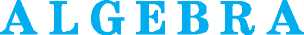 UMUMIY 0‘RTA TA’LIM MAKTABLARINING
9-SINFI UCHUN DARSLIKQayta ishlangan 4-nashriO‘zbekiston Respublikasi Xalq ta'limi vazirligt
tomonidan nashrga tavsiya etilgan
,0‘QITUVCHI“ NASHRIYOT-MATBAA IJODIY UYI
TOSHKENT- 2019UO‘K: 512(075.3)=512.133 КВК 22.14-721 А 45Taqrizchilar:S.Rahimova - AL Xorazmiy nomidagi TATU matematika fani o‘qituvchisi;A. Fozilova - Tashkent shahri, Yunusobod tumanidagi 274-maktabningmatematika fani o‘qituvchisi;D.Sh. Abrayev - Toshkent shahri, Olmazor tumanidagi 326- maktabning matematika fani o'qituvchisi.ОA▲ОRespnblika maqsadli kitob jamg‘armasi mablag‘lari
hisobidan chop etildi.ISBN 978-9943-5025-9-8	© Sh.A. Alimov, O R. Xolmuhamedov,M.A. Mirzaahmedov, 2019 © Original-maket „Davr nashriyoti“ MCHJ,2019© ,,()'q'.lirvdli" NMII ]_ 2019.8- SINFDA 0‘RGANILGAN
MAVZULARNI TAKRORLASHAziz o‘quvchi! 8-sinfda ,Algebra“dan olgan bilimlaringizni yod- ga solish maqsadida Sizga bir nechta mashqlar taklif etamiz.y=2x + 3\	2) y = -3x+4;	3)y = 4x-l;	4)y = -2x-5funksiya grafigini chizing. Grafik qaysi choraklarda yotadi? Grafikning Ox va Oy o'qlar bilan kesishish nuqtalari koordi- natalarini ayting.y=kx + b funksiya grafigiA(0; -7),B(2; 3) nuqtalardan o'tadi. к va b ni toping.To'g'ri chiziq A(0; б), В (1; 2) nuqtalardan o'tadi. Shu to'g'ri chiziq tenglamasini yozing.Tenglamalar sistemasini yeching:[7д: + 4у = 29; [5jc + 2i/ = 19;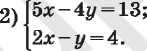 3 ta ot va 4 ta sigirga bir kunda 27 kg yem beriladi. Bir kunda 9 ta otga berilgan yem 5 ta sigirga berilgan yemdan 30 kg ko‘p. Bitta otga va bitta sigirga 1 kunda qancha yem beriladi?Kitob va daftar birgalikda 5800 so‘m turadi. Kitob narxining 10% i daftar narxining 35% idan 220 so‘m qimmat. Kitob va daftar alohi- da-aloMda necha so‘m turadi?Tengsizlikni yeching:S(x-4) + 5x<2x + 3i 2)|5-2*|<3;	3) |3jc-4|>2.Tengsizliklar sistemasini yeching:|2(3-2*)>8-5*, 10-ж>2.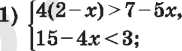 4 - 1 х <	^	tengsizlikning eng kichik butun yechi-mini toping.Hisoblang:л/121.0,04-289;	2) ^-3^;Soddalashtiring:(8л/бЗ+3^-бл/П2):2л/7;(15ylh2+-s/270-2yl30;3Tenglamani yeching (12—14):1) 7 -x\ = -7;	2)x + 6| = x+10;240 km masofani bir avtomobh ikkinchisiga qaraganda 1 soat tezroq bosib o‘tdi. Agar birinchi avtomobilning tezligi ikkinchisining tez- ligidan 20 km/h ortiq bo‘lsa,har bir avtomobilning tezligini toping.Ikki sonning ayirmasi 2,5 ga, kvadratlarining ayirmasi esa 10 ga teng. Shu sonlami toping.Yig'indisi 1,4 ga,kvadratlarining yig‘indisi 1 ga teng bo‘lgan ikkita sonni toping.x2-8x + 3 = 0 tenglamaning ildizlari xr va x2 bo'lsa, l)xf + xf;xf + xf; Sjxfxa + Xixf; 4)xf-x| ni toping.Sonni yuzdan birgacha yaxlitlang. Yaxlitlashning nisbiy xatoli- gini toping:6,7893;	2) 5,6409;	3) 0,9871;	4) 0,8245.Sonni standart shaklda yozing:437,105; | 2) 91,352; | 3) 0,000 000 85; | 4) 0,000 079.Siz 8-sinfda y=kx+b chiziqli funksiya va uning grafigi bilan tanishgansiz.Fan va texnikaning turli sohalarida kvadrat funksiyalar deb ataladigan funksiyalar uchraydi. Misollar keltiramiz.1) Tomoni x bo'lgan kvadratning yuzi у = x2 formula bo'yicha hisoblanadi.Agar jism yuqoriga v tezlik bilan otilgan bo‘Isa, u holda t vaqt-st2da undan Yer sirtigacha bo'lgan masofa s = -^- + vt + sn formula bilan aniqlanadi,bunda So-vaqtning f=0 boshlang'ich paytidagi jismdan Yer sirtigacha bo‘lgan masofa.Bu misollarda y=ax2+bx+c ko'rinishdagi funksiyalar qaraldi. Birinchi misolda a—1, й—c—0, о ‘ z gar uvchilar esa x va у lar bo‘ladi.Ikkinchi misolda a = -^, b = v, c = s0,o‘zgaruvchilar esa t va s harf-lari bilan belgilangan.OTa’rif. у = a2 + bx + c funksiya kvadrat funksiya deyiladi, bunda a, b va c — berilgan haqiqiy sonlar, + a^O, x-haqiqiy o(zgaruvchi.Masalan, quyidagi funksiyalar kvadrat funksiyalardir:У = x2,	у—2л:2,	y-x2-x,у = х2-Ьх + Ъ,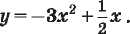 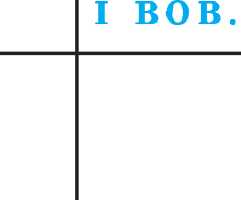 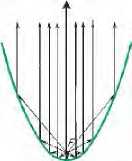 masala, x	2, x = 0, x = 3 bo‘lganday(x) = x2 - 5x + 6funksiyaning qiymatini toping.Д y(-2) - (-2)2 - 5 ■ (-2)+ 6 - 20;
j/(0) = 02 - 5 0+6 = 6;
i/(3) - 32 - 5-3 + 6 - 0. Amasala, x ning qanday qiymatlarida у - x2 + 4x-5 kva- drat funksiya: 1) 7 ga; 2) -9 ga; 3) -8 ga; 4) 0 ga teng qiymatni qabul qiladi?Д 1) Shartga ko‘ra *2 + 4x-5 = 7. Bu tenglamani yechib, quyida- gini hosil qilamiz:x2 +4jc-12 = 0,*1>2 —2±V4 + 12—2±4, x1=2, x2—6.Demak,z/(2) = 7 va у (-6) = 7.Shartga ko‘ra x2 + 4x - 5 = -9,bundanx2 + 4x + 4 = 0, (x + 2)2 = 0, x — —2.Shartga ko'ra x2 +4x - 5 =-8, bundan x2 + 4x + 3 = 0. Bu tenglamani yechib, ж1 = —3, x2 = -l ekanini topamiz.Shartga ko‘ra x2+4x-5 = 0, bundan xt= 1, x2 =-5. A Oxirgi holda x ning у = x2 + 4x - 5 funksiya 0 ga teng, ya’niz/(l) = 0 va y(—5) = 0 bo'lgan qiymatlari topildi. x ning bunday qiymatlari kvadrat funksiyaning nollari deyiladi.masala, у = x2-3x funksiyaning nollarini toping.Д x2-3x=0 tenglamani yechib,* =0,ж =3 ekanini topamiz. AMashqlar(Og'zaki.) Quyida ko'rsatilgan funksiyalardan qaysilari kvadrat funksiya bo'ladi:1) у = 2x2 + x + 3;	2) у = 3x2 - 1;	3) у = 5x + 1;4) у = Xs + 7x - 1; б) у = 4*z;	6) у = -3*z + 2*?* ning shunday haqiqiy qiymatlarini topingki,у = x2 -x-313kvadrat funksiya: 1) -1 ga; 2) -3 ga; 3) -— ga; 4) -5 ga teng qiymat qabul qilsin.x ning qanday haqiqiy qiymatlarida у	Ax2 + Bx - 1 kva-drat funksiya: 1) -2; 2) -8; 3) -0,5; 4) -1 ga teng qiymat qabul qiladi?-2; 0; 1; 7з sonlaridan qaysilari quyidagi kvadrat funksiya- ning nollari bo'ladi:у = x2 + 2x;	2) z/ = x2 + x;	3) у = x2 - 3; у = 5x2 - 4x - 1;	5) у = x2 - x;	6) у = x2 + x - 2?Kvadrat funksiyaning nollarini toping:у = x2 - x',	2)	у = x2 + 3;у = 12x2 - 17x +6;	4)	у = -6x2 + lx -	2;у = 3x2 - 5x + 8;	6)	у = 2я2 - 7л: +	9.Agar y = x2+px + q kvadrat funksiyaning ж va x2 nollari ma’lum bo'lsa, p va q koeffitsiyentlarni toping:ж1 = 2, x2 = 3;	2)	ж1 = -4,жа = 1;хг = -1, x2 = -2;	4)	ж,= 5, ж2 = -3.у — x2 funksiyani, ya’ni a = l, ft = c = 0 bo‘lgandagi у = ax2 + + bx + c kvadrat funksiyani qaraymiz. Bu funksiyaning grafigi- ni yasash uchun uning qiyraatlari jadvalini tuzamiz:Jadvalda ko‘rsatilgan nuqtalarni yasab va ularni silliq egri chiziq bilan tutashtirib, у = x2 funksiyaning grafigini ho- sil qilamiz (1- rasin).в у = ж2 funksiyaning grafigi bo‘lgan egri chiziq parabola deyiladi.у = x2 funksiyaning xossalarini qaraymiz.y—x2 funksiyaning qiymati x^O bo'lganda musbat va x = 0 bo'lganda nolga teng. Demak, у = x2 parabola koordinatalar boshi- dan o'tadi, parabolaning qolgan nuqtalari esa abssissalar o'qidan yuqorida yotadi. у= x2 parabola abssissalar o'qiga (0; 0) nuqtada urinadi, deyiladi.у = x2 funksiyaning grafigi ordinatalar o'qiga nisbatan sim- metrik, chunki (~x)2 = x2. Masalan,y(-3) = y(3) = 9 (1-rasm). Shun- day qilib, ordinatalar o£qi parabolaning simmetriya o'qi bo£ladi. Parabolaning o‘z simmetriya o'qi bilan kesishish nuqtasi parabolaning uchi deyiladi. y = x2 parabola uchun koordinatalar boshi uning uchi bo'ladi.x>0 bo'lganda x ning katta qiymatiga у ning katta qiy- mati mos keladi. Masalan,y(3) > y(2). у = x2 funksiya x >0 oraliq- da o'suvchi, deyiladi (1- rasm).x < 0 bo‘lganda x ning katta qiymatiga у ning kichik qiy- mati mos keladi. Masalan, y(-2) < y(-4). у = x2 funksiya x ^0 oraliqda kamayuvchi deyiladi (1- rasm).Masala, у = x2 parabola bilan у = x + 6 to'g'ri chiziqning kesishish nuqtalari koordinatalarini toping.Д Kesishish nuqtalari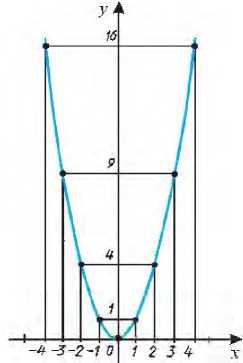 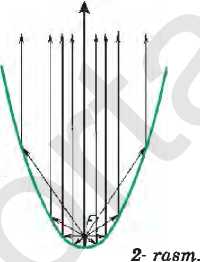 sistemaning yechimlari bo‘ladi.8Bu sistemadan x2 = x + 6, ya’ni x2 - x - 6 = 0 ni hosil qilamiz, bundan Xi = 3,X2 = -2. x-i va x2 ning qiymatlarini sistemaning tenglamalaridan biriga qo‘yib,i/i = 9,y2 = 4 ni topamiz.Javob: (3; 9), (-2; 4). AParabola texnikada keng ko'lamda foydalaniladigan ko'pgina ajoyib xossalarga ega. Masalan, parabolaning simmetriya o‘qida parabolanlng fokusi deb ataladigan F nuqta bor (2- rasm). Agar bu nuqtada yorug‘lik manbai joylashgan bo‘lsa,u holda paraboladan akslangan barcha yorug'lik nurlari parallel bo'ladi. Bu xossadan projektorlar, lokatorlar va boshqa asboblar tayyorlashda foyda- laniladi.	,	„у = x2 parabolaning fokusi0; 11M ashqlarу = x2 funksiyaning grafigini millimetrli qog'ozda yasang. Grafik bo‘yicha:x = 0,8; x = 1,5; x = 1,9; x= -2,3; x = -1,5 bo'lganda у ning qiymatini taqriban toping;agar у = 2; у = 3; у = 4,5; у = 6,5 bo'lsa, х ning qiy- matini taqriban toping.у — x2 funksiya grafigini yasamasdan: A(2; 6), В (-1; 1), C(12; 144),D(-3; -9) nuqtalardan qaysilari parabolaga tegish- li bo‘lishini aniqlang.(Og'zaki.) A(3; 9),B(-5; 25),C(4; 15),В(л/3; 3) nuqtalarga or- dinatalar o'qiga nisbatan simmetrik bo'lgan nuqtalarni toping. Bu nuqtalar у = x2 funksiyaning grafigiga tegishli bo'ladimi?(Og'zaki.) y=x2 funksiyaning qiymatlarinix = 2,5 va x = 3^;	2) x = 0,4 va x = 0,3; x - -0,2 va x — -0,1;	4) x — 4,1 va x — -5,2 bo‘lganda taqqoslang.у = x2 parabolaning:у = 25;	2) у = 5;	3) у = -*; у = 2х;	5) у = 3 - 2х;	6) у = 2х — 1to‘g‘ri chiziq bilan kesishish nuqtalarining koordinatalarini toping.A nuqta у = х2 parabola bilanу = -х - 6, А(-3; 9);	2) у = 5ж-6, А(2; 4)to‘g‘ri chiziqning kesishish nuqtasi bo'ladimi?Tasdiq to‘g‘rimi: у = x2 funksiya:[1; 4] kesmada;	2) (2; 5) intervalda; x > 3 intervalda;	4) [-3; 4] kesmada o‘sadi?Bitta koordinata tekisligida y=x2 parabola bilan y = S to‘g‘ri chiziqni yasang. x ning qanday qiymatlarida parabolaning nuqtalari to‘g‘ri chiziqdan yuqorida bo'ladi; pastda bo'ladi?x ning qanday qiymatlarida у = x2 funksiyaning qiymati:9 dan katta; 2) 25 dan katta emas; 3) 16 dan kichik emas;36 dan kichik bo'ladi?§.	у = ax2 FUNKSIYA1-masala, у = 2ха funksiyaning grafigini yasang. A у = 2xt funksiyaning qiymatlar jadvalini tuzamiz:Topilgan nuqtalarni yasaymiz va ular orqali silliq egri chiziq o‘tkazamiz (3-rasm). Ay = 2x2 va у = x2 funksiyalarning grafiklarini taqqoslaymiz (3- rasm). x ning aynan bir qiymatida y = 2x2 funksiyaning qiymati y = x2 funksiyaning qiymatidan 2 marta ortiq. Bu y — 2x2 funksiya grafigining har bir nuqtasini y = x2 funksiya grafigi- ning xuddi shunday abssissali nuqtasining ordinatasini 2 marta orttirish bilan hosil qilish mumkinligini bildiradi.y—2x2 funksiyaning grafigi y — x2 funksiya grafigini Ox o‘qi- dan Oy o‘qi bo‘yicha 2 marta cho‘zish bilan hosil qilinadi,deyiladi.masala, у = ^x2 funksiyaning grafigini yasang.A y = ^x2 funksiyaning qiymatlar jadvalini tuzamiz:Topilgan nuqtalami yasab, ular orqali silliq egri chiziq оЧка- zamiz (4- rasm). A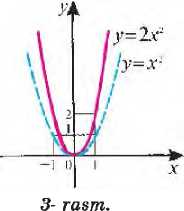 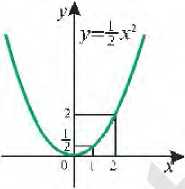 y = ^x2 va у = x2 funksiyalarning grafiklarini taqqoslaymiz.г/ = |я:2 funksiya grafigining harbir nuqtasini y = x2 funksiyagrafigining xuddi shunday abssissali nuqtasining ordinatasini 2 marta kamaytirlsh bilan hosil qilish mumkin.y — ^x2 funksiyaning grafigi y=x2 funksiya grafigini Oxo‘qiga Oy o‘qi bo‘yicha 2 marta siqish yo‘li bilan hosil qilinadi, deyiladi.masala, у = -x2 funksiyaning grafigini yasang.Д y = -x2 va y=x2 funksiyalarni taqqoslaymiz. x ning aynan bir qiymatida bu funksiyalarning qiymatlari modullari bo‘yicha teng va qarama-qarshi ishorali. Demak, y = -x3 funksiyaning grafigini у = хг funksiya grafigini Ox o'qiga nisbatan simmetrik ko‘chirish bilan hosil qilish mumkin (5- rasm). AShunga o'xshash, y = -^x2 funksiyaning grafigi Ox o‘qiga nisbatan y = ^x2 funksiya grafigiga simmetrikdir (6-rasm).у = ax parabolaning fokusi ta’kidlaymiz.О	у = ах 2  funksiyaning grafigi, bunda a*0 ham parabola deb ataladi. a > 0 da parabolaning tarmoqlari yuqoriga, a < 0 da esa pastga yo‘nalgan.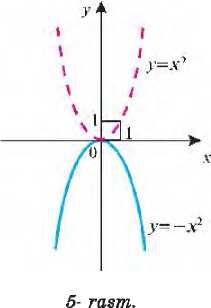 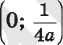 у = ax2 funksiyaning asosiy xossalarini sanab o'tamiz, bunda a? 0: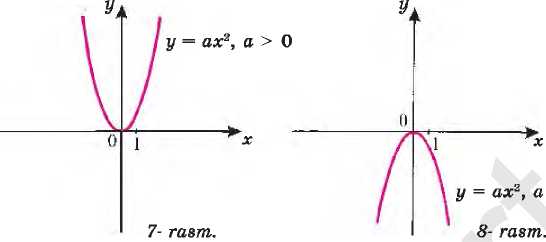 Bu barcha xossalarni grafikdan bevosita ko‘rish mumkin (7- va 8-rasmlar).MashqlarMillimetrli qog‘ozda у = Зя:2 funksiyaning grafigini yasang. Grafik bo'yicha:x - -2,8; -1,2; 1,5; 2,5 bo'lganda у ning qiymatini toping;agar z/ =9; 6; 2; 8; l,3bo‘lsa,jc ning qiymatini taqriban toping.(Og'zaki.) Parabola tarmoqlarining yo'nalishini aniqlang:1) у = 3x2;	2) j/ = |jc2;	3) у = -4x2;	4)y = -±x2.Quyidagi funksiyalarning grafiklarini bitta koordinata tekis- ligida yasang:1) у = x2 va у = Sx2;	2) у	я2 va у	Зя:2; у = Зх2 va у = -Зх2;	4) у = |х2 va г/ = -|х2.Grafiklardan foydalanib, bu funksiyalardan qaysilari x > 0 oraliqda o‘suvchi ekanini aniqlang.Quyidagi funksiyalar grafiklari kesishish nuqtalarining koor- dinatalarini toping:1) y = 2x2 va y = 3x + 2;	2) г/ = -^х2 va y = ix-3.Funksiya x < 0 oraliqda kamayuvchi bo‘ladimi:1) У = 4x2;	2) у—i*3;	3) у = -5л:2;	4) у—|x2tlу = -2х2 funksiya:[_4; —2] kesraada; 3) (3; 5) intervalda;[-5; 0] kesmada;	4) (-3; 2) intervaldao'suvchi yoki kamayuvchi bo'lishini aniqlang.Tekis tezlanuvchan harakatda jism bosib o‘tgan yo‘l s = formula bilan hisoblanadi, bunda s - yo‘l, metrlarda; a - tezlanish,1-masala. y=x2 - 2x + 3 funksiyaning grafigini yasang va uni у = x2 funksiya grafigi bilan taqqoslang.A у = x2 - 2x + 3 funksiyaning qiymatlar jadvalini tuzamiz:Topilgan nuqtalarni yasaymiz va ular orqali silliq egri chiziq o‘t- kazamiz (9-rasm).Grafiklarni taqqoslash uchun to‘la kvadratni ajratish usulidan foy- dalanib,y = x2 — 2x 4- 3 formulaning shaklini almashtiramiz: у = x2 - 2x + 1 + 2 = (л: - l)2 + 2.Awal у = x2 va у = (x - l)2 funksiyalarning grafiklarini taq- qoslaymiz. Agar (jct; yt) nuqta y = x2 parabolaning nuqtasi, ya’niyt = x2 bo‘lsa, u holda (x^ + 1; yt) nuqta у = (л:—l)2 funksiyaning grafigiga tegishli,chunki ((x1 +1) — 1 )2 — x2 —yv Demak,y-(x-l)2 funksiyaning grafigi у = x2 paraboladan uni o'ngga bir birlik sil- jitish (parallel ko'chirish) natijasida hosil qilingan parabola bo‘- ladi (10- rasm).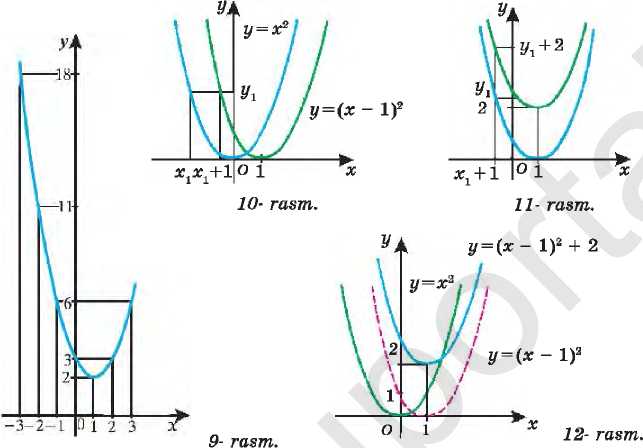 Endi y=(x-iy va y=(x-lf+2 funksiyalaming grafiklarini taqqos- iaymiz. x ning har bir qiymatida y=(x-1)2 + 2 funksiyaning qiy- mati y—(x~l)2 funksiyaning mos qiymatidan 2 taga ortiq. Demak, y={x-l)2 + 2 funksiyaning grafigi y=(x-l)2 parabolani ikki birlik yuqoriga siljitish bilan hosil qilingan paraboladir (11-rasm).Shunday qilib,y = x2 - 2x + 3 funksiyaning grafigi у = xa parabolani bir birlik o'ngga va ikki birlik yuqoriga siljitish natijasida hosil qilingan parabola (12-rasm). у = x2 - 2x + 3 parabolaning simmetriya o‘qi ordinatalar o‘qiga parallel va parabolaning uchi bo‘lgan (1; 2) nuqtadan o‘tgan to‘g‘ri chiziqdan iborat. Aу = а(х - хв)2 + y0 funksiyaning grafigi у = ax2 parabolani: agar x9 > 0 bo'lsa, abssissalar o‘qi bo‘yicha o‘ngga x0 ga, agar я0 < 0 bo‘lsa,ehapga |xj ga siljitish;agar y0> 0 bo‘Isa, ordinatalar o‘qi bo‘ylab yuqoriga y0 ga,agar i/0<Obo‘lsa, pastga \ya\ ga siljitish yo‘li bilan hosil qilinadigan parabola bo'lishi shunga o'xshash isbot qilinadi.Istalgan y = ax2 + bx + c hvadrat funksiyani undan to‘la kva- dratni ajratish yordamida2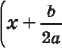 x0)2 + y0 kabl ko‘rinishda yozish mumkin,bundaУа=У(х0) =Shunday qilib,y=ax2+bx+c funksiyanmg grafigi y=ax2 pa- rabolani koordinatalar o'qlari bo‘ylab Biljitishlar natijasida hosil bo'ladigan parabola bo'ladi. y=ax2 + bx+c tenglik parabolaning tenglamasi deyiladi. y=ax2 + bx+c parabola uchining (xQ; z/0) koordinatalarini quyidagi formula bo‘yicha topish mumkin:*o =	Уо = У(хo) =	+ bxo + c.y = ax2+bx+c parabolaning simmetriya o‘qi ordinatalar o‘qiga parallel va parabolaning uchidan o'tuvchi to‘g‘ri chiziq bo£ladi.у =ax2 +bx +c parabolaning tarmoqlari, agar a >0 bo'lsa, yuqoriga yo‘nalgan,agar a<0 bo‘lsa,pastga yo'nalgan bo‘ladi. 2-masala. y = 2x2-x-3 parabola uchining koordinatalarini toping.A Parabola uchining abssissasi:b 1xn =-——.0 2a 4Parabola uchining ordinatasi:y0=ax$+bx0+c = 2±;-^-3 = -3^.I; -3l4	83-masala. Agar parabolaning (-2; 5) nuqta orqali o‘tishi va uning uchi (-1; 2) nuqtada bo'lishi ma’lum bo'lsa, parabolaning tenglamasini yozing.A Parabolaning uchi (-1; 2) nuqta bo'lgani uchun parabolaning tenglamasini quyidagi ko‘rinishda yozish mumkin:у = а(х + I)2 + 2.Shartga ko‘ra (-2; 5) nuqta parabolaga tegishli va 5 = a(-2 + l)2 + 2,bundan o = 3.Shunday qilib, parabolaу = 3(x + l)2 + 2 yoki у = Зле2 + 6x + 5 tenglama bilan beriladi. AMashqlarParabola uchining koordinatalarini toping (24-26):(Og‘zaki.)1) У = (x - 3)2 - 2;	2)	у	=	(ас + 4)2 + 3;у = 5(x + 2)2 -7;	4)	у	=	-4(х - I)2 +	5.1) у = х2 + 4х + 1;	2)	у	=	л;2 - 6* - 7;у = 2х2 - 6л: + 11;	4)	у	=	-Зх2 + 18х -	7.26.1) у = х2 + 2;	2) у = -х2 - 5;	3) у = Зх2 + 2х; у = -4х2 + х\ 5) у = -Зх2 + х;	6) у = 2х2 - х.Ox o'qida shunday nuqtani topingki, undan parabolaning simmetriya o‘qi o‘tsin:у = x2 + 3;	2)	у	=	(x + 2)2;у = -3(x + 2)2 + 2;	4)	у	=	(x - 2)2 + 2;у = x2 + x + 1;	6)	у	=	2x2 - 3x + 5.z/=x2-10x parabolaning simmetriya o‘qi: 1) (5; 10); 2) (3; -8);(5; 0); 4) (-5; 1) nuqtadan o'tadimi?Parabolaning koordinatalar o‘qlari bilan kesishish nuqta- larining koordinatalarini toping:у = x2 - 3x + 2;	2) у = -2x2 + Зх - 1;3) у = Зх2 - 7x + 12;	4) у = Зх2 - 4x.Agar parabolaning (-1; 6) nuqta orqali o‘tishi va uning uchi (1; 2) nuqta ekani ma’lum bo‘lsa, parabolaning tenglamasini yozing.(Og‘zaki.) (l;-6) nuqta у—Zx2 + 4r-7 parabolaga tegishli bo‘ladimi?(-l; 8) nuqta-chi?Agar (-1; 2) nuqta: 1) y = kx2-\-Zx-4; 2) y=-2x2 + kx-6 parabolaga tegishli bo'lsa, k ning qiymatini toping.y = x2 parabola andazasi yordamida funksiyaning grafigini yasang:1) У = (x + 2)2;	2) у = (x - 3f;	3) у = x2 - 2;4) y = -x2 + V,	5) y = -{x —l)2 — 3;	6) y = (x + 2)2+ 1.у = 2x2 paraboladan uni:Ox o‘qi bo‘yicha 3 birlik o‘ngga siljitish;Oy o‘qi bo‘yicha 4 birlik yuqoriga siljitish;Ox o‘qi bo'yicha 2 birlik chapga va keyin Oy o‘qi bo'yicha bir birlik pastga siljitish;Ox o‘qi bo'yieha 1,5 birlik o‘ngga va keyin Oy o‘qi bo‘yi- cha 3,5 birlik yuqoriga siljitish natijasida hosil bo'lgan pa- rabolaning tenglamasini yozing.1-masala. y = xz — 4x + 3 funksiyaning grafigini yasang.Д 1. Parabola uchining koordinatalarini hisoblaymiz:xo =~~2~ = ^’
y0=22-4-2 + 3 = -l.(2; -1) nuqtani yasaymiz.(2; -1) nuqta orqali ordinatalar o'qiga parallel to‘g‘ri chiziq, ya’ni parabolaning simmetriya o'qini o'tkazamiz (13-a rasm).Ushbux2 - 4x + 3 = 0tenglamani yechib, funksiyaning nollarini topamiz: а: =1,ж =3. (1; 0) va (3; 0) nuqtalarni yasaymiz (13-& rasm).Ox o'qida x = 2 nuqtaga nisbatan simmetrik bo'lgan ikkita nuqtani,masalan,x = 0 va x = 4 nuqtalarni olamiz. Funksiyaning bu nuqtalardagi qiymatlarini hisoblaymiz: y(0) = g/(4) = 3.(0; 3) va (4; 3) nuqtalarni yasaymiz (13- b rasm).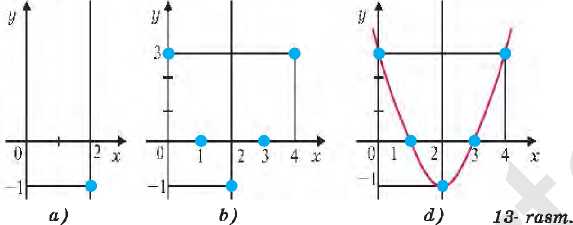 Yasalgan nuqtalar orqali parabolani o‘tkazamiz (13-d rasm). A Shu yo'sinda istalgan у = ax2 + bx + c kvadrat funhsiya- ning grafigini yasash mumkin:ixQ, y0 larni дс0 = ——, Уо =У(Хo) formulalardan foydalanibhisoblab, parabolaning (r0; yQ) uchi yasaladi.Parabolaning uchidan ordinatalar o'qiga parallel to‘g‘ri chiziq - parabolaning simmetriya o‘qi o‘tkaziladi.Funksiyaning nollari (agar ular mavjud bo‘lsa) topiladi va abssissalar o‘qida parabolaning mos nuqtalari yasaladi.Parabolaning uning o‘qiga nisbatan simmetrik bo‘lgan qandaydir ikkita nuqtasi yasaladi. Buning uchun Ox o‘qida xQ (xQ ф 0) nuqtaga nisbatan simmetrik bo‘lgan ikkita nuqta olish va funksiyaning mos qiymatlarini (bu qiymatlar bir xil) hisoblash kerak. Masalan, parabolaning abssissalari x = 0 va x = 2x0 bo‘lgan nuqtalarini (bu nuqtalarning ordinatalari c ga teng) yasash mumkin.Yasalgan nuqtalar orqali parabola o'tkaziladi. Grafikni ya- nada aniqroq yasash uchun parabolaning yana bir nechta nuq- tasini topish foydali.2-masala. y = -2x2 + 12ж-19 funksiyaning grafigini yasang. A 1. Parabola uchining koordinatalarini hisoblaymiz:л:0—^ = 3, y0—2-32 +12-3-19—1.(3; -1) nuqtani - parabolaning uchini yasaymiz (14-rasm).ЛIS- rasm.(3; -1) nuqta orqali parabolaning simmetriya o‘qini o‘tka- zamiz (14-rasm).-2x2 + 12x -19 = 0 tenglamani yechib,haqiqiy ildizlar yo‘q- ligiga va shuning uchun parabola Ox o'qini kesmasligiga ishonch hosil qilamiz.Ox o'qida x = 3 nuqtaga nisbatan simmetrik bo'lgan ikkita nuqtani,masalan,x = 2 va x = 4 nuqtalarni olamiz. Funksiyaning bu nuqtalardagi qiymatlarini hisoblaymiz:2/(2) = y( 4) = -3(2; -3) va (4; -3) nuqtalarni yasaymiz (14- rasm).Yasalgan nuqtalar orqali parabola o'tkazamiz (15-rasm). A 3-masala, у = -x2 + x + 6 funksiyaning grafigini yasang va shu funksiya qanday xossalarga ega ekanini aniqlang.Д Funksiyaning grafigini yasash uchun uning nollarini topa- miz: -jc2 + a:-l-6 = 0,bundan х1 = -2,ж1=3. Parabola uchining koor- dinatalarini bunday topish mumkin: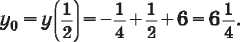 a = -l < 0 bo'lgani uchun parabolaning tarmoqlari pastga yo'nalgan.Parabolaning yana bir nechta nuqtasini topamiz: y(-1) = 4, i/(0) = 6, y(l) = b,y{2) = 4. Parabolani yasaymiz (16-rasm).Grafik yordamida у =-x2+ x + 6 funksiyaning quyidagi xossala- rini hosil qilamiz:20x ning istalgan qiymatlarida funksiyaning qiymatlari 6-ga teng4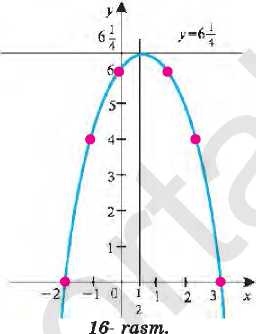 yoki undan kichik;-2 <x < 3 da funksiyaning qiy- matlari musbat, x<-2 da va x>3 da manfiy,x = -2 va x = 3da nolga teng;funksiya xoraliqda o'sadi, x > i oraliqda kamayadi;ж = 1 bo‘lganda funksiya 6^ gateng bo‘lgan eng katta qiymatini qa- bul qiladi;funksiyaning grafigi x = i to'g'ri ehiziqqa nisbatan simmetrik. Ay = ax2 + bx + c funksiya *0=-A nuqtada eng kichik yokieng katta qiymatlarni qabul qiladi; bu x0 nuqta parabola uchining abssissasidir.Funksiyaning x0 nuqtadagi qiymatini yQ = y(x0) formula bo‘yicha topish mumkin. Agar a > 0 bo‘lsa,u holda funksiya eng kichik qiymatga ega bo‘ladi, agar a < 0 bo'lsa, и holda funksiya eng katta qiymatga ega bo'ladi.Masalan, у = x2 - 4x + 3 funksiya x = 2 bo'lganda -1 ga teng bo'lgan eng kichik qiymatini qabul qiladi (13-d rasm); у = -2x2 + 12x-9 funksiya x = 3 bo‘lganda -1 ga teng bo'lgan eng katta qiymatini qabul qiladi (15-rasm).masala. Ikkita musbat sonning yig'indisi 6 ga teng. Agar ularning kvadratlari yig'indisi eng kichik bo'lsa, shu sonlarni toping. Shu sonlar kvadratlari yig'indisining eng kichik qiymati qan- day bo'ladi?A Birinchi sonni x harfi bilan belgilaymiz, bu holda ikkinchi sonx,ular kvadratlarining yig'indisi esa x2 + (6 - x)2 bo'ladi. Bu ifoda- ning shaklini almashtiramiz:*2 + (6 — xf = х2 + 36 - 12* + х2 = 2х2 - 12* + 36.Masala г/=2*2-12*+36 funksiyaning eng kichik qiymatini toplshga keltirildi. Shu parabola uchining koordinatalarini topamiz:x0=-± = -^ = 3,i/0 = i/(3) = 2-9-12-3 + 36 = 18.Demak,* = 3 bo‘lganda funksiya 18 ga teng eng kichik qiymat- ni qabul qiladi.Shunday qilib, birinchi son 3 ga teng, ikkinchi son ham 6-3 = 3 ga teng. Bu sonlar kvadratlari yig'indisining qiymati 18 ga teng. AMashqlarParabola uchining koordinatalarini toping:1) у - *2 - 4* - 5;	2) у - x2 + 3* + 5;3) у — —x2 — 2* + 5;	4) у = —x2 + 5* - 1.Parabolaning koordinata o'qlari bilan kesishish nuqtalarining koordinatalarini toping:1) у =	x2 - 3* + 5;	2)	у	=	-2*2	- 8*	+	10;3) у =	-2x2 + 6;	4)	у	=	lx2 + 14.Funksiyaning grafigini yasang va grafik bo‘yicha: 1) * ning funksiyaning qiymatlari musbat,manfiy bo‘ladigan qiymatlari- ni toping; 2) funksiyaning o'sish va kamayish oraliqlarini toping; 3) * ning qanday qiymatlarida funksiya eng katta yoki eng kichik qiymatlar qabul qilishini aniqlang va ularni toping (37—38):37.1) у = x2 - lx + 10;	2) у = -x2 + * + 2;3) у =	-x2 + 6* - 9;	4)	у	=	x2 +	4* +	5.1) у =	4*2 + 4* - 3;	2)	у	З*2	- 2*	+	1;3) у = -2*2 + 3* + 2;	4) у = З*2 - 8* + 4.Kvadrat funksiyaning berilgan grafigi (17-rasm) bo'yicha uning xossalarini aniqlang.15 sonini ikkita sonning yig'indisi shaklida shunday tasvir- langki.bu sonlaming ko'paytmasi eng katta bo'lsin.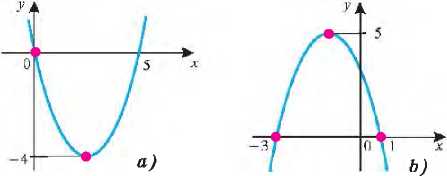 Ikki sonning yig‘indisi 10 ga teng. Agar shu sonlar kublari- ning yig'indisi eng kichik bo‘lsa,shu sonlarni toping.Uy devorlariga yondashgan to‘g‘ri to‘rtburchak shaklidagi maydonni uch toraonidan 12 m li panjara bilan o‘rab olish ta- lab etiladi. Maydonning o'lchamlari qanday bo‘lganda uning yuzi eng katta bo‘ladi?Uehburehakda asosi bilan shu asosga tushirilgan balandlik- ning yig‘indisi 14 sm ga teng. Shunday uchburchak 25 sm2 ga teng yuzga ega bo‘lishi mumkinmi?Grafikni yasamasdan, x ning qanday qiymatida funksiya eng katta (eng kichik) qiymatga ega bo'lishini aniqlang; shu qiy- matni toping:1) у = x2 - 6x + 13;	2) у = x2 - 2x - 4;3) у = -x2 + 4r + 3;	4) у = 3x2 - 6jc + 1.Agar:parabolaning tarmoqlari yuqoriga yo'nalgan, uning uchi- ning abssissasi manfiy, ordinatasi esa rausbat bo'lsa;parabolaning tarmoqlari pastga yo‘nalgan,uning uchining abssiesa va ordinatasi manfiy bo'Lsa, у = ax2 + bx + c parabola tenglamasi koeffitsiyentlarining ishoralarini aniqlang.46.5 m balandlikdan kamondan 50 m/s tezlik bilan yuqoriga vertikal ravishda nayza otildi. Nayzaning t sekunddan keyingtako‘tarilgan balandligi metrlarda ft = ft(t) = 5 + 50t —g- formula bilan hisoblanadi,bunda g a 10 m/s2. Nayza necha sekunddan keyin: 1) eng katta balandlikka erishadi va u qanday ba- landlik bo'ladi? 2) yerga tushadi?masala. To‘g‘ri to‘rtburchakning tomonlari 2 dm va 3 dm ga teng. Uning har bir tomoni bir xil sondagi detsimetrlarga shunday orttirildiki, natijada to‘g‘ri to‘rtburchak ning yuzi 12 dm2 dan ortiq bo‘ldi. Har bir tomon qanday o'zgargan?A To‘g‘ri to'rtburchakning har bir tomoni x detsimetrga ort- tirilgan bo‘lsin. U holda yangi to‘g‘ri to'rtburchakning tomonlari (2 + x) va (3+r) detsimetrga, uning yuzi esa (2 + гХЗ+л:) kvadrat detsimetrga teng bo‘ladi. Masala shartiga ko‘ra (2+лг)(3 + ж)> 12, bundan x2+6x+6 > 12 yoki x2 + &x - 6 > 0.Bu tengsizlikning chap qismini ко ‘paytuvchilarga ajratamiz: (x + 6)(л: - 1) > 0.Masala shartiga ko‘ra,x > 0 bo‘lgani uehun x + 6 > 0.Tengsizlikning ikkala qismini x + 6 musbat songa bo‘lib, x-1 >0, ya’ni x > 1 ni hosil qilamiz.J a v о b: to‘g‘ri to'rtburchakning har bir tomoni 1 dm dan ko‘proqqa orttirilgan. Ax2 + 5x - 6 > 0 tengsizlikda x bilan noma’lum son belgilan- gan. Bu- kvadrat tengsizlikka misol.О	Agar tengsizlikning chap qismida kvadrat funksiya, o‘ng qismida esa not tursa, bunday tengsizlik kvadrat teng- sizlik deyiladi.Masai an,2x2 - Зх + 1 > 0,	-3x2 + 4x + 5 < 0tengsizliklar kvadrat tengsizliklardir.Bir noma’lumli tengsizlikning yechimi deb, nomaTumning shu tengsizlikni to‘g‘ri sonli tengsizlikka aylantiruvchi barcha qiymat- lariga aytilishini eslatib o'tamiz.Tengsizlikni yechish — uning barcha yechimlarini topish yoki ulaming yo‘qligini ko'rsatish demakdir.m a s a 1 a. Tengsizlikni yeching:x2 - 5x + 6 > 0.А r2-5r+6=0kvadrat tenglama ikkita turli x_l=2,x2=3 ildizga ega. Demak, x?-5x + 6 kvadrat uchhadni ko‘paytuvchilarga ajratish mmnkin: jc2 - 5x + 6 = (x - 2)(r - 3).Shuning uehun berilgan tengsizlikni bunday yozsa bo'ladi:{x - 2){x - 3) > 0.Agar ikkita ko'paytuvchi bir xil ishoraga ega bo‘lsa,ulaming ko‘- paytraasi musbat ekani ravshan.1) Ikkala ko‘paytuvchi musbat,ya’ni x-2>0va лс - 3 > 0 bo‘l- gan holni qaraymiz.Bu ikki tengsizlik quyidagi sistemani tashkil qiladi:\x-2>0,\x-Z>0.{v>2’ ni hosil qilamiz,bundan x > 3.x>3Demak,barcha x > 3 sonlar (л - 2)(л: - 3) > 0 tengsizlikning ye- chimlari bo'ladi.Endi ikkala ko'paytuvchi manfiy, ya’ui x-2<0 va x~3<0 bo'lgan holni qaraymiz.Bu ikki tengsizlik quyidagi sistemani tashkil qiladi:lx-2<0,[x-3<0.Jx<2,Sistemani yechib, \x<3 п* hosil qilamiz,bundan x < 2.Demak,barcha x<2 sonlar ham (х-2)(г-3)>0 tengsizlikning yechimlari bo‘ladi.Shnnday qilib, (r-2)(r-3)>0 tengsizlikning, demak, berilgan зс2-5ж + 6>0 tengsizlikning ham yechimlari x<2, shuningdek, r>3 sonlar bo‘ladi.Javob: x < 2,x > 3. AOUmuman, agar ax2 +bx+c=0 kvadrat tenglama ikkita turli ildizga ega bo‘lsa, u holda a*2 +b*+c>0 va ax? +bx+c<0 kvadrat tengsizliklarni yechishni, kvadrat tengsizlikning chap qismini ko‘paytuvchilarga ajratib, birinchi darajali tengsizliklar sistemasini yechishga keltirish mumkin.m a s a 1 a. -3xz - 5x + 2 > 0 tengsizlikni yeching.Д Hisoblashlami qulayroq olib borish uchun berilgan tengsizlikni birinchi koeffitsiyenti musbat bo'lgan kvadrat tengsizlikiar shaklida tasvirlaymiz. Buning uchun uning ikkala qismini-1 ga ko'paytiramiz:3x2 + 5x - 2 < 0.3xz+5x-2=0 tenglamaning ildizlarini topamiz:„	-5±^25+24	-5±7	6	6“’= \>	Xt=~2.Kvadrat uchhadni ko'paytuvchilarga ajratib, quyidagini hosil qilamiz:fH)Bundan ikkita sistemani olamiz:H>0’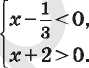 [л: -I- 2 < 0;Birinchi sistemani bunday yozish mumkin:\x>b\x<—2,bu sistema yechimlarga ega emasligi ko'rinib turibdi.Ikkinchi sistemani yechib, quyidagini topamiz:{*<!,bundan -2<x <\.иDemak, 3(x- Д(х + 2) < 0 tengsizlikning,ya’ni -3x2-5x + 2>0Оtengsizlikning yechimlari j 2; intervaldagi barcha sonlar bo'ladi. Javob: -2 < x < AdMashqlar(Og'zaki.) Quyidagi tengsizliklardan qaysilari kvadrat tengsiz- lik ekanini ko'rsating:1) ж2 - 4 > 0;	2) x2 - 3x - 5 < 0;	3) 3* + 4 > 0;4) 4x - 5 < 0;	5) x2 - 1 < 0;	6) x  - 16 > 0.Tengsizlikni kvadrat tengsizlik ko'rinishiga keltiring:1) x2 < 3x + 4;	2)	Зхг	- 1 > x;3) Зж2 < x2 - 5x + 6;	4)	2ж(ж + 1) < x	+	5.(Og'zaki.) 0; -1; 2 sonlaridan qaysilari1) ж2 + 3x + 2 > 0;	2)	-x2	+ 3,5x + 2	> 0;3) xs - x - 2 < 0;	4)	-x2	+ x + ^ < 04tengsizlikning yechimlari bo'ladi?1) (x - 2)(x + 4) > 0;(* - 3)(* + 5) < 0;1) x2 - 4 < 0;x2 + Зя < 0;1) x2 - 3x + 2 < 0;x2 + x - 2 < 0;x2 - 2x - 3 > 0;2) (x - 11)(jc - 3) < 0;(x + 7)(* + 1) > 0.x2 - 9 > 0;x2 - 2x> 0.x2 + 2x - 3 > 0;2x2 + 3x - 2 > 0;3x2 + 2x - 1 > 0.Tengsizlikni yeching (50—52):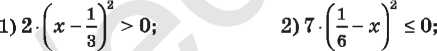 §. KVADRAT TENGSIZLIKNI KVADRAT FUNKSIYA GRAFIGI YORDAMIDA YECHISHKvadrat funksiya у = ax2 + bx + c (bunda a*0) formula bilan berilishini eslatib o'tamiz. Shuning uchun kvadrat tengsiz- likni yechish kvadrat funksiyaning nollarini va kvadrat funksiya musbat yoki manfiy qiymatlar qabul qiladigan oraliqlarui izlashga keltiriladi.masala. Tengsizlikni grafik yordamida yeching:2xz - x - 1 < 0.Д у = 2x2- ж-1 kvadrat funksiyaning grafigi — tarmoqlari yuqoriga yo'nalgan parabola.Bu parabolaning Ox o‘qi bilan kesishish nuqtalarini topamiz. Buning uchun 2x2 - x — 1 = 0 kvadrat tenglamani yechamiz. Bu tenglamaning ildizlari:_ 1±-У1+8 _ 1±3	_ -	_	1•*1,2	4	4 I Xi 1»	2'Demak, parabola Од; o‘qini x = va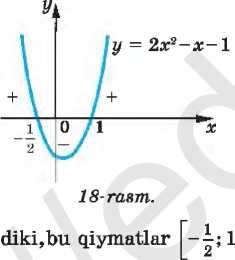 x = 1 nuqtalarda kesadi (18- rasm).2ж2-д:-1<0 tengsizlikni x ning funksiya nolga teng bo‘lgan yoki funksiya- ning qiymatlari manfiy bo‘lgan qiymat- lari qanoatlantiradi,ya’ni x ning shunday qiymatlariki, bu qiymatlarda parabolaning nuqtalari Ox o‘qida yoki shu o‘qdan pastda yotadi. 18- rasmdan ko‘rinib turib- kesmadagi barcha sonlar bo‘ladi.Javob: -i <*< 1. A2Bu funksiyaning grafigidan berilgan tengsizlikdan faqat isho- rasi bilan farq qiladigan boshqa tengsizliklarni yechishda ham foydalanish mumkin. 18- rasmdan ko‘rinib turibdiki:1) 2x2 - x - 1 < 0 tengsizlikning yechimlari < x < 1 ,ya’nilj intervaldagi barcha sonlar;2х2 - х - 1 > 0 tengsizlikning yechimlari х < -^ va х > 1oraliqlardagi barcha sonlar bo‘ladi;2x2 - x — 1 >0 tengsizlikning yechimlari x<-i va x >1 oraliqlardagi barcha sonlar bo‘ladi.m a s a 1 a. Tengsizlikni yeching:4xz + 4x + 1 > 0.Д y = 4x2 + 4x+l funksiya grafigining eskizini chizamiz. Bu parabolaning tarmoqlari yuqoriga yo‘nalgan. 4x2+4x+l = 0 tengla-ma bitta x = ildizga ega,shuning uchun parabola Ox o‘qiganuqtada urinadi. Bu funksiyaning grafigi 19-rasmdatasvirlangan. Berilgan tengsizlikni yechish uchun x ning qan- day qiymatlarda funksiyaning qiymatlari musbat bo'lishini aniq- lash kerak. Shunday qilib, 4x2 + 4x +1 > 0 tengsizlikni x ning parabolaning nuqtalari Ox o‘qidan yuqorida yotuvchi qiymatlari qanoatlantiradi. 19-rasmdan ko'rinib turibdiki, bunday qiymatlar x = -0,5 dan boshqa barcha haqiqiy sonlar bo'ladi.Javob: x^-0,5. A 19-rasmdan ko'rinib turibdiki:1) 4x2 -I- 4x -I- 1 > 0 tengsizlikning yechimi barcha haqiqiy sonlar bo'ladi;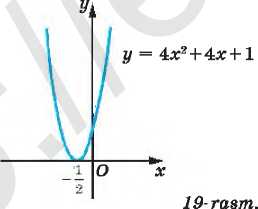 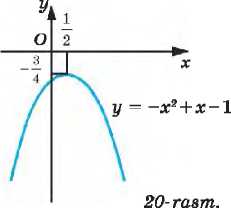 4х2 + 4х + 1 ^ 0 licnffsizlik brtta х — — — ycchun^s, g^b.^4x2 + 4x + 1 < 0 tengsizlik yechimlarga ega emas.Agar 4x2 + 4x + 1 = (2x + l)2 ekani e’tiborga olinsa, bu tengsizliklarni og‘zaki yechish mumkin.m a s a 1 a. -x2 + x - 1 < 0 tengsizlikni yeching.Д y = -x2 + x - 1 funksiya grafigining eskizini chizamiz. Bu parabolaning tarmoqlari pastga yo'nalgan. -x2 + x-l = 0 tengla- maning haqiqiy ildizlari yo‘q,shuning uchun parabola Ox o'qini kesib o'tmaydi. Deraak,bu parabola Ox o'qidan pastda joylashgan (20-rasm). Bu barcha x larda kvadrat funksiyaning qiymatlari manfiy,ya’ni -x2 + x-l<0 tengsizlik x ning barcha haqiqiy qiy- matlarida bajarilishini auglatadi. A20-rasmdan yana -x2 + x - 1 < 0 tengsizlikning yechimlari x ning barcha haqiqiy qiymatlari bo'lishi, -x2+ x - 1 > 0 va -x2 +x - 1 >0 tengsizliklar esa yechimlarga ega emasligi ko‘rinib turibdi.Shunday qilib, kvadrat tengsizlikni grafik yordamtda yechish uchun:kvadrat funksiya birinchi koeffitsiyentining ishorasi bo'yicha parabola tarmoqlarining yo'nalishini aniqlash;tegishli kvadrat tenglamaning haqiqiy ildizlarini topish yoki ularning yo'qligini aniqlash;kvadrat funksiyaning Ox o‘qi bilan kesishish nuqtalari yoki urinish nuqtasidan (agar ular bo‘lsa) foydalanib, kvadrat funksiya grafigining eskizini yasash;grafik bo'yicha funksiya kerakli qiymatlarni qabul qiladigan oraliqlarni aniqlash kerak.Mashqlarу = x2 + x - 6 funksiyaning grafigini yasang. Grafik bo‘yicha x ning funksiya musbat qiymatlar; manfiy qiymatlar qabul qiladigan qiymatlarini toping.(Og'zaki.) y=axz + bx + c funksiya grafigidan foydalanib (21- rasm),x ning qanday qiymatlarida bu funksiya musbat qiymatlar, manfiy qiymatlar, nolga teng qiymat qabul qilishini ko‘rsating.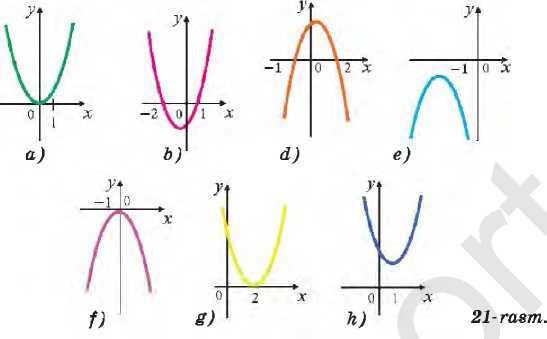 65. 1) 2х2 - 8х < -8;	2) х2 4- 12лс > -36;3) 9х2 + 25 < ЗОж;	4) 16ж2 + 1 > 8х;2х2 - х > 0;	6) Зх2 + х < О.х(х + 1) < 2(1 - 2х - х2);	2) х2 + 2 < Зх -± ж2;3) 6л2 + l<5*-i*2;	4) 2я(* - 1) < 3(л: + 1).467. jc ning funksiya noldan katta bo'lmagan qiymatlarni qabul qiladigan barcha qiymatlarini toping:у = —x2 + 6ж - 9;	2) у = x2 - 2x + 1;3) у = - — x2 - Зх - 4—;	4) у = --х2-4х-12.х2 - 2х + q > 0 tengsizlikning q > 1 bo'lgandagi yechira- lari x ning barcha haqiqiy qiymatlari bo£lishini ко‘rsating;x2 + 2x + q <, 0 tengsizlik q > 1 bo'lganda haqiqiy yechim- larga ega emasligini ko'rsating.69. r ning x2 - (2 + r)x + 4 > 0 tengsizlik x ning barcha haqiqiy qiymatlarida bajariladigan barcha qiymatlarini toping.Tengsizliklarni yechishda ko'pincha intervallar usuli qo'llani- ladi. Bu usulni misollarda tushuntiramiz.masala, jc ning qanday qiymatlarida x2 - 4x + 3 kvadrat uchhad musbat qiymatlar, qanday qiymatlarida esa manfiy qiy- matlar qabul qilishini aniqlang.Д x2 - Ax + 3 = 0 tenglamaning ddizlarini topamiz: xl = 1, x2 = 3.Shuning uchun x2 - 4л: + 3 = (x - l)(x - 3).x = 1 va x = 3 nuqtalar (22- rasm) son o‘qini uchta oraliqqa bo'ladi:x < 1,1 < x < 3,x > 3.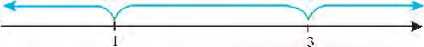 < х < 3 oraliq singari x < l,x > 3 oraliqlar ham intervallar deyiladi.Son o‘qi bo'yicha o'ngdan chapga harakat qilib, x > 3 inter- valda x2 - 4x + 3 = (x - l)(x — 3) uchhad musbat qiymatlar qabul qilishini ko‘ramiz, chunki bu holda ikkala x - 1 va x — 3 ko'pay- tuvchi ham musbat.Keyingi l<x< 3 intervalda shu uchhad manfiy qiymatlar qabul qiladi va, shunday qilib,x = 3 nuqta orqali o'tishda ishorasini o‘z- gartiradi. Bu hoi shuning uchun ham sodir bo£ladiki,(x-l)(x- 3) ko‘paytmada x = 3 nuqta orqali o‘tishda x - 1 ko'paytuvchi ishorasini o‘zgartirmaydi,ikkinchi x-3 ko‘paytuvchi esa ishorasini o‘zgartiradi.x = 1 nuqta orqali o'tishda uchhad yana ishorasini o'zgartiradi, chunki (x-l)(x-3) ko'paytmada birinchi x-1 ko‘paytuvchi isho- rasini o‘zgartiradi,ikkinchi x-3 ko'paytuvchi esa o‘zgartirmaydi.Demak, son o‘qi bo‘yicha o‘ngdan chapga qarab harakat qilib bir intervaldan qo‘shni intervalga o‘ta borganda (x-l)(x-3) ko'paytma- ning ishoralari almasha boradi.Shunday qilib, x2 - 4x + 3 kvadrat uchhadning ishorasi ha- qidagi masalani quyidagi usul bilan yechish mumkin.x2 - 4x + 3 = 0 tenglamaning ildizlarini son o‘qida belgilay- miz: xx = 1,x2 — 3. Ular son o‘qini uchta intervalga ajratadi (22-rasm). x > 3 intervalda x2 - 4x + 3 uchhadning musbat bo'lishini aniqlab, uchhadning qolgan intervallardagi isho- ralarini almasha boradigan tartibda belgilaymiz (23- rasm). 23- rasmdan ko‘rinib turibdiki, x < 1 va x > 3 bo'lganda x2-4x + 3> 0,l<x<3 bo'lganda esa x2 - 4x + 3 <0. A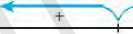 Qarab chiqilgan usul intervallar usuli deyiladi. Bu usuldan kvadrat tengsizliklarni va ba’zi tengsizliklami yechishda foydalaniladi.Masalan, 1- masalani yechganda biz aslida x2 - 4x + 3 > 0 va x2 -4x -I- 3 < 0 tengsizliklarni intervallar usuli bilan yechdik.masala, x3 - x < 0 tengsizlikni yeching.Д x3 - x ko'phadni ko'paytuvchilarga ajratamiz: ж3 - x = x(x2 - 1) = x(x - 1)(л: + 1). Demak, tengsizlikni bunday yozish mumkin:(л: + l)x(x - 1) < 0.Son o‘qida-1,0 va 1 nuqtalarni belgilaymiz. Bu nuqtalar son o‘qini to‘rtta intervalga ajratadi (24- rasm):x < -1,-1 < x < 0,0 < x < 1, jc > 1.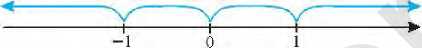 x > 1 bo‘lganda (x + l)x(x - 1) ko'paytmaning hamma ko‘pay- tuvchilari musbat,shuning uchun x> 1 intervalda (x+ 1)x(jc- 1)> 0 bo‘ladi. Qo'shni intervalga o'tishda ko'paytma ishorasining al- mashishini e’tiborga olib, har bir interval uchun (x + l)x(x -1) ko'paytmaning ishorasini topamiz (25- rasm).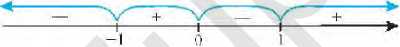 Shunday qilib, tengsizlikning yechimlari x ning x<-l va 0<r<l intervallardagi barcha qiymatlari bo‘ladi.Javob:x<-l,0<a:< 1. Am a s a 1 a. (x2 - 9)(ж + 3)(jc - 2) > 0 tengsizlikni yeching. Д Beriigan tengsizlikni quyidagi ko‘rinishda yozish mumkin:(x + 3)2(x - 2)(x - 3) > 0.	(1)Barcha x Ф -3 da (ж + 3)2 > 0 bo‘lgani uchun x Ф -3 da (1) tengsizlikning yechimlari to'plami(x - 2){x - 3) > 0	(2)tengsizlik yechimlari to'plami bilan ustma-ust tushadi.x = —3 qiymat (1) tengsizlikning yechimi bo‘lmaydi, chunki x = -3 bo'lganda tengsizlikning chap qismi 0 ga teng.(2) tengsizlikni intervallar usuli bilan yechib, x <2, x > 3 ni hosil qilamiz (26-rasm).34x = -3 berilgan tengsizlikning yechimi bo'lmasligini e’tiborga olib,oxirida j avobni bunday yozamiz:x < -3, -3 < x < 2, x > 3. Am a s a 1 a. Ushbu tengsizlikni yeching:*!+2*-3>o.x?-3x-4 ~Д Kasrning surat va maxrajini ко ‘paytuvchilarga ajratib quyi- dagini hosil qilamiz:(£+3fcl) >0(ж+1)(ж—4) — '	(3)Son o‘qida kasrning surat yoki maxraji nolga aylanadigan -3; —1; 1; 4 nuqtalarni belgilaymiz. Bu nuqtalar son to‘g‘ri chizig'ini beshta intervalga ajratadi (27-rasm). x > 4 bo'lganda kasrning surat va maxrajidagi barcha ko'paytuvchilar musbat va shuning uchun kasr musbat.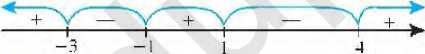 27-rasm.Bir intervaldan keyingisiga o'tishda kasr ishorasini o'zgartiradi, shuning uchun kasrning ishoralarini 27- rasmdagidek qilib qo‘yish mumkin. x = -3 va x = 1 qiymatlar (3) tengsizlikni qanoatlantira- di,a;--l va x — 4 bo'lganda esa kasr ma’noga ega emas. Shunday qilib,berilgan tengsizlik quyidagi yechimlarga ega: x <, -3, -1 < ж ^ 1, x > 4. AM ashqlar70. (Og'zaki.) x = 5 qiymat tengsizlikning yechimi bo'lishini ko‘r- sating:(x - 1)(jc - 3) > 0;	2) (x + 2)(x + 5) > 0;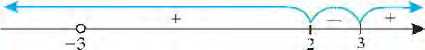 3) (x - 7)(* - 10) > 0;	4) (x + 1)(ж - 4) > 0.2) x- 9x > 0;5) x2 + x - 12 < 0;x2 + 5x > 0;4) x2 + 3x < 0;x - 16x < 0;[x2 - l)(x + 3) < 0;74. 1) (x - 5)2(x2 - 25) > 0; 3) (x - 3)(x2 - 9) < 0;3) 2X2 - x < 0;x2 - 2x - 3 > 0.2) 4x3 - x > 0;(x2 - 4)(x - 5) > 0.(л: + 7)2(x2 - 49) < 0;(л: - 4)(x2 - 16) > 0.(x+4f2x2-3x+lTengsizlikni intervallar usuli bilan yeching (71-77): 71. 1) (x + 2)(x - 7) > 0;	2) (x + 5)(x - 8) < 0;79. 1) _*_+£ > JL;x-2 x x-2Q4 5x2-3x-2 - n
1 „280.1) x2~7x~8 < 0;’	*2-64| 9- §. FUNKSIYANING ANIQLANISH SOHASISiz 7- sinfda funksiya tushunchasi bilan tanishgansiz. Shu tushun- chani eslatib o‘tamiz.О	Agar sonlarning biror to‘plamidan olingan x ning har bir qiymatiga у son mos keltirilgan bo‘lsa, shu to‘plamda y(x) funksiya berilgan deyiladi. Bunda x erkU o'zgaruvchi yoki argument, у esa erksiz o'zgaruvchi yoki funksiya deyiladi.Siz y—kx+b chiziqli funksiya va y—ax^+bx+c kvadrat funksiya bilan tanishsiz.Bu funksiyalar uchun argumentning qiymati istalgan haqiqiy son bo'lishi mumkin.Endi har bir nomanfiy x songa 4x sonni mos qo'yadigan funk- siyani, ya’ni y = 4x funksiyani qaraymiz. Bu funksiya uchun argument faqat nomanfiy qiymatlarni qabul qilishi mumkin: x>0. Bu holda funksiya barcha nomanfiy sonlar to’plamida aniqlangan deyila-di va bu to'plam у = 4x funksiyaning aniqlanish sohasi deb ataladi.I	Umuman, funksiyaning aniqlanish sohasi deb uning argument qabul qilinishi mumkin bo‘lgan barcha qiymatlar to‘p- lamiga aytiladi.Masalan, у = 1 formula bilan berilgan funksiya x * 0 da aniqlangan, ya’ni bu funksiyaning aniqlanish sohasi - noldan farqli barcha haqiqiy sonlar to'plami.Agar funksiya formula bilan berilgan bo'lsa, u holda funksiya argumentning berilgan formula ma’noga ega bo‘ladigan (ya’ni formulaning o‘ng qismida turgan ifodada ko’rsatilgan hamma amallar bajariladigan) barcha qiymatlarida aniqlangan, deb hisoblash qabul qilingan.Formula bilan berilgan funksiyaning aniqlanish sohasini topish - argumentning formula ma’noga ega bo'ladigan barcha qiymatla- rini topish demakdir.- masala. Funksiyaning aniqlanish sohasini toping:y(x) = 2x2+3x + 5x;	2) у(х) = л1х-1;3)	4) УМ = ^[Щ-A 1) 2x2 + 3x + 5 ifoda x ning istalgan qiymatida ma’noga ega bo'lgani uchun,funksiya bareha x larda aniqlangan.Javob: x - istalgan son.-n/jc-I ifoda ж-1>0 bo‘lganda ma’noga ega,ya’ni funksiya x> 1 bo’lganda aniqlangan.Javob: ж>1.lifoda x + 2/0 bo'lganda ma’noga ega,ya’ni funksiyaxj-—2 bo’Lganda aniqlangan.Javob: хф-2.	1	4)	ifoda *±g>0 bo‘lganda28- rasm.	ma’noga ega. Bu tengsizlikni yechib,ho-sB qilamiz (28-rasm): x<-2 va л: >2,ya’ni funksiya x<-2 va x > 2 bo'lganda aniqlangan.Javob: i< - 2, x > 2. AFunksiyaning grafigi deb koordinatalar tekisligining abssissalari shu funksiyaning aniqlanish sohasidan olingan erkli o'zgaruvchining qiymatlariga,ordinatalari esa funksiyaning mos qiymatlariga teng bo’lgan nuqtalar to’plamiga ay- tilishini eslatib o'tamiz.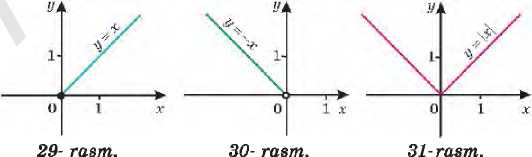 2-masala, г/ = |лт| funksiyaning aniqlanish sohasmi toping va uning grafigini yasang.A Eslatib o‘tamiz:x, agar x > 0 bo'lsa, -x, agar x < 0 bo'lsa.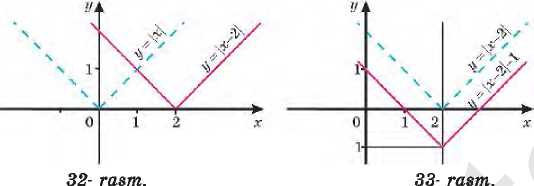 Shunday qilib, |ж| ifoda istalgan haqiqiy x da ma’noga ega,ya’ni у = |jc| funksiyaning aniqlanish sohasi barcha haqiqiy sonlar to'plami- dan iborat.Agar x > 0 bo'lsa, u holda |ж| =x bo‘ladi va, shuning uchun, x >0 bo‘lganda у = |jc| funksiyaning grafigi birinchi koordinata burchagining bissektrisasi bo‘ladi (29- rasm).Agar x < 0 bo'lsa, u holda |x| — -x bo‘ladi,demak,manfiy x lar uchun у = \x\ funksiyaning grafigi ikkinchi koordinata burchagining bissektrisasi bo'ladi (30- rasm).у = |ж| funksiyaning grafigi 31- rasmda tasvirlangan. AIstalgan x uchun |-ж| = |ж|. Shuning uchun у = |ж| funksiyaning grafigi ordinatalar o‘qiga nisbatan simmetrik joylashgan.3-masala. у = |ж-2|-1 funksiyaning grafigini yasang.A у = \x—2\ funksiyaning grafigi у = |z| funksiya grafigidan uni Ox o‘q bo'yicha 2 birlik o‘ngga surish bilan hosil qilinadi (32- rasm).у = \x-2\-l funksiyaning grafigini hosil qilish uchun у = \x-2\ funksiyaning grafigini bir birlik pastga surish yetarli (33- rasm). AM a shqlarFunksiya у{х) = хг- 4х + 5 formula bilan berilgan:у(-3), у(-1), 1/(0), у(2) ni toping;agar у(х) - 1, у(х) - 5, у(х) - 10, у(х) - 17 bo‘lsa, х ning qiymatini toping.Funksiya y(x) = formula bilan berilgan:y(-2), i/(0), y(|), y(3) ni toping;agar y(x) = 3, y(x) = 2, y(x) = 13, y[x) = 19 bo'lsa, x ning qiymatini toping.Funksiyaning aniqlanish sohasini toping (83—84):84.1) z/ = —^	;	2) y = $x2 - 7x + lQ ;ж - 2a: - 3y = bx2-2* + 5;	4)1/ = ^^;	5)y = ^^.Funksiya г/(ж) = |2 — лг| — 2 formula bilan berilgan:2/(-3), J/(—1), 1/(1), i/(3) ni toping;agar г/(я) — 2, г/(я) = 0, г/(ж) = 2, jr(ar) = 4 Ьо‘1за,ж ning qiymatini toping.Funksiyaning aniqlanish sohasini toping:(-2; 1) nuqta funksiya grafigiga tegishli bo‘ladimi:y = 2x2 + 2x + 29;	2) у = |4 — 3ac| — 9; =	4) У = |л/2--1с — б| — 2?Funksiya grafigini yasang:1) у = |jc + 3| + 2;	2)y=-|x|;	3) y=2\x\ + V, z/= l-|l-x|;	5) у = |x| + |x-2|;	6) у =|x+l|-|x|.у = в.х2 + bx + c funksiya A (0; 1), В (1; 2), С (^; 1) nuqtalar- dan o'tadi. 1) a,b,c ni toping; 2) x ning qanday qiymatla- rida у = 0 bo'ladi? 3) funksiya grafigini chizing.10- §. FUNKSIYANING 0‘SISHI VA KAMAYISHISiz у = x va у = x2 funksiyalar bilan tanishsiz. Bu funksiyalar darajali funksiyaning, ya’niУ=хг	(1)(bunda r - berilgan son) funksiyaning xususiy hollaridir.r - natural son bo‘lsin,r= n = 1, 2, 3,... deylik. Bu holda natural ko'rsatkichli darajali funksiya у = xn ni hosil qilamiz.Bu funksiya barcha haqiqiy sonlar to'plamida, ya’ni son o‘qining hamma yerida aniqlangan. Odatda, barcha haqiqiy sonlar to‘plami R harfi bilan belgilanadi. Shunday qilib, natural ko'rsatkichli darajali funksiya у = xn, xeR uchun aniqlangan. Agar (1) da r = -2k,k^N bo‘lsa, u holda y = x~2k=~^ funksiya hosil bo'ladi. Bu funksiya x ning noldan farqli barcha qiymat- larida aniqlangan. Uning grafigi Oy o'qqa nisbatan simmetrik.r — — (2k - l),keN bo‘lsa, u holda y = x	funksiyani ola-miz. Uning xossalari sizga tanish u- — funksiyaning xossalariXkabi bo‘ladi. p va q - natural sonlar va r = ^ - qisqarmas kasr bo'lsin. у = %fx? funksiyaning aniqlanish sohasi p va q ning juft- toqligiga qarab turlicha bo'ladi. Masalan, y = 4^,y = Wx funk-siyalar ixtiyoriy xeR da aniqlangan. у = ifx? funksiya esa x ning nomanfiy, ya’ni x > 0 qiymatlarida aniqlangan.sinf „Algebra" kursidan ma’lumki, har bir irratsional son- ni chekli o'nli kasr bilan, ya’ni ratsional son bilan yaqinlashtirish mumkin. Amaliyotda irratsional sonlar ustida amallar ularning ratsional yaqinlashishlari yordamida bajariladi. Bu amallar shun- day kiritiladiki, amallaming, tenglik va tengsizliklaming ratsional sonlar uchim xossalari irratsional sonlar uchun ham to‘la saqlanadi.rL,r2,rk,... ratsional sonlar r irratsional sonning ratsional yaqinlashishlari bo'lsin. U holda x musbat son bo'lganda, x ning ratsional darajalari, ya’ni xr^, xr%... , х’"-,... sonlar xT darajaning yaqinlashishlari bo'ladi. Bunday aniqlangan daraja irratsional ko‘rsatkichli daraja deyiladi. Demak, x > 0 uchun daraja ko‘rsatkichi ixtiyoriy r bo‘lgan у - xT funksiyani aniqlash mumkin.Darajali funksiya x ning (1) formula ma’noga ega bo'ladigan qiymatlari uchun aniqlangan. Masalan, у = x va у = x2 (r = 1 va r = 2) funksiyalarning aniqlanish sohasi barcha haqiqiy sonlar to'plami bo'ladi; y = i (r= 1) funksiyaning aniqlanish sohasi nol- ga teng bo'lmagan barcha haqiqiy sonlar to'plami bo‘ladi; y = 4x ( r = i) funksiyaning aniqlanish sohasi barcha nomanfiy sonlar to'plamidan iborat.eShuni eslatamizki, agar argumentning biror oraliqdan olingan katta qiymatiga funksiyaning katta qiymati mos kelsa, ya’ni shu oraliqqa tegishli istalgan ж , x2 uchun х.г>х1 tengsizlikdan y(x2) > у(хг) tengsizlik kelib chiqsa, y(x) funksiya shu oraliqda o'suvchi funksiya deyiladi.О	Agar biror oraliqqa tegishli istalgan xv x2 uchun *2>Ж1 tengsizlikdan y(x2) < y(xx) kelib chiqsa, y(x) funksiya shu oraliqda kamayuvchi funksiya deyiladi.Masalan, у = x funksiya sonlar o'qida o‘sadi. у = x2 funksiya x > 0 oraliqda o'sadi, x < 0 oraliqda kamayadi.42у = xT darajali funksiyaning o'sishl yoki kamayishi daraja ko‘rsatkichining ishorasiga bog‘liq.©Agar r>0 bo‘lsa, u holda y = xr darajali funksiya x>0 oraliqda o‘sadi.Ox2> x:>0 bo'lsin. x2>xl tengsizlikni musbat r darajaga ko‘- tarib, xr2 > x[ ni.ya’ni y(x2) > y(xt) ni hosil qilamiz. ФMasalan, y = vx va y = x2 funksiyalar x > 0 oraliqda o'sadi. Bu funksiyalaming grafiklari 34- rasmda tasvirlangan. Shu rasmdan y = yfx funksiyaning grafigi 0<x<l oraliqda y = x funksiyaning grafigidan yuqorida, x > 1 oraliqda esa у = x funksiyaning graf i- gidan pastda yotishi ko‘rinib turibdi.Agar 0<r<l bo'lsa, у = funksiyaning grafigi xuddi shun-day xossaga ega bo'ladi.зy = x2 funksiyaning grafigi 0 < x < 1 oraliqda y — x funksiya grafigidan pastda, x > 1 oraliqda esa у = x funksiya grafigidan yuqorida yotadi.r> 1 bo‘lsa,i/-xr funksiyaning grafigi xuddi shunday xossaga ega bo‘ladi.Endi r> 1 bo'lgan holni qaraymiz.©Agar r < 0 bo‘lsa, u holda y= xT darajali funksiya x > 0 oraliqda kamayadi.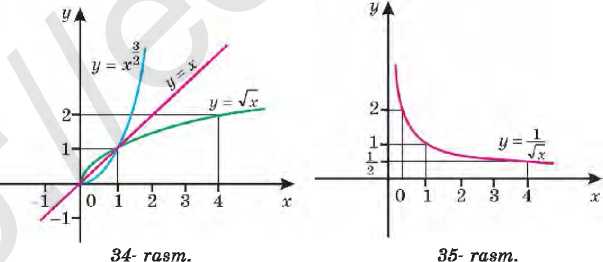 о х2 > ж1 > О bo‘lsin. х2 > хг tengsizlikni manfiy г darajaga ko‘tarib,chap va o‘ng qismlari musbat bo'lgan tengsizliklarning xossasiga ko‘ra x2 > xi ni,ya’ni y(x2) < г/(х:) ni hosil qilamiz. Ф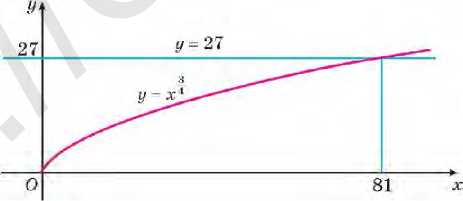 .	-iMasalan, y = ^=,ya’ni y = x 2 funksiya x>0 oraliqda kamaya-V*di. Bu funksiyaning grafigi 35- rasmda tasvirlangan.з1-masala. x4=27 tenglamani yeching. л	az/ = x4 funksiya x>0 da aniqlangan. Shuning uchun beril- gan tenglama faqat nomanfiy ildizlarga ega bo‘lishi raumkin.Bunday ildizlardan bin: x = 27^ =	=34=81. Tenglamaningзboshqa ildizlari yo‘q, chunki y = x4 funksiya x>0 bo'lgandaзo‘sadi va shuning uchun, agar x>81 bo‘lsa, u holda x4 >27,agar зx<81 bo‘lsa,u holda x4 <27 bo'ladi (36-rasm). Axr=b (bunda r±0, b>0) tenglamaning har doim musbatx = br ildizga egaligi, shu bilan birga, bu ildizning yagonaligi shunga o'xshash isbotlanadi. Demak, y=xr (bunda r>0) funksiya x>Obo‘lganda barcha musbat qtymatlamt qabul qlladi.зBu esa,masalan, y = x4 (36-rasm) funksiyaning sekinlik bilan o‘sishiga qaramasdan.uning grafigi Ox o‘qdan istalgancha uzoqla- shishini va у - b to‘g‘ri chiziqni, b ning qanday musbat son bo'lishi- ga qaramasdan,kesishini bildiradi.2-masala.	^ funksiyaning x> 1 oraliqda o‘sishiniisbotlang.Д a:s>x1>l bo‘lsin. y(x2) > y(x^) ekanligini ko'rsatamiz. y(x2) - у{хл) ayirmani qaraymiz:y(x2)-1/(х\) = xz+-±—(x +±-) = (x2	1 ш%2	xl	xix2xt > z1, x1 > 1, x2 > 1 bo'lgani uchun x2 - xt > 0, x1x1 > 1, x^x2 > 0. Shuning uchun y(x2) - y(xt) > 0, ya’ni y(x2) > y(x^). AM ashqlarFunksiyaning grafigini yasang hamda o‘sish va kamayish oraliq- larini toping:\)y = 2x + &,	2)i/=1-3jc;	3) y = x2 + 2\z/=3-jc2;	5) y=[l-xf\	6) y=(2 + jc)2.(Og'zaki). Funksiya x > 0 oraliqda o‘sadimi yoki kamayadimi:)!/ = **;	2)y = x~^i	3)V = x-*;	4) у = х*Чx > 0 bo'lganda funksiya grafigi eskizini chizing:3	2	31) y = X2 ;	2) y = X3;	3) y = X 2;Tenglamaning musbat ildizini toping:1) x2=3;	2)xi=2;	3)af2=3;	4)x4=2;-	_4	_1	4л:8 = 32;	6) ж 6=81;	7) ж з=8;	8) *5=16. Funksiyalar grafiklari kesishish nuqtalarining koordinatala- rini toping:i	fi1) y = x3 va y= 625;	2) y = x5 va y= 64;y = x + i funksiyaning 0<x< 1 oraliqda kamayishini isbotlang;y = —£— funksiyaning x >0 oraliqda kamayishini va x<0лг+loraliqda o‘sishini isbotlang;y = xs-3x funksiyaning x>-l va x>l oraliqlarda o'sishini va -1<x<1 kesmada kamayishini isbotlang;y = x-2-Jx funksiyaning x>l oraliqda o‘sishini va 0 < Jt < 1 kesmada kamayishini isbotlang.Funksiya grafigini yasang hamda o‘sish va kamayish oraliq- larini toping:x + 2, agar x<-l bo'lsa, x2,agar x> —1 bo'lsa;jx2, agar x < 1 bo'lsa, }2-x2, agar x > 1 bo‘Isa;{-x -1, agar x < -1 bo'lsa, -x2 +1, agar x >-1 bo‘lsa;{x8, agar x <1 bo‘lsa,-x2 + 2x, agar x > 1 bo‘Isa.Siz у = x2 va у = |x| funksiyalarning grafiklari ordinatalar o'qiga nisbatan simmetrik (37 va 38- rasmlar) ekanligini bilasiz. Bunday funksiyalar juft funksiyalar deyiladi.46e Agar у(х) funksiyaning aniqlanish sohasidan olin- gan istalgan x uchun y(-x)=y(x) bo‘lsa, bu funksiya juft funksiya deyiladi.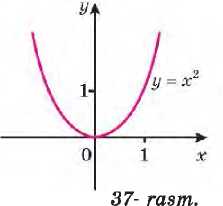 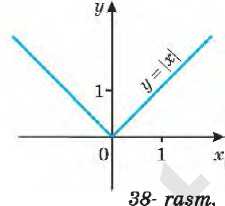 Masalan, у = x4 va y = \ funksiyalar juft funksiyalar, chunki istalgan x uchun (-x)4 — x4 va istalgan x/0 uchun 1 g =-^ ■1-masala, у = x3 funksiyaning grafigi koordinatalar boshi- ga nisbatan simmetrik ekanligini isbotlang va grafigini yasang.Д 1) у = x3 funksiyaning aniqlanish sohasi - barcha haqiqiy sonlar to'plami.у = Xs funksiyaning qiymatlari x> 0 bo'lganda musbat,x<0 bo‘lganda manfiy,x = 0 bo‘lganda nolga teng.О Aytaylik, (xQ; y0) nuqta у - x3 funksiyaning grafigiga te- gishli, ya’ni y0 = x$ bo‘lsin. (x0; y0) nuqtaga koordinatalar boshi- ga nisbatan simmetrik bo'lgan nuqta (-x0; -yQ) koordinatalarga ega bo'ladi. Bu nuqta ham у = x3 funksiyaning grafigiga tegishli bo'ladi, chunki y0 = xjj to‘g‘ri tenglikning ikkala qismini -1 ga ko‘paytirib,hosil qilamiz: ~Уо ~~xo yoki -y0=(-x0)3. фBu xossa y-x3 funksiyaning grafigini yasashga imkon beradi: awal grafik x > 0 uchun yasaladi, so'ngra esa uni koordinatalar boshiga nisbatan simmetrik akslantiriladi.y-x3 funksiya aniqlanish sohasining hamma yerida o'sadi. Bu musbat ko‘rsatkichli darajali funksiyaning x > 0 bo‘lgandao‘sish xossasidan va grafikning koordinatalar boshiga nisbatan simmetrikligidan kelib chiqadi.x>0 ning ba’zi qiymatlari (masalan, x - 0,1,2,3) uchun y~xs funksiyaning qiymatlari jadvalini tuzamiz, x>0 bo'lganda grafikning bir qismini yasaymiz va so'ngra simmetriya yordami- da grafikning л: ning manfiy qiymatlariga mos keluvchi qismini yasaymiz (39- rasm). AGrafiklari koordinatalar boshiga nisbatan simmetrik bo'lgan funk- siyalar toq funksiyalar deyiladi. Shunday qilib, z/=x3- toq funksiya.О Agar y(x) funksiyaning aniqlanish sohasidan olin- gan istalgan x uchuny(-x) = -y(x)bo'lsa, bu funksiya toq funksiya deyiladi.Masalan, y=x6, y = \ funksiyalar toq funksiyalardir, chunki istalgan x uchun (-x)s	Xs va istalgan x т 0 uchun 1 „ = -4r.(-х)л	XTJuft va toq funksiyalarning aniqlanish sohasi koordinatalar boshiga nisbatan simmetrik ekanligini ta’kidlab o'tamiz.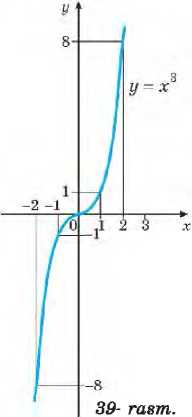 Juftlik yoki toqlik xossalariga ega bo'lma- gan funksiyalar mavjud. Masalan, у = 2x + 1 funksiyaning juft ham, toq ham emasligi- ni ko'rsatamiz. Agar bu funksiya juft bo‘l- ganida edi,u holda barcha x uchun 2(-x) ++ 1 = 2x + 1 tenglik bajarilgan bo'lar edi; le- kin, masalan, x = 1 bo‘lganda bu tenglik no- to‘g‘ri: -1Ф 3. Agar bu funksiya toq bo‘lganida edi,u holda barcha x uchun 2(-x) +1 = ~(2x -1) tenglik bajarilgan bo‘lar edi; lekin masalan, x=2 bo‘lganda bu tenglik noto‘g‘ri: -3 * -6.2-masala. у = Щх funksiyaning grafi- gini yasang.Д 1) Aniqlanish sohasi - barcha haqiqiy sonlar;48f unksiya - toq, chunki istalgan x uchun У-х = -yfx;jc > 0 bo'lganda funksiya musbat ko'rsatkichii darajali funk-1siyaning xossasiga ko‘ra o‘sadi,chunki x > 0 bo‘lganda Щх = х3\x > 0 bo'lganda funksiyaning qiymati musbat; y(0) = 0;grafikka tegishli bir nechta, masalan, (0; 0), (1; 1), (8; 2) nuqtalarni topib, ning qiymatlari uchun grafikning bir qis- mini yasaymiz va so‘ngra simmetriya yordamida x < 0 uchun grafikning ikkinchi qismini yasaymiz (40- rasm). ▲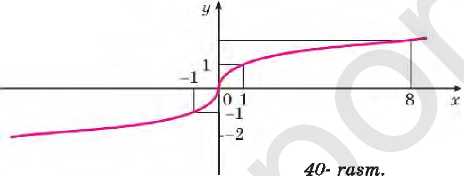 у = \fx funksiya barcha x lar uchun, y = x3 funksiya esa faqat x > 0 uchun aniqianganligini ta’kidlab o‘tamiz.MashqlarFunksiya toq yoki juft bo‘lishini aniqlang (98—99): 1) y = 2x*;	2)y = 3xs;	3) y = x2 +3;	4)y = x3-2. 1) y-x~*;	2) y — xrB;	3)y-x*-srxi\	4)y—x3+xs.Funksiya grafigining eskizini chizing:1) y=xi;	2) y=x°;	3)y = -x2+3;	4)y = $fx.101. Funksiya juft ham, toq ham emasligini ko‘rsating:Simmetriyadan foydalanib, juft funksiyaning grafigini yasang:1) y = x2 -2|ж|+1;	2) y = x2 — 2x.Simmetriyadan foydalanib,toq funksiyaning grafigini yasang:1) y = x\x\-2x;	2) y = x\x\ + 2x.Funksiyaning xossalarini aniqlang va uning grafigini yasang:1) y = -Jx-5;	2) y = 4x + Z-,	3)y = x*+2;	4)y=l~x*.x4,, agar x < 1 bo'lsa,-jc2 + 2x, agar x > 1 bo‘lsa.Argumentning qanday qiymatlarida funksiyaning qiymatlari musbat bo'lishini aniqlang. 0‘sish va kamayish oraliqlarini ko‘r- sating.у funksiya berilgan:y = x;	2)у=хг;	3)у = х2+х\	4)у=хг-х.x>0 bo'lganda у funksiyaning grafigini yasang. x < 0 uchun shu funksiyalardan har birining grafigini shunday yasangki, yasalgan grafik: a) juft funksiyaning; b) toq funksiyaning gra- figi bo'lsin. Hosil qilingan har bir funksiyani bitta formula biian bering.Funksiya grafigi simmetriya o'qining tenglamasini yozing:l)y=(* + l)“;	2) y = x6 +1;	3) y = (x-l)*.Funksiya grafigi simmetriya markazining koordinatalarini ko‘r- sating:у=лс'+1;	2)y = {x+\Y\	3) г/ = *6-1.Darajali funksiyaning xossalaridan har xil tenglama va teng- sizliklarni yechishda foydalaniladi.masala. xs > 32 tengsizlikni yeching.A y=x& funksiya x ning barcha haqiqiy qiymatlarida aniqlangan va o'sadi. y(2)=32 boTgani uchun x> 2 boTganda y(x)> 32 va x>2 boTganda y(x)> 32.Javob: x> 2. Amasala. л^<81 tengsizlikni yeching.A y=x* funksiya x <0 boTganda kamayadi va x>0 bo‘lganda o‘sadi. x4 = 81 tenglama ikkita haqiqiy ildizga ega: x^-3, x, = 3. Shuning uchun x4<81 tengsizlik x<0 bo‘lganda -3<x<0 yechim- iarga va x>0 boTganda 0<x<3 yechimlarga ega (41-rasm).Javob: -3<x<3. A3 - m a s a 1 a. Funksiyalaming grafiklari yordamida -|=xz + l tenglamani yeching.Bitta koordinatalar tekisligida	va у = x2 + l funksiya-iaming grafiklarini yasaymiz (42- rasm).A x<0 boTganda H = x2 + 1 tenglama ildizlarga ega emas,Xchunki ^<0,lekin x2+l>0. x>0 bo‘lganda bu tenglama shufunksiyalar kesishish nuqtasining abssissasiga teng bo‘lgan bitta ildizga ega. 42-rasmdan ko'rinib turibdiki,x1=:l,2. Tenglama hosh-qa musbat ildizlarga ega emas,chunki x>x, boTganda u = — funk-1	3 xsiya kamayadi, y=x2+1 funksiya esa o'sadi va demak, funksiya-laming grafiklari x> хг bo'lganda kesishmaydi. Xuddi shu sababga ko‘ra ular 0 < x < x bo'lganda ham kesishmaydi.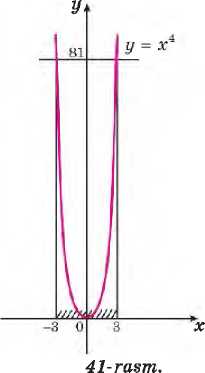 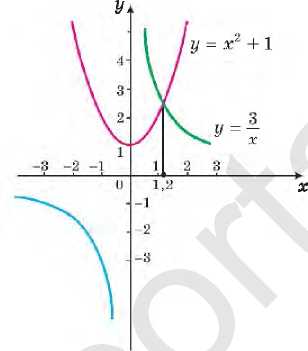 Javob: .^-1,2. A- m a s a 1 a. Tenglamani yeching:- x2 = x .	(1)Д Aytaylik, x - berilgan tenglamaning ildizi bo‘lsin, ya’ni x - shunday sonki,u (1) tenglamani to‘g‘ri tenglikka aylantiradi. Tenglamaning ikkala qismini kvadratga ko‘tarib,hosil qilamiz:x2=x2.	(2)Bundan x2 = l, x12=±l.Demak, (1) tenglama ildizlarga ega, deb faraz qilib, biz bu il- dizlar faqat 1 va -1 sonlari bo'lishi mumkinligini bilib oldik,endi bu sonlar (1) tenglamaning ildizlari bo‘lish yoki bo'lmasligini tekshiramiz. x = 1 bo‘lganda (1) tenglama to‘g‘ri tenglikka ayla-nadi: л/2-l2 =1. Shuning uchun x = l (1) tenglamaning ildizi.52x=-l boTganda (1) tenglamaning chap qismi ^2 — (—1)2 =Jl= 1 ga teng,o‘ng qiemi esa -1 ga teng,ya’ni x=-l (1) tenglamaning ildizi bo‘la olmaydi.Javob: x=l. AQaralgan masalada (1) tenglama uning ikkala qismini kvadrat- ga ko'tarish yo‘Li bilan yechiladi. Bunda (2) tenglama hosil bo‘ldi.(1) tenglama faqat bitta ildizga ega: x=l,(2) tenglama esa ikkita ildizga ega: jeia=±l,ya’ni (1) tenglamadan (2) tenglamaga o'tishda chet ildizlar deb ataluvchi ildizlar paydo boTdi. Bu shu- ning uchun ham sodir bo‘ldiki,x = -l bo‘lganda (1) tenglama 1 =-l dam iborat noto‘g‘ri tenglikka aylandi,bu noto‘g‘ri tenglikning ikkala qismini kvadratga ko‘tarishda esa l2 = (-1)2 dan iborat to‘g‘ri tenglik hosil boTdi.Tenglamaning ikkala qismini kvadratga ko‘tarishda chet ildizlar paydo boTishi mumkin.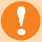 Tenglamani nning ikkala qismini kvadratga ko‘- tarish bilan yechishda tekshirish o'tkazish zarur.tenglama - irratsional tenglamaga misol.Yana irratsional tenglamalarga misollar keltiramiz:s/3-2x = 1 -x\ 4x"+! = 2-4x-3 .Bir nechta irratsional tenglamalarni yechaylik.5- m a s a 1 a. Tenglamani yeehing: V6-2x = 1 - x.Д Tenglamaning ikkala qismini kvadratga ko'taramiz:2x=x2-2x + lyoki x2=4,bundan x1 = 2,x3 = -2. Topilgan ildizlarni tekshiramiz: x — 2 boTganda berilgan tenglamaning chap qismi V5-2'2 = 1 ga teng, o‘ng qismi 1 - 2 = -1 ga teng. 1^-1 boTganligi uchun x=2 berilgan tenglamaning ildizi boTa olmaydi.x = -2 boTganda tenglamaning chap qismi ^/5-2• (-2) = 3 ga teng, o‘ng qismi 1 -(-2) = 3 ga teng. Demak,x = -2 berilgan tenglamaning ildizi.Javob: x = -2. Amasala. Tenglamani yeching: -Jx-2 + 3 = 0 .Д Bu tenglamani -Jx-2 = -3 ko'rinishda yozib olaylik.Arifmetik ildiz manfiy bo‘lishi mumkin emas, binobarin, bu tenglama ildizlarga ega emas.J a v о b: Ildizlari yo‘q. Amasala. Tenglamani yeching: Vx-1 + -Jll-x = 4.Д Tenglamaning ikkala qismini kvadratga ko‘tarib,hosil qilamiz:x-1 + 2Vx-l ■ Vll-x +11 -x = 16 .0‘xshash hadlarni ixchamlab, tenglamani bunday ko‘rinishda yozamiz:2Vx-l-Vll-x = 6 yoki Vx-l-Vll-x = 3.Oxirgi tenglamaning ikkala qismini kvadratga ko'taraylik: (x-l)(ll-x) = 9 yoki x2-12x+20=0, bundan xx=2, x2= 10. Tekshirish 2 va 10 sonlaridan har biri beril- gan tenglamaning ildizi boTishini ko‘rsatadi.Javob: xx = 2, x2=10. Am a s a 1 a. Tengsizlikni yeching: 4&-x <7 + x.Д Tengsizlik x ning -7 <x<5 qiymatlarida ma’noga ega. Agar tengsizlik yechimga ega bo'lsa, yechim shu [-7; 5] kesmaga tegish- li boTadi. Tengsizlikning har ikkala qismini kvadratga oshiramiz va ixchamlashdan so'ng x2 + 15x+44>0 tengsizlikka kelamiz. Uning yechimi x<-ll,x>-4 ekani ravshan. Bu oraliqlaming [-7;5] kes- ma bilan umumiy qismi -4<x<5,ya’ni [-4;5]kesma bo'ladi:Javob: -4<x<5. AMashqlarTengsizlikni yeching:x7> 1;	2) xa<27;x4<16;	6) x4>625;1) Agar kvadratning yuzi 361 cm2 dan katta ekanligi ma’lum bo'lsa, uning tomoni qanday bo’lishi mumkin?Agar kubning hajmi 343 dm dan katta ekanligi ma’lum bo'lsa, uning qirrasi qanday bo'lishi mumkin?(Og’zaki.) 7 soni tengiamaning ildizi bo‘lishini ko’raating:4x^ = 2-,	2) six-13-42x^5=3;	3) V2x + ll = 5.(Og‘zaki.) Tenglamani yeching:л/ж=3;	2)4x = 7;	3) V2^T = 0;	4)V3x + 2=0.Tenglamani yeching (114—117):114. 1) 4x + l =2;	2) 4^1 = 3;^1=3;	5) л/ЗзёП = 10;4x + l= 42x^3;4x+24=4llx;116. 1) -Jx + 2 = x;*Jo,4-x2 = 3ж;л/я2-x-8 = x-2;\Jx-2 — s]3x-6 .4) \lx i 4x = 4l4-x .2) 43x + 4 = jc ;	3) V20-x2 = 2x.5) л/4-я—1;	6) у/26-х2 =5x.1) \[x=-8;4) 4lx-x2 - 63 = 5;2) ^x2 + x-6 = x-1 .six2-4x + 9=2x-5;2x = l + slx2 +5;sfx + 12=2 + sfx;122.1) sj2x +1 + s/3x + 4 = 3;	2) V4a: - 3 + V5x + 4 = 4;V*^7-V*TTr—4;	4)x ning qanday qiymatlarida funksiyalar bir xil qiymatlami qa- bul qiladi:1) y = sl4 + sfx,y = sll9-2sfx; 2) y = sl7 + sfx, у = sjW-sfx 4Tengsizlikni yeching:л/ж-2 >3;	2) -Jx — 2 < 1;	3) s/2^>x;4) sl2-x<x;	5) s/5x + U>x + 3-,	Q)sfx + 3<x + l.bobga doir mashqlara: ning у = 2x2 - 5x + 3 kvadrat funksiya: 1) 0 ga; 2) 1 ga;10 ga; 4) -1 ga teng qiymatlar qabul qiladigan qiymatini toping.Tengsizlikni yeching:1) x2 < 5;	2) x2 > 36;	3) x2 > 9;	4) x2 < 8.    To‘g‘ri to'rtburchakning perimetri 600 m. To‘g‘ri to'rtburchak- ning yuzi eng katta bo'lishi uchun uning asosi bilan balandligi qanday bo'lishi kerak?Agar у = x2 + px + q kvadrat funksiya:x = 0 bo'lganda 2 ga teng qiymatni, x = 1 bo'lganda esa 3 ga teng qiymatni qabul qilsa, p va q koeffitsiyentlarni toping;x — 0 bo'lganda 0 ga teng qiymatni, x — 2 bo'Lganda esa 6 ga teng qiymatni qabul qilsa,p va q koeffitsiyentlarni toping.x ning qanday qiymatlarida funksiyalar teng qiymatlar qabul qiladi:у = x2 + 3x + 2 va у = |7 - x\;у = Зж2 - 6ж + 3 va у = |3ж - 3| ?Tengsizlikni yeching (133-137):(л: - 2)(л: - 4) > 0;(л: - 3)(4 - л:) < 0.4 >	4) А >136.1) л:2 - Зл: + 8 > 0; 3) 2л:2 - Зл: + 5 > 0; 5) -л:2 + 2л: + 4 ^ 0; 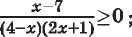 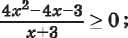 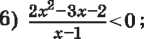 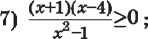 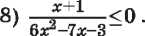 140. Kater 4 soatdan ko‘p bo‘lmagan vaqt davomida daryo oqimi bo'yicha 22,5 km yurishi va orqasiga qaytishi kerak. Agar daryo oqimining tezligi 3 km/h bo‘Isa, kater suvga nisbatan qanday tezlik bilan yurishi kerak?141.Funksiyalarning grafiklarini bitta koordinata sistemasida yasang va x ning qanday qiymatlarida bir funksiyaning qiymati ikkinchisinikidan katta (kichik) bo'lishini aniqlang, natijani,tegishli tengsizlikni yechib,tekshiring:y = 2x2,z/ = x2-2,y = x2-5x+4,y = 3x2-2x + 5,Funksiyalar grafiklari kesishish nuqtalarining koordinatala- rini toping (142—143):y = 3x,y = ^. 1) у = у/х,у = \х\;	2) y = $fc,y = ±;	3)У = '1х-У = х.Tengsizlikni yeching:1) x4<81;	2) x5> 32;	3) xs> 64;	4)xs<-32.Tenglamani yeching (145—146):л/З^х = 2;	2)л/Зх + 1=7;146. 1) -У2х-1 = х-2;	2) л/бх-1 + Зх2 =3x;58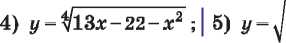 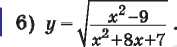 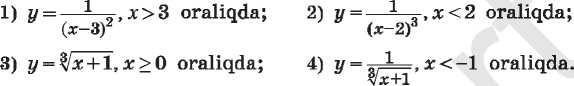 Funksiyaning juft yoki toqligini aniqlang:у = Xй-3x* + x2-2;	2)y = x5-xa + x;y = ——^+1;	4) y—x7 +x*+l.’	(x-2 f	' *Tengsizlikni yeching:(Зж + 1)4>625;	2) (3j:2 + 5jc)5<32; 3) (x2-5a:)s>216.Tenglamani yeching:J2x2+5x-3 = x + l;	2) ^1зх^-4х + 2 = x + 4; ^fx + ll = l + 4x;	4) yjx + 19=l + jx .Tengsizlikni yeching:jx2-8x >3 .	2) ^Jx2 - 3x <2.	3) yl3x-2 >x-2; \12х +1 <x-1;	5) V3-JC >1-ж;	6) yl4x-x2 >4-x .I bobga doir sinov (test) mashqlariSinov mashqlarining har biriga 4 tadan „javob“ bertlgan. 4 ta „javob“ning faqat bittasi to‘g‘ri,qolganlari esa noto‘g‘rL 0‘quvchilar- dan sinov mashqlarini bajarib yoki boshqa mulohazalar yordamida ana shu to'g'ri javobni topish (uni belgilash) talab qilinadi.a ning shunday qiymatini topingki, у = ax2 parabola bilan y = 5ж + 1 to‘g‘ri chiziqning kesishish nuqtalaridan birining abssissasi x = 1 bo'lsin.a = 6;	B) a = -6; C) a = 4; D) a = -4.Parabolaning koordinata o'qlari bilan kesishish nuqtalari- ning koordinatalarini toping (2-3):у = x2 - 2x + 4.A) (-1; 3); В) (3; 1); C) (1; 3); D) (0; 4).у = 6x2 - 5x + 1.А)ф°)’ф°М°; !);	B)(-i;0),(-I; 0),(1; 0);C) (0; |),(0; |),(0; 1);	D) (|; 0),(ф 0),(0; -1).Parabola uchining koordinatalarini toping (4-5):у = x2 — 4x.A) (0; 4);	B) (4; 2);	C) (2; -4);	D) (-4; 2).у = x2 + 6x + 5.A) (-3; -4);	B) (-5;-1);	C) (-1; -5);	D) (3; 4).Absaissalar o‘qini x = 1 va x = 2 nuqtalarda,ordinatalar o‘qini esa y = nuqtada kesib o'tuvchi parabolaning tenglamasini yozing.С) у = x2 - 3x + 2;	D) to‘g‘ri javob berilmagan.Parabola qaysi ehoraklarda joylashgan (7—8)?у = Зх2 + 5x - 2.A) I, II, III;	В) II, III, IV;	С) I, III, IV;	D) I, II, III, IV;y — ~x2 - 6x - 11.A) III, IV;	В) I, II, III;	С) II, III, IV;	D) I, II.Ikki musbat sonning yig‘indisi 160 ga teng. Agar shu sonlar kublarining yig‘indisi eng kichik bo‘Isa, shu sonlarni toping. A) 95; 65; B) 155; 5; C) 75; 85; D) 80; 80.у = x2 — 4x + 3 funksiyaning eng kichik qiymatini toping.A) -1;	В) 1;	C) 7;	D) -8.Tengsizlikni yeching (11-15):2x2-8<0.A) -2<x<2; В) -2<x;	C) x>2;	D) 0<x<4.3x2-9>0.A) x < V3; B) x > a/3; C) x < -V3, x > л/З; D) x > 3.6x2 + 5x-6> 0. 2х2 7х + 10 14' х? -Зх-10А) -2<х<2; В) -2< х <5; С) х^-2,х^5; D) -2<х<0.—— > о.-х?+вх-8А) -2<х<3;	В) х<-2; -1<х<1, х> 3;С) -1 <jc<3;	D) хф—2, хфЗ.х2 + 6х+5<0 tengsizlikning barcha butun yechimlari yig'indisini toping.A) 10;	B) 9; C) -9; D) -10.a ning qanday qiymatlarida ax2 + 4x + 9a<0 tengsizlik x ning barcha qiymatlarida o‘rinli bo‘ladi?A) a <~; B) a > %	C)o<-l; D)a>l.О	оa ning qanday qiymatida ax2 - 8x - 2 < 0 tengsizlik x ning barcha qiymatlarida o‘rinli bo‘ladi?A) -8<a<8; B) a>8;	C) a<8; D) a<-8.Funksiyaning aniqlanish sohasini toping: уА) 1<х<2; В) 1<х<2; C) x>2,x<l; D) -2<x<-l.Funksiyalarning qaysilari juft funksiya?1 )«/ = * + -; 2) y-x2+ |x|; 3)p = -3 + 4i 4) у = x2-J.X	X	xA) 1,2;	B) 3,4;	C) 2,3;	D) 1,4.Funksiyalarning qaysilari toq funksiya?у = 6x;	2)у = Чх\	3)z/ = 4x+7;	4)z/ = 2x3-10.A) 1,2;	B) 2,3;	C) 3,4;	D) 1,4.MS Amaliy-tatbiqiy va fanlararo bog‘liq masalalar1-masala. Yengil avtomobil o‘zgarmas v tezlik bilan hara- katlanmoqda. Stop chizig‘igacha 50 metr qolganda svetofor- ning yashil chirog‘i o‘chib-yona boshladi. Shundan yarim se- kund o‘tgandan keyin haydovchi tormozlanishni boshladi va stop chizig'iga yetmasdan to'xtadi. Yo‘l harakati qoidalaridan ma’lumki, vB = 50 km/h tezlik bilan harakat qilgan avtomobil- ning tormozlanish yo‘li S0 = 23,5 m, bunda tormozlanish yo‘li deb tormozlanish boshlanishidan tugagunicha avtomobil bosib o'tgan yo‘lga aytiladi. Avtomobilning svetofor o‘chib-yonishni boshla- gandagi v tezligini baholang.A Svetofor o‘chib-yona boshlaganidan tormozlanish boshlan- guncha avtomobil 0,5 v metr masofani, keyin esa fizika kursidan ma’lum bo‘lgan kv2 tormozlanish yo'lini bosib o'tadi, bunda«0,12.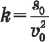 Demak, umumiy bosib o'tilgan masofa, 50km/h tezlikning metr sekundlarda 13,88 m/s ekanligini hisobga olsak,50 metr dan oshmasligi kerakligidan5 У + 0,12u2< 50,ya’ni0,12u2 + 0,5u —50< 0.	(1)ABu tengsizlikni yechish uchun avval 0,12y2 4- 0,5y -50 uch- hadning ildizlarini topamiz:0,12u2 + 0,5n - 50 = 0,bundan12u2+50y-5000 = 0.Tenglamani yechamiz:_ -50±^502 -4-12{—5000) _ -25(1±л/97)’ 2 12,	,	-25(l + \/97)	25(n/97 1)bundan u =	1		 va u, =—		1 12 2 12U holda, (1) tengsizlikning yechimi ут < и < у2 oraliqdagi son- lardan iborat. Lekin masalaning mohiyatiga ko‘ra, u>0, demak, baholanayotgan v tezlik 0 <y<y2 oraliqdan tashqariga chiqib ket-raasligi kerak, ya’ni v<	1^и18,43 m/s yoki 66,35 km/hdan oshmasligi kerak.Javob: tezlik 66,35 km/h dan oshmasligi kerak. A2- masala. Bozorda ma’lum bir turdagi tovarlardan n donasi bor va ular donasi p pul birligida sotilmoqda, deylik. Monitoring shuni ko‘rsatdiki, ushbu tovarga bo‘lgan talab oshganda uning narxi oshadi va keltiriladigan shunday tovarlar soni n = 40p for- mulaga ko‘ra o‘sadi. Ikkinchi tomondan, bozorga kirib kelib, xari- dorlarga taklif etiladigan tovarlar soni n o‘sa boshlashi bilan uning narxi teskari proporsional ravishda tushib borishi ma’lum:_ 150
P n-40'Bozorga kirib kelayotgan tovarlar soniga qo‘yiladigan shartni aniqlang.A Masalada so'ralayotgan shartni aniqlash uchun taklif qilina-yotgan narx 150 talab bilan bog'liq narx -^r dan kam bo'lmaslik n- 40	4Ushartidan foydalanamiz:150 n
n - 40 — 40 "Bundann2 — 40/i - 6000 < 0tengsizlikni hosil qilamiz. Uning yechimlari -60 <n< 100. Masalaning mohiyatiga ko‘ra,bozorga kirib keladigan tovarlar soni n natural son va u 100 dan oshmasligi kerak.Javob: n < 100. Amasala. Siz 7 metrga 18 metrli bog'ingizning ikki tomoni- — da toshdan yo‘lka qilmoqchisiz (43-rasm). Lekin Siz buning uchun 54 kvadrat metrdan ortiq bo'lmaydigan joyni qoplay olishga yetadigan mab- lag‘ ajrata olaslz. Bunday yo‘lka- ning eni ko‘pi bilan qanday bo'lishi kerak?A Ravshanki, masalaning yechimini topish uchun umumiy yuz (,x + 18) ■ (x + 7) kv.m dan bog‘ning yuzi 18 ■ 7 =126 kv.m ni ayi- rib, natija yo‘lkaning yuzi 54 kv.m dan oshmasligini inobatga olishimiz kerak:{x + 18) • (x + 7) - 18 • 7 < 54.	(1)Bundanx2+25x- 54 < 0	(2)kvadrat tengaizlikni hosil qilamiz. x2+25x- 54 kvadrat uchhad- ning ildizlari xx = -27 va x2 = 2 bo'lgani uchun (2) tengsizlikning yechimlari -27 < x < 2 oraliqdagi sonlardan iborat bo'ladi. Lekin masalaning mohiyatiga ko‘ra, yo'Lkaning eni x manfiy son yoki nol bo‘la olmaydi. Shu sababli yo‘lkaning eni 0 < x < 2 tengsiz- likni qanoatlantiruvchi son bo‘la oladi. Demak, yo‘lkaning eni 2 metrdan oshmasligi kerak.Javob: yo'lkaning eni ко‘pi bilan 2 metr. AMasalalarYuk mashinasi v o‘zgarmas tezlik bilan harakatlanmoqda. Stop chizig'igacha 50 metr qolganda svetoforning yashil chirog'i o‘chib-yona boshladi Shundan yarim sekund o'tgandan keyin haydovchi tormozlanishni boshladi va stop chizig'iga yetmasdan to'xtadi. Yo‘l harakati qoidalaridan ma’lumki, u0=50 km/h tezlik bilan harakat qilgan yuk mashinasining tormozlanishyo‘li S0 = 28,9 m. Yuk mashinasining svetofor o‘chib-yonishni boshlagandagi v tezligini 0,01 aniqlikda baholang.Bozorda ma’lum bir turdagi tovarlardan n donasi bor va ular donasi p pul birligida sotilmoqda, deylik. Monitoring shuni ko'rsatdiki, ushbu tovarga bo'lgan talab oshganda uning narxi oshadi va keltiriladigan shunday tovarlar soni n = 60p formula- ga ko‘ra o'sadi. Ikkinchi tomondan, bozorga kirib kelib, xaridor- larga taklif etiladigan tovarlar soni n o‘sa boshlashi bilan uning narxi teskari proporsional ravishda tushib borishi ma’lum:_ 60 P re —40’Bozorga kirib kelayotgan tovar soniga qo‘yiladigan shartni aniq- lang.Kompaniya reklamaga umumiy x (100 minglarda) so‘m sarflasin va uning natijasida P foyda ko‘rsin deylik, bunda P(x) = 20 + 40z - x2. Reklamaga qancha pul sarflansa, natijada foyda eng ko‘p bo‘ladi?Mahsulot ishlab chiqaruvchi kichik korxonaning oylik foydasi P = 250n - n2 (ming so‘mlarda) model bilan ifodalanadi deylik, bu yerda n - ishlab chiqarilgan va sotilgan mahsulotlar soni. Eng katta foyda olish uchun kichik korxona oyiga nechta mahsulot ishlab chiqarishi va sotishi kerak?Janubiy Amerikaning yomg'irli o'rmonlarining birida noyob turdagi hasharot topildi va atrof-muhitni o'rganuvchi mu- taxassis hasharotlarni himoyalangan hududga o‘tkazdi. 0‘tkazilgandan keyin hasharotlar soni t oydaP(t) - 45(1 + 0,6t)(3 + 0,02t) qonuniyat bilan oshib borgan bo‘lsa:t = 0 da hasharotlar soni qancha bo'lgan?10 yiidan keyin ular soni qancha bo‘ladi?Qachon ular soni 549 ta bo'ladi?,,Funksiya“ so‘zi lotincha „function so‘zidan olingan bo‘lib, u ,,so- dir bo‘lish“, „bajarish" degan ma’- noni bildiradi. Funksiyaning dast- labki ta’riflari G.Leybnis (16461716), I.Bernulli (1667-1748), N.I.Lobachevskiy (1792-1856) asarlarida berilgan.Funksiyaning hozirgi ta’rifini bilishmasa-da, qadimgi olimlar o‘z- garuvchi miqdorlar orasida funk- sional bog‘lanish bo‘lishi lozimli- gini tushunishgan.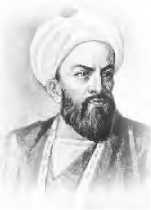 To‘rt ming yildan awalroq Bobil olimlari radiusi r bo'lgan doira yuzi uchun - xatoligi sezilarli bo‘lsa-da - S = 3r2 formulani chiqarishgan.Sonning darajasi haqidagi ilk ma’lumotlar qadimgi bobilliklardan bizgacha yetib kelgan bitiklarda mav- jud. Xususan, ularda natural sonlarning kvadratlari, kublari jadvallari berilgan.Sonlarning kvadratlari, kublari jadvali, logarifmlar jadvali, trigonometrik jadvallar, kvadrat ildizlar jadvali miqdorlar orasidagi bog‘lanishning jadval usulida berilishi, xolos.Buyuk qomusiy olim Abu Rayhon Beruniy ham o‘z asarlarida funksiya tushunchasidan, uning xossalaridan foydalangan. Abu Rayhon Beruniy mashhur „Qonuni Ma’sudiy“ asarining 6-maqolasida argument va funksiyaning o'zgarish oraliqlari, funksiyaning ishoralari va eng katta, eng kichik qiymatlarini ta’riflaydi.II BOB. TENGLAMALAR VA TENGSIZLIKLAR 	 SISTEMALARI3	xз13-§. IKKINCHI DARAJALI TENGLAMA QATNASHGAN
ENG SODDA SISTEMALARNI YECHISHmasala. To‘g‘ri burchakli uchburchakning gipotenuzasi-713 cm ga teng, uning yuzi esa 3 cm2. Uchburchakning katetla- rini toping.Д Uchburchakning katetlari xva у santimetrga teng bo'lsin. Pifagor teoremasi va to‘g‘ri burchakli uchburchakning yuzi for- mulasidan foydalanib, masala shartini bunday yozamiz:x2 +y2 = 13,Sistemaning birinchi tenglamasiga 4 ga ko‘paytirilgan ikkin- chi tenglamasini qo‘shib,quyidagini hosil qilamiz:x2 + y2 + 2 xy = 25,bundan (x + y)2 = 25 yoki x + у = ±5. x va у lar musbat sonlar bo'lgani uchun x + у = 5 bo'ladi. Bu tenglamada у ni x orqali ifo- dalaymiz va (1) sistema tenglamalaridan biriga,masalan,ikkinchi tenglamaga qo'yamiz:у = 5 - X, i x(5 - x) = 3.Hosil qilingan tenglamani yechamiz:5х - х2 = 6, х2 5х + 6 = О, хъ=2, х% — 3.Bu qiymatlarni у — 5-х formulaga qo‘yib, yY = 3, у2 = 2 ni topamiz. Ikkala holda ham katetlardan biri 2 cm, ikkinchisi esa 3 cm.Javob: 2 cm,3 cm. Amasala. Tenglamalar sistemasini yeching:\x + y = 3,[xy = —10.A Viyet teoremasiga teskari teoremaga ko‘ra, x va у sonlarz2 -3z-10 = 0kvadrat tenglamaning ildizlari bo'ladi. Bu tenglamani yechib,quyi- dagini hosil qilamiz: zt = 5,z2=-2. Demak,sistemaning yechimlari quyidagi sonlar juftliklari bo'ladi: x{ = 5, yl = -2 va x2 =-2, y2 = 5. Javob: (5; -2),(-2; 5). Amasala. Tenglamalar sistemasini yeching:jx2 + 4xy - 2y2 - -29,[Зх — у - 6 = 0.Д Bu sistemani o'rniga qo'yish usuli bilan yechamiz:у = 3x - 6,x2 + 4x(3x - 6) - 2(3x - 6)2 = -29.Bu tenglamani soddalashtirib, quyidagini hosil qilamiz: 5x2- -48x + 43 —0, bundan Xj-1, x2-8,6. x ning qiymatini y = 3x-6 formulaga qo‘yib, i/1 = -3, z/2 = 19,8 ekanini topamiz.Javob: (1; -3), (8,6; 19,8). Amasala. Tenglamalar sistemasini yeching:x2-y2= 16, x-y = 2.Д Sistemaning birinchi tenglamasini bunday yozamiz: (x-y)(x+y) = 16.Bunga x-y = 2 ni qo'yib, x + y = 8 ni hosil qilamiz. Shunday qilib,(x + y = 8,\x-y = 2.Bu sistemani qo‘shish usuli bilan yechib, x = 5, y = 3 ekanini topamiz.Javob: (5; 3). AMashqlar153. Ikki noma’lumli birinchi darajali tenglamalar sistemasini yeching:Tenglamalar sistemasini yeching (154-158):164. To‘g‘ri to'rtburchak shaklidagi maydonni 1 km uzunlikdagi devor bilan o‘rab olish kerak. Agar maydonning yuzi 6 ha bo‘lsa,uning bolyi va eni qanday bo'lishi kerak?14-§. TENGLAMALAR SISTEMAS1NI YECHISHNING TURLI USULLARImasala. Tenglamalar sistemasini yeching:x + y + 2xy = 10,
x + y — 2xy = -2.A Sistema tenglamalarini hadma-had qo'shib, hosil qilamiz: 2x +2y=8, bundan y = 4-x. Bu ifodani sistemaning ixtiyoriy, ma- salan,ikkinchi tenglamasiga qo‘yamiz:x + 4 - x - 2x(4-x) = -2,8я: + 2д:2—2, 2я2 - 8я + 6 = 0,
x2 - 4x + 3 = 0, x]=l,x2=3.y=4-x ekanligidan y= 3, jr2=l.Javob. (1; 3),(3; 1). ▲masala. Tenglamalar sistemasini yeching:\x-y2= 3,\xyz - 28.A Sistemaning birinchi tenglamasidan y2=x- 3. Bu ifodani sistemaning ikkinchi tenglamasiga qo‘yamiz:*(z-3) = 28, *2-3*-28 = 0.Bundan x^ — 7, x2 — 4.y2=x- 3 ekanligidan у ning qiymatini topamiz: l)Agarda x=l bo'lsa, u holda y2= 7 - 3, g/2=4,bundan y = 2 yoki y = -2;72Agarda x—4 bo‘lsa,u holda у2—4-3<0, demak, haqiqiy ildizlar mavjud emas.Javob: (7; 2),(7; -2). AShuni aytib o'tish joizki, agarda birinchi tenglamada x ni у orqali ifodalab, ikkinchi tenglamaga qo ‘yilsa, bikvadrat tenglama- ni yechishga olib kelar edi.masala. TengLamalar sistemasinl yeching:x + y = 12,■14Л.x у 8A Agarda (x; y) - sistemaning yechimi bo'lsa, u holda хфО va уф0.x + у _ 3Sistemaning ikkinchi tenglamasini quyidagicha yozamiz:		 ■xy О 12	3Hosil bo'lgan tenglamaga x +y = 12 qiymatni qo'yamiz: — =xy 8bundan xy = 32.Berilgan sistemani yechish quyidagi sistemani yechishga keltirildi:| x + y = 12,[xy ~32.Viyet teoremasiga teskari teoremaga asosan hosil qilamiz: *i = 4, yx = 8; x=8, y2= 4.Javob: (4; 8),(8; 4). Amasala. Tenglamalar sistemasini yeching:\x3-y*= 7,\x*y-xy*= 2.A Sistemaning ikkinchi tenglamasini xy(x -y) = 2 ko'rinishda yozib olamiz. Ravshanki, хфО, уф Ova х-уфО, u holda sistemaning birinchi tenglamasini ikkinchi tenglamaga bo‘lib, hosil qilamiz:xa - ya 72	о o’x y-xy 2(ж - у)(х2 +ху +у2) _ 7_ ху(х -у)	2 ’2(х - у)(х2 + ху + у2) = 7 ху,2х2 -5ху + 2у2 = 0.Hosil bo'lgan tenglamani х ga nisbatan kvadrat tenglama si- fatida qarab, ildizlarini topamiz:„	_5y± ^25у2 - 16y2Xl,2 ~	4	’„	_ by ± 31/i,z	4Bundan x1 = 2у yoki x2=—.2Sistemaning ikkinchi tenglamasiga x ning у orqali topilgan ifodalarini qo‘yib, hosil qilamiz:agarda x=2y bo‘lsa,u holda 4уй— 2ys= 2, bundan y3= 1 va x = 2;3	2agarda X = ^ bo‘lsa, u holda	= 2 , bundan y3 = —8,у = -2 vа я = -1.Javob: (2; 1),(-1; -2).masala. Tenglamalar sistemasini yeching:lx2 - 2xy + Ay2 - 7,[я3 + 8 y3 = 35.Kublar yig'indisi formulasini qo‘llab, sistemaning ikkinchi tenglamasini quyidagi ko'rinishda yozamiz:(jc + 2y)(x2 - 2xy + Ay2) = 35.Bu tenglamani sistemaning birinchi tenglamasiga bo'lib, topamiz: x + 2y = 5.Bu tenglamadan 2yni x orqali ifodalaymiz: 2y=b-x va siste- maning ikkinchi tenglamasiga qo‘yamiz:л:3+ (5 - л:)3 = 35,
xs + 125 - 75x+15x2-x3 = 35,15ж2-75х + 90=0, x2 -5x + 6 = 0, xx= 3, x2= 2.Mos ravishda, у ning qiymatlarini toparaiz:з1) 2y=5-S, bundan y= 1, 2) 2y=b 2, bundan y2 = -. Javob: (3; 1), (2; ^).masala. Tenglamalar sistemasinl yeching:x - у = 5,' jx__ fy_ _ 6\y Ъ «'J—= t deb belgilasak,	t>0 bo'ladi. U holda sistema-VJ/	\x t1	5ning ikkinchi tenglamasi * — = - ko‘rinishga keladi. Bu tengla-t 6maning ikkala tomonini t ga ko‘paytiramiz:6Bundan tl,2=—±J— + l = — ± — , t =^, t12	\ 144	12	12 i 2	2	3У О	3yoki — - bundan x = -y. x uchun bu У 4	4ifodani sistemaning birinchi tenglamasiga qo‘yib, hosil qilamiz:у-у = ь, 7y = s4Javob: (9; 4).ж8+27 у9 =54, х2 - 3ху + 9у2 = 9;х + у = 41,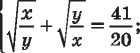 \х2 —ху + у2 = 19, ^[х2 + ху + у2 = 49.2Jx + y = 10,[ч/ж + Vy = 4.masala. Tengsizliklar sistemasini yeching:x2 - 5x + 6 > 0,Зх + 4 > 0.A Bu tengsizliklardan birinchisi kvadrat tengsizlik, ikkinchisi esa chiziqli tengsizlik. Birinchi tengsizlikning yechimlari 6-para- grafdagi 2-masalada ko‘rsatilganidek x<2 va x> 3 oraliqlardagi barcha sonlardan iborat. Ikkinchi tengsizlikning yechimlari esax>-li oraliqdagi sonlardir. Bitta sonlar o‘qida ham birinchi,Оham ikkinchi tengsizlikarning yechimlari to‘plamini tasvirlaylik. Ravshanki, sistemaning ikkala tengsizligini bir vaqtning o‘zidaqanoatlantiruvchi sonlar —l^<x<2 va x<3 oraliqlardan iborat (44- rasm).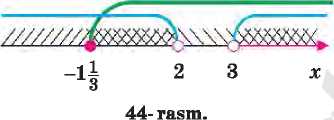 Javob: -l±<x<2,x>3. A2- masala. Tengsizlikni yeching:|ж2-ж-1|<1.Д |л:2—дс—1|<1 tengsizlik ikki tomonlama tengsizlikka teng- kuchli ekanini bilamiz:-1<л:2-л:-1<1.Bu esa ikkita tengsizlikdan iborat sistemaga tengkuchli:\x2|лг2 - x -1 > -1yoki\x2 -x-2<0, \x2-x>0.Awal birinchi tengsizlikni yechamiz: D=(-l)2-4(-2)=9>0, de-noatlantiruvchi sonlar -l<t<2 oraliq ekanligi kelib chiqadi.Ikkinchi tengsizlikni yechamiz: x2-x=x(x-l)>0. Demak, bu tengsizlikning yechimi x<0 va x>l oraliqlardagi barcha sonlardir.Ikkala tengsizlikning yechimlarini bitta sonlar o‘qida tasvir- laymiz (45-rasm).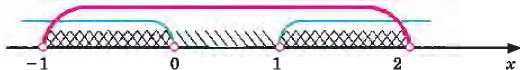 45- rasm.Bundan sistemaning yechimi -l<x<0 va l<x<2 oraliqlarda yotgan barcha sonlardan iborat ekanligi kelib chiqadi.Javob: -l<r<0, l<:r<2. A3-masala. Funksiyaning aniqlanish sohasini toping: у = \/Зх2 -x-\4 + ^/^x.Д Kvadrat ildiz ostida turgan sonlar manfiy bo‘lmasligi shart bo'lgani uchun berilgan funksiyaning aniqlanish sohasi quyidagi tengsizliklar sistemasining yechimidan iborat:3x2 - x -14 > 0,-x > 0.Avvaliga birinchi tengsizlikni yechamiz. Зхг-х-14 kvadrat uchhadning diskriminanti D=(-l)2-4-3(-14)=169, demak,Xi = 1 13 = -2, x2 = 1 + 13 = ^. Shuning uchun va kvadrat uchhad-ning tarmoqiari yuqoriga yo‘nalgani sababli birinchi tengsiz-7likning yechimlari x < -2 va x>- oraliqlardan iborat.ОRavshanki, ikkinchi tengsizlikni -1 ga ko‘paytirib,uning yechimlari jc<0 oraliqdan olingan barcha sonlardan iboratligini ko‘rish mumkin.Birinchi va ikkinchi tengsizliklarning yechimlarini bitta sonlar o‘qida ifodalaymiz (46- rasm).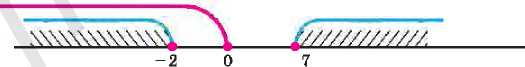 346- rasm.Bundan sistemaning yechimi x < -2 ekanligi kelib chiqadi. Javob. x <-2. A176. Tengsizliklar sistemasini yeching:182. Funksiyaning aniqlanish sohasini toping:1) y=4-x2 -6x-8 + ^x+2,	2) y = *Jx-x2 -V-x2+12x-35.Tengsizliklami isbotlashning turli usullari mavjud. Ulardan ba’zi- larining qo'llanilishini ko‘rib chiqaraiz.1- masala. Ikkita musbat a va b sonning o‘rta arifmetigi shu sonlarning o‘rta geometrigidan kichik emasligini isbotlang:>4ab.	(1)Д Tengsizlikni bevosita ta’rifga asosan isbotlayraiz, bunda - 'Jab > 0 ekanini isbotlash talab etiladi.2Bu tengsizlik chap qismining shaklini almashtirib, quyidagini hosil qilamiz:a + b Jofo _ ° + ® - 2-Jab (-Ja — Jb)2 ^ ^2 "" 2 ~ 2 ~ '(1) munosabatda tenglik belgisi faqat a=b bo'lgandagina to‘g‘ri bo'lishini ta’kidlaymiz. Amasala. Ikkita musbat a va b sonning o‘rta geometrigi shu sonlarning o‘rta garmonigidan kichlk emasligini isbotlang:2l l‘a bД Bu tengsizlikni avval isbotlangan (1) tengsizlikdan foydalartib hamda surati o‘zgarmay, maxraji kichkinalashganda musbat kasr kattalashishidan foydalanib isbotlaymlz:2	_ 2ай _ ab < ab _11 a + i> a + b Job a b	2masala. Har qanday musbat a son uchun tengsizlikni isbotlang:а н— > 2.	(3)aД Bu tengsizlikni teskarisini faraz qilish usuli bilan isbot- laymiz. Bunda (3) tengsizlik aning biror-bir musbat qiymatida bajarilmasin deb faraz qilamiz, ya’nibundan - + - > 2;.Ь aJavob: sotuvchi zarar ko'radi. AMashqlar183. Ixtiyoriy haqiqiy a, b, x larda tengsizliklaming o'rinli ekanligini isbotlang:185. Agarda o>-l, o^O bo‘lsa, tengsizlikni isbotlang:a>0, b>0va афЪ bo‘lsa, u holda (4a + 4bf va 2^2(a + b)4ab laming qaysi biri katta?Tengsizlikni isbotlang:(a + 1) (a + 2) (a + 3) (a + 6)>96a2, bunda a >0.Agarda a > 0 bo‘lsa, tengsizlikni isbotlang:a + 4 a + 9 2 2Agarda a,b,c,cL lar musbat sonlar bo‘Isa, u holdaa + e . b + d . n	гг.	t:— + — >yl(a + b)(c + d)tengsizlikni isbotlang.Agarda a>0, &>0 va c>0 bo‘lsa, u holda -—— > 2-Jabcbo'lishini isbotlang.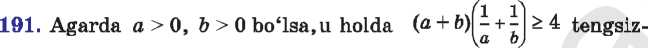 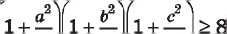 tengsizlik o'rinli bo'lishini isbotlang.bobga doir mashqlarBerilgan ifodani bir o‘zgaruvchi bo‘yicha kvadrat uchhad ko‘rinishida yozing:2y2- xy + 3, agarda у = 3x + 1;2xy + 3x2 - 7, agarda x = 2y + 1.Tenglamalar sistemasini o'rniga qo‘yish usuli bilan ye- ching: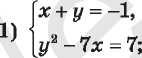 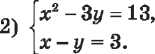 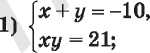 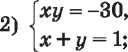 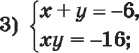 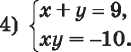 \x = l + y,[ж2 = 56 + у2;Гу = ж-5,[ж2 = 10 + у2.Гу2 +жу = 4,^ {ж2 + жу = -3;
\x-y = 7,3* [ж2 + y2 = 9-2жу;jxy + x2 = 10,[жу + у2 = 15; ж + у = 8, ж2 + у2 = 16 + 2жу.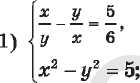 2>,+1=*’ [жу2 =12;[ж2 - у2 — 32,4,W = 40.f2x4-3x2z/ = 36, W2 - 2х2г/ = -9;|3х4 -2х2у = 24, |2г/2 - Зх2у = -6.Ikki xonali son o‘zining raqamlari yig'indisidan uch maro- taba katta. Raqamlari yig‘indisining kvadrati esa berilgan sondan uch marotaba katta. Shu sonni toping.Ikki xonali son o‘zining raqamlari yig'indisidan 4 marotaba katta. Raqamlari yig'indisining kvadrati esa beril-ggan sonning - qismini tashkil etadi. Shu sonni toping.  Agarda xy = 9 va x > 0 ekani ma’lum bo‘lsa, x + у ning eng kichik qiymatini toping.Agarda ab = 8 va b > 0 bo'lsa, u holda 2a+b ning eng kichik qiymatini toping.Ifodaning eng kichik qiymatini toping:, „ .	81	.	(x + 3)(x +12) n4x + —, (x> 0);	2) 		-	л: > 0;2ox	xAgarda x+y=10va x>0, y>0bo‘lsa, u holda xy ning eng katta qiymatini toping.Agarda 2x+y=6 va x>0, y>0bo‘lsa, u holda xy ning eng katta qiymatini toping.Tengsizlikni isbotlang:a2 + b2 + c2> ab + ac + be.bobga doir sinov (test) masthqlarif x + у = 5,Tenglamalar sistemasini yeching: \[xy = 4.A) x = -4, у =-l;	B)x =	l,y =—4;C) r = 4,у =-l;	D) (1;	4) va (4; 1).Гх + у = 4,Tenglamalar sistemasini yeching: i 2	2~У — o*A) x = 3,y = 1;	B) x =	5,у—1;C) x =4,у = 0;	D) x =	l,y =3.Ikki sonning ayirmasi 3 ga.ularning ko‘paytmasi 28 ga teng. Shu sonlarni toping.A) 7 va 4; B) 5 va 2; C) 14 va 2; D) 11 va 8.A) (6; 4) va (4; 3);	B) (-3; 6) va (6; -3);C) (6; 3) va (3; -6);	D) (6; 3) va (6; -3).Tenglamalar sistemasini yeching:x —5y — -20,i+*=2.X уA) (-10; 5) va (2; 5);	В) (-10; 2) va (5; 5);C) (5; -10) va (-10;	2);	D) (5; 5) va (-2; 10).Tenglamalar sistemasini yeching:[jc3 -64y3 = 56,\x?y - 4 xy2 = 4.lx-2	jy + 5 _ 5• \ у + 5 Vx -2 б’ x-y = 12.A) (—1;12);	B) (12;-1); C) (-1;11); D) (11;-1).Tengsizliklar sistemasini yeching:\3x2 + 10*-8 <0,[2x + 9 >0.A) -4 < * < -; B) -4,5 <x<—;	C)*>-4,5; D) x<~.'	3	3	3Tengsizlikni yeching: |*z + x — 1| < 1.A) -2<x<l, 2 <x<3‘,	B) -2<*<-l, 0<x<l;С) -1 < x < 0, 1 < x < 2;	D) x < -2, x > 1.Amaliy-tatbiqiy va fanlararo bog‘liq masalalarMasala. Ikkita yuk mashinasi birgalikda ishlab,yukni 6 soat- da tashishlari kerak edi. Ikkinchi mashina ish boshlanishiga kech qolgani sababli, u kelgunicha birinchi mashina butun yukning3- qismini tashib bo'ldi. Yukning qolgan qismini faqat ikkinchi5mashina tashidi va shu sababli yukni tashishga 12 soat vaqt ketdi. Yukni har bir mashinaning yolg‘iz o‘zi qancha vaqtda tashigan bo'lar edi?A Yuk mashinalari tashishlari kerak ba'lgan yukni bir deb qabul qilaylik. Butun yukni alohida o‘zi tashishi uchun birinchi mashina sarflaydigan vaqtni x soat, ikkinchi mashina sarflaydigan vaqtni esa у soat orqali belgilaylik. U holda bir soatda birinchi mashina l	lyukning — qismini, ikkinchisi esa ~ qismini tashigan bo'lar edi.Birgalikda ishlab,ular bir soatda butun yukning I — + —. x уmini tashishgan bo‘lar edi va masalaning shartiga ko‘ra yukni6 soatda tashishgan bo'lar edi. Shu sababli,Lekin aslida birinchi mashina, yukning - qismini tashishga63o‘z vaqtining - qismini sarfladi,yukning qolgan qismini esa ikkin- 5chi mashina tashidi va unga o‘z vaqtining - qismini sarfladi.5Bu holda butun yukni tashishga 12 soat ketganligini hisobga olsak.ikkinchi tenglamani hosil qilamiz:з 2	„-x + -u = 12.5	5aMasala quyidagi tenglamalar sistemasini yechishga keltirildi:6=1,-x+-y= 12.5	5Awaliga sistemani soddalashtirib, keyin uni o'rniga qo‘yish usuli bilan yechamiz:Гбж + б y = xy,[3jc + 2 у = 60,3x = 60 - 2y, 120 -4y + 6y = (20 - - y)y,О60 + у = \0y-j-y2,Оbundan y2- 27у + 180 =0,27 ,	729	27	3	10Vi-*=~2±\~4	180 = T±2’ ^=16, V*=12’х = -20- - у formuladan foydalanib,hosil qilamizxt = 10, xt = 12.Javob:	10 soat va 15 soat - agarda mashinalarning yukko'tarish imkoniyatlari turlicha bo‘lsa;12 soat va 12 soat - agarda mashinalarning yuk ko'tarish imkoniyatlari bir xil bo‘Isa. AMasai alar1. 1) Birmchi tomosha zalida 420 ta,ikkinchi zalda esa 480 ta o'rindiq bor. Ikkinchi zalda birinchiga qaraganda 5 ta qator kam, lekin har bir qatorda birmchi zaldagi har bir qatordan 10 ta o‘rindiq ko'proq. Birinchi zaldagi har bir qatorda nechta o‘rindiq bor?2.1) Ikkita nasos birgalikda ishlab 80 m hajmli basseynni bi-Qizil zalda 320 ta, ko‘k zalda 360 ta o‘rindiq bor. Qizil zalda ko‘k zaldagiga qaraganda 2 ta qator ko‘p, lekin har bir qatorida ko‘k zalning har bir qatoridagiga qaraganda 4 tadan o'rindiq kam. Qizil zalda nechta qator bor?oshirgan birinchi nasosning faqat o‘zi ishlaganida basseynni to'ldirishga 2 soat ko‘proq vaqt kerak bo‘lar edi. Agarda faqatgina ikkinchi nasos o‘z unumdorligini soatiga 1 ms ga kamaytirib ishlaganida basseynni to‘ldirishga ketadigan vaqtkun vaqt ketdi. Shundan keyin birgalikda 6 кип ishlab, 240 ta detal tayyorlashdi. Har bir brigadada nechtadan ishchi bor?3. l)Mahsulotning yarmi 10% foyda bilan, ikkinchi yarmining yarmi 20% foyda bilan sotildi. Agarda hamma mahsulotni sotishdan tushgan umumiy foyda 12% ni taskii etgan bo‘lsa, mahsulotning qolgan choragi necha foiz foydaga sotilgan?2) Savdo firmasi do'konlarga tovarni qo'shimcha n£Lrx bilanзyetkazib beradi: tovarlarning - qismiga 5% ustama haq qo‘yib,5qolgan tovarlarning yarmiga 4% ustama haq qo‘yib sotildi. Agarda hamma tovarlarga qo'yilgan ustama haq 7% ni tashkil qilgan bo‘lsa, qolgan tovarlarning ikkinchi yarmiga foiz hiso- bida qanday ustama haq qo‘yilgan?1) Ikkita moddaning aralashmasi bor. Agarda bu aralashmaga ikkinchi moddadan 3 kg qo‘shilsa,u holda uning aralashmadagi miqdori foizlarda ikki baravar ko‘payadi, agarda boshlang'ich aralashmaga birinchi moddadan 3 kg qo‘shilsa,u holda ikkinchi moddaning miqdori foiz hisobida ikki baravar kamayadi. Har bir moddaning boshlang'ich aralashmadagi massasini toping.2) Ikkita suyuqlikning aralashmasi mavjud. Agarda bu aralashmaga birinchi suyuqlikdan 8 litr quyilsa, и holda uning aralashmadagi konsentratsiyasi ikki baravarga oshadi,agarda boshlang‘ich aralashmaga ikkinchi suyuqlikdan 8 litr quyilsa, и holda birinchi suyuqlikning konsentratsiyasi bir yarim baravarga kamayadi. Har bir suyuqlikning aralashmadagi hajmini toping.Samolyot A dan В gacha shamol yo'nalishida va В dan A ga shamolga qarshi uchib o‘tdi, bunda shamolning tezligi o‘zgarmadi. Boshqa safar samolyot shu marshrut bo'yicha reysni shamolsiz ob-havoda amalga oshirdi. Ikkala holda ham samolyot motorlari bir xil quvvatda ishladi. Qaysi holda umumiy parvozga kamroq vaqt ketdi?Ikkita traktorchi yer maydonini p kunda hayday olishadi. Agarda birinchi traktorchi maydonning yarmini haydasa, keyin ikkinchi traktorchi qolgan qismini haydasa, и holda q kun kerak bo'lar edi. q>2p ekanligini isbotlang.Aytaylik, vertikal to‘g‘ri chiziq markazi О nuqtada va radiusi 1 ga teng bo‘lgan aylanaga P nuqtada urinsin (48-rasm). Bu to‘g‘ri chiziqni boshi P nuqtada bo‘lgan son o‘qi deb, yuqoriga yo'nalishni esa to‘g‘ri chiziqdagi musbat yo‘nalish deb hisoblaymiz. Son o‘qida uzunlik birligi sifatida aylananing radiusini olamiz. To‘g‘ri chiziqda bir nechta nuqtani belgilaylik: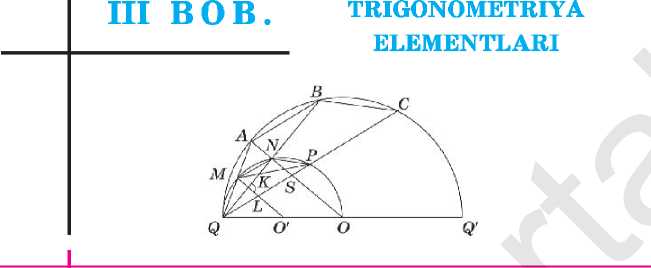 7Г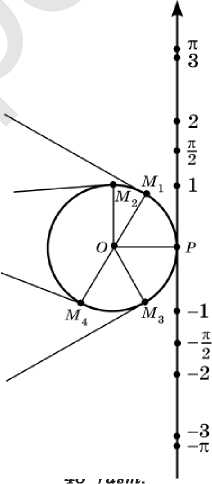 ±1, ± 2 , ±3, ±3t (зг - taqriban 3,14 gateng bo‘lgan irratsional son ekanligini eslatib o'tamiz). Bu to‘g‘ri chiziqni ayla- nadagi P nuqtaga mahkamlangan cho‘- zilmaydigan ip sifatida tasavvur qilib, uni fikran aylanaga o‘ray boshlaymiz. Bunda son (o'qining) to‘g‘ri chizig'ining, masalan,1, j, -1, -2 koordinatali nuqtalari aylananing, mos ravishda, shunday M,,	M2,M3, M4 nuqtalariga o'tadiki, PM, yoyning uzunligi 1 ga teng, PM2 yoyning uzunligi ^ ga teng va hokazo bo'ladi.Shunday qilib,f o‘g'rl chiziqning har bir nuq- tasiga aylananing biror nuqtasi mos keltirttadi.To‘g‘ri chiziqning koordinatasi 1 ga teng bo'lgan nuqtasiga Ml nuqta mos keltirilgani uchun, РОМг burchakni birlik burchak deb hisoblash va bu burchakning o‘lchovi bilan boshqa burchaklarni o'lchash tabiiydir. Ma-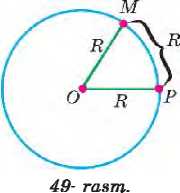 salan,POM2 burchakni \ ga teng,POMs bur-chakni -1 ga teng, POM4 burchakni -2 ga teng deb hisoblash lozim. Burchaklarni o'lchashning bunday usuli matematika va fizikada keng qo'llaniladi. Bu holda burchaklar radian o‘lchov- larda o‘lchanyapti deyiladi, РОМл esa 1 radian {1 rad) ga teng burchak deyiladi. Aylana PM± yoyining uzunligi radiusga teng ekanligini ta’kidlab o'tamiz (48- rasm).Endi ixtiyoriy R radiusli aylanani qaraymiz va unda uzunligi R ga teng bo'lgan PM yoyni va POM burchakni belgilaymiz (49- rasm).Uzunligi aylana radiusiga teng bo‘lgan yoyga tiral- gan markaziy burchak 1 radian burchak deyiladi.Bu holda 1 radian burchak uzunligi R ga teng yoyni tortib turadi,deymiz.1 rad burchakning gradus o‘lchovini topaylik. 180° li markaziy burchak uzunligi xR (yarimaylana) bo‘lgan yoyni tortib tur- gani uchun uzunligi R bo'lgan yoyni n marta kichik burchak tortib turadi.ya’niis: 3,14 bo'lgani uchun 1 rad a 57,3° bo‘ladi.Agar burchak cc radiandan iborat bo‘lsa,u holda uning gradus o‘lchovi quyidagiga teng bo‘ladi: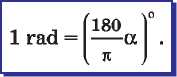 1° li burchakning radian o‘lchovini topaylik. 180° li burchak л rad ga teng bo‘lgani uchunbo'ladi.Agar burchak a gradusdan iborat bo‘lsa,u holda uning radian o'lchoviga teng bo'ladi.masala. 1) 45° ga teng burchakning; 2) 15° ga teng burchakning radian o‘lchovini toping.Д (2) formula bo'yicha topamiz:1) 45° =т^г-45 rad = rad;	2) 15° = -A--15 rad = ^- rad . A180	4	JLoO	12Ko‘proq uchrab turadigan burchaklarning gradus o'lchovlariniva ularga mos radian o'lchovlarini keltiramiz:Odatda, burchakning o'lchovi radianlarda berilsa, ,,rad“ nomi tushirib qoldiriladi.Burchakning radian o‘lchovi aylana yoylarining uzunliklarini hisoblash uchun qulay. 1 radian burchak uzunligi R radiusga teng yoyni tortib turgani uchun a radian burchakl=aR	(3)uzunlikdagi yoyni tortib turadi.mas ala. Shahar kurantlari minut milining uchi radiusi R ~ 0,8 m bo‘lgan aylana bo'ylab harakat qiladi. Bu milning uchi 15 min davomida qancha yo‘lni bosib o‘tadi?A Soat mili 15 min davomida ^ radianga teng burchakkaburiladi. (3) formula bo‘yicha a = ^ bo‘lganda topamiz:an 1 Al = -Ли—0,8msdl,3 m.2 2Javob: 1,3 m. A(3) formula aylana radiusi R=1 bo'lganda ayniqsa sodda ko'rinishga ega bo'ladi. Bu holda yoy uzunligi shu yoyni tortib turgan markaziy burchak kattaligiga teng, ya’ni l = a bo'ladi. Radian o'lchovning matematika, fizika, mexanika va boshqa fanlarda qo'llanilishining qulayligi shu bilan izohlanadi.masala. Radiusi R bo’lgan doiraviy sektor a rad burchakka ega. Shu sektorning yuziS	= ^~ aga teng ekanligini isbotlang, bunda 0 < a < я.	gа	яДД я rad li doiraviy sektor (yarimdoira)ning yuzi ~~~ ga teng.£Shuning uchun 1 rad li sektorning yuzi я marta kichik, ya’ni_jj2	B2	.—2—:jc. Demak,a radii sektorning yuzi ~a ga teng. AMashqlarGraduslarda ifodalangan burchakning radian o'lchovini toping:1) 40°;	2) 120°;	3) 105°;	4) 150°;75°;	6) 32°;	7) 100°;	8) 140°.Radianlarda ifodalangan burchakning gradus o‘lchovini toping:Sonni 0,01 gacha aniqlikda yozing:1) f;	2)|я; В) 2к;	4)|jc;	5) y.Sonlarni taqqoslang:1) ^ va 2;	2) 27tva 6,7;	3) к va 3^;|ттуа4,8;	5)-^va-|;	6) - va - %/l0 .(Og'zaki.) a) Teng tomonli uchburchak; b) teng yonli to‘g‘ri burchakli uchburchak; d) kvadrat; e) rauntazam oltiburchak burchaklarining gradus va radian o'lchovlarini aniqlang.Agar aylananing 0,36 m uzunlikdagi yoyini 0,9 radii mar- kaziy burchak tortib tursa,aylana radiusini hisoblang.Agar aylananing radiusi 1,5 cm ga teng bo‘lsa, aylananing uzunligi 3 cm bo'lgan yoyini tortib turgan burchakning radian o'lchovini toping.Doiraviy sektor yoyini radii burchak tortib turadi. Agar doi- raning radiusi 1 cm ga teng bo‘Isa, sektoming yuzini toping.Doiraning radiusi 2,5 cm ga teng, doiraviy sektoming yuzi esa 6,25 cm ga teng. Shu doiraviy sektor yoyini tortib turgan bur- chakni toping.18-§.	NUQTANI KOORDINATALAR BOSHIATROFIDA BIJRISIIAvvalgi paragrafda son to‘g‘ri chizig'ining nuqtalari bilan aylana nuqtalari o‘rtasida moslik o‘rnatishning ko'rgazmali usulidan foydalanildi. Endi qanday qilib haqiqiy sonlar bilan aylananing nuqtalari o‘rtasida aylana nuqtasini burish yordamida moslik o‘rnatish mumkinligini ko'rsatamiz.Koordinata tekisligida radiusi 1 ga teng va markazi koordinata boshida bo'lgan aylanani qaraymiz. U birlih aylana deyiladi. Birlik aylananing nuqtasini koordinata boshi atrofida a radian burchakka burish tushunchasini kiritamiz (bu yerda a- istalgan haqiqiy son).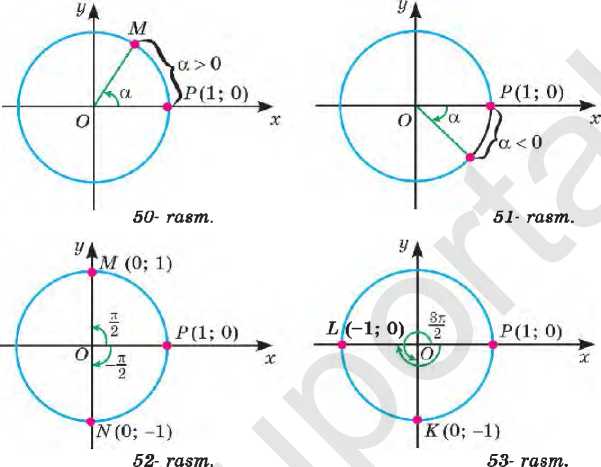 P(l; 0) nuqtani rad burchak-ka burishda K(0; -1) nuqta hosil qili- nadi (53- rasm).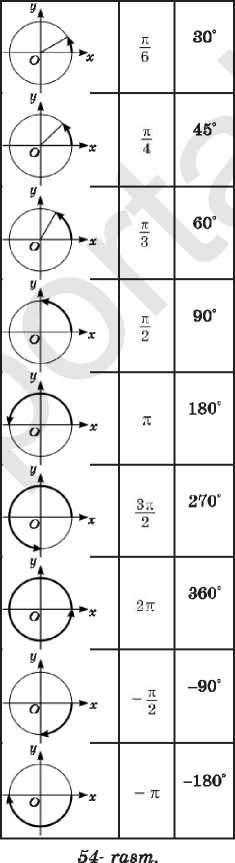 P(l; 0) nuqtani -я rad burchak- ka burishda L(-1; 0) nuqta hosil qili- nadi (53- rasm).Geometriya kursida 0° dan 180° gacha bo‘lgan burchaklar qaralgan. Birlik aylananing nuqtalarini koordi- natalar boshi atrofida burishdan foy- dalanib, 180° dan katta burchaklarni, shuningdek, manfiy burchaklarni ham qarash mumkin. Burish burchagini graduslarda ham, radianlarda ham berish mumkin. Masalan,P (1; 0) nuq-Зтгtani ~2~ burchakka burish uni 270°7Cga burishni bildiradi; ~2 burchakkaburish -90° ga burishdir.Ba’zi burchaklarni burishning radian va gradus o'lchovlari jadvalini keltiramiz (54- rasm).P(l; 0) nuqtani 2я ga, ya’ni 360° ga burishda nuqta dastlabki holatiga qaytishini ta’kidlab o'tamiz (jadvalga qarang). Shu nuqtani -2я ga, ya’ni-360° ga burishda u yana dastlabki holatiga qaytadi.Nuqtani 2я dan katta burchakka va -2я dan kichik burchakka bu- rishga oid misollar qaraymiz. Masa- lan,^=2-2я + ^ burchakka burishda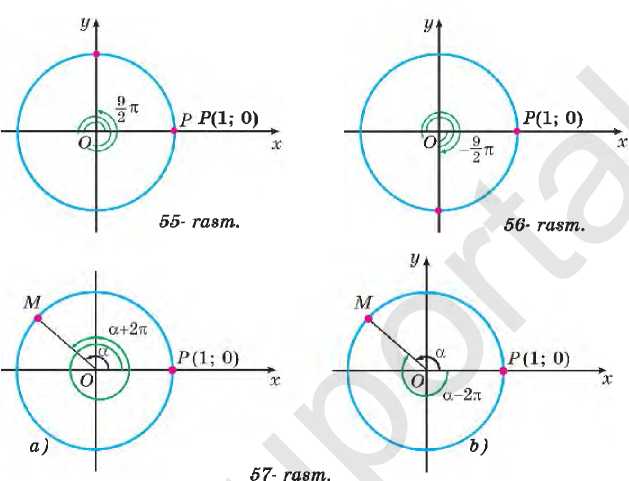 nuqta soat mili harakatiga qarama-qarshi ikkita to‘la aylanishni va yana f yo‘lni bosib o'tadi (55-rasm).9я _ O Л_ я~~2—2 burchakka burishda nuqta soat mili harakati yo‘nalishida ikkita to‘la aylanadi va yana shu yo'nalishda ^ yo‘lni bosadi (56- rasm).P(l; 0) nuqtani ^ burchakka burishda § burchakka burish- dagi nuqtaning ayni o‘zi hosil bo'lishini ta’kidlaymiz (65- rasm).9][—~2~ burchakka burishda — ^ burchakka burishdagi nuqtaning ayni o‘zi hosil bo'ladi (56- rasm).Umuman,agar a=a0 + 2nk (bunda k - butun son) bo‘lsa,u hol- da a burchakka burishda aQ burchakka burishdagi nuqtaning ayni o‘zi hosil bo'ladi.100Shunday qilib, har bir haqiqiy a songa birlik aylananing (1; 0) nuq- taaini a rad burchakka burish bilan hosil qilinadigan birgina nuqtasi mos keladi.Biroq, birlik aylananing ayni bir M nuqtasiga (P(l; 0) nuqtani bu- rishda M nuqta hosil bo'ladigan) cheksiz ko‘p a+ 2nk haqiqiy sonlar mos keladi, A: - butun son (57- rasm).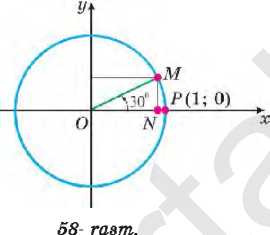 masala. P (1; 0) nuqtani:1) In', 2)	~2 burchakka burishdan hosil bo‘lgan nuqtaning koordi-natalarini toping.Д 1) 7я=я+2я-3 bo'lgani uchun 7я ga burishda я ga burishdagi nuqtaning o‘zi,ya’ni (-1; 0) koordinatali nuqta hosil bo'ladi.2)	—^ — 2% bo'lgani uchun —^ ga burishda —5 ga bu-A	A	A	Arishdagi nuqtaning o‘zi,ya’ni (0; -1) koordinatali nuqta hosil bo‘- ladi. Aburish kerak bo'lgan barcha burchaklarni yozing.Д NOM to‘g‘ri burchakli uchburchakdan (58- rasm) NOMTZburchak g ga tengligi kelib chiqadi,ya’ni mumkin bo‘lgan burishhosil qilish uchun (1; 0) nuqtani burish kerak bo‘lgan barcha bur- chaklar bunday ifodalanadi: ^ + 2%k ,bu yerda k - istalgan butun son,ya’ni k = 0; ±1; ±2; ... AM aahqlarBirlik aylananing P(l; 0) nuqtasini:1) 90°;	2) -я;	3) 180°;	4) \;	5) 270°;	6) 2лburchakka burlsh natijasida hosil bo'lgan nuqtalarining koor- dinatalarini toping.Birlik aylanada P(l; 0) nuqtani:2,1л;	2) 2f 7t;	3) -^JC;	4)-^Я; 5) 727°; 6)460°burchakka burish natijasida hosil bo'Lgan nuqta joylashgan koordinatalar choragini aniqlang.P(l; 0) nuqtani:Зя;	2)	3)	4) 5л’540°;	6)810°;	7) ——тс;	8) 450°2burchakka burish natijasida hosil bo‘lgan nuqtaning koordi- natalarini toping.1) (-1; 0); 2) (1; 0); 3) (0; 1); 4) (0; -1) nuqtalami hosil qilish uchun P (1; 0) nuqtani burish kerak bo'lgan barcha burchaklami yozing.P (1; 0) nuqtani berilgan:1;	2) 2,75;	3) 3,16;	4) 4,95;	5) 1,8burchakka burish natijasida hosil bo‘lgan nuqta joylashgan koordinatalar choragini toping.bo'lsa, a = x + 2nk tenglik bajariladigan x sonni (bu yerda 0<x<2%) va k natural sonni toping.Birlik aylanada P(l; 0) nuqtani:7±2я;	2)	-|±2я;	3)	у±6тс;	4)	^±8л;4,5п;	6)	5,5я;	7)	-6я;	8)	-7яburchakka burishdan hosil bo'lgan nuqtani yasang.P(l; 0) nuqtani:1)	^+ 2%k;	2)	Y + 2nk’	3)	Y + 2nk’	4>	~Y + 2%kburchakka (bu yerda k - butun son) burishdan hosil bo'lgan nuqtaning koordinatalarini toping.(1; 0) nuqtani:koordinatali nuqta hosil qilish uchun burish kerak bo'lgan barcha burchaklarni yozing.Geometriya kursida graduslarda ifodalangan burchakning sinusi, kosinusi va tangensi kiritilgan edi. Bu burchak 0° dan 180° gacha bo'lgan oraliqda qaralgan. Ixtiyoriy burchakning sinusi va kosinusi quyidagicha ta'riflanadi:ta’rif. a burchakning sinusi deb (1; 0) nuqtani koordinatalar boshi atrofida a burchakka burish nati- jasida hosil bo‘lgan nuqtaning ordinatasiga aytiladi (sina kabi belgilanadi).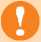 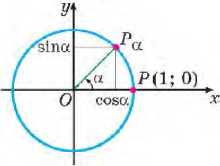 ta’rif. a burchakning kosinusi deb (1;0) nuqtani koordinatalar boshi atrofida a burchakka burish natijasida hosil bo‘lgan nuqtaning abssissasiga ayti- ladi (cosa kabi belgilanadi).Bu ta’riflarda a burchak graduslarda, shuningdek,radianlarda ham ifodalanishi mumkin.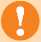 ПMasalan, (1; 0) nuqtani ~ burchakka, ya’ni 90° ga burishda (0; 1) nuqta hosil qiliiiadi. (0; 1) nuqtaning ordiuatasi 1 ga teng,shuning uchunsin- = sin90° = 1;2bu nuqtaning abssissasi 0 ga teng, shuning uchuncos ^ = cos90° = 0 .Burchak 0° dan 180° gacha oraliqda bo‘lgan holda sinus va ko- sinuslaming ta’riflari geometriya kursidan ma’lum bo'lgan sinus va kosinus ta’riflari bilan mos tushishini ta’kidlaymiz.Masalan,sin ^ = sin30° = 1, cosn = cosl80° = -1.masala. sin(-7r) va cos(-n) ni toping.A (1; 0) nuqtani -я burchakka burganda u (-1; 0) nuqtaga o‘tadi (59- rasm). Shuning uchun sin (-я)= 0,cos (-л) = -1. Amasala, sin 270° va cos 270° ni toping.A (1; 0) nuqtani 270° ga burganda u (0; -1) nuqtaga o‘tadi (60-rasm). Shuning uchun cos 270° =0,sin 270°= -1. A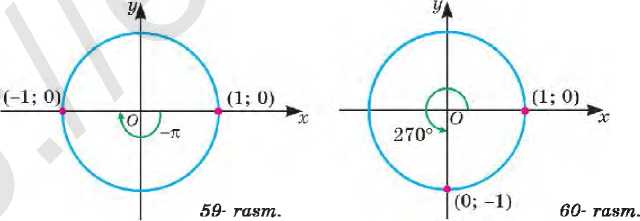 masala. sin*=0 tenglamani yeching.Д sin* = 0 tenglamani yechish - bu si-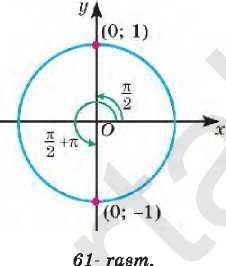 nusi nolga teng bo'lgan barcha burchak- larni topish demakdir.Birlik aylanada ordinatasi nolga teng bo'lgan ikkita nuqta bor: (1; 0) va (-1; 0) (59- rasm). Bu nuqtalar (1; 0) nuqtani 0, я, 2я, Зя va hokazo, shuningdek, -я,—2я,-3я va hoka- zo burchaklarga burish bilan hosil qilinadi.Demak, t = hn bo'lganda (bunda ft - istalgan butun son) sin* = 0 bo'ladi. AButun sonlar to'plami Z harfi bilan belgilanadi. ft son Z ga tegishli ekanligini belgilash uchun keZ yozuvdan foydalaniladi („ft son Z ga tegishli" deb o'qiladi). Shu- ning uchun 3- masala javobini bunday yozish mumkin:* = nk,k eZ.m a s a 1 a. cos* = 0 tenglamani yeching.Д Birlik aylanada abssissasi nolga teng bo‘lgan ikkita nuqta bor: (0,1) va (0; -1) (61-rasm).Bu nuqtalar (1; 0) nuqtani -|+я, ^ + 2л va hokazo, shuningdek, ^-я, 2k va hokazo burchaklarga, ya’ni ^ + ftjc (bunda ftEZ) burchaklarga burish bilan hosil qilinadi.Javob: * = ^ + rcft, keZ. Amasala. Tenglamani yeching: 1) sin* = 1; 2) cos* = 1.Д 1) Birlik aylananing (0; 1) nuqtasi birga teng ordinataga ega. Bu nuqta (1; 0) nuqtani ^ + 2rcft,&eZ burchakka burish bilan hosil qilinadi.2) (1; 0) nuqtani 2k,fteZ burchakka burish bilan hosil qilin- gan nuqtaning abssissasi birga teng bo‘ladi.ЯJavob: * = - + 2rcft bo'lganda sin* = 1,2t = 2nk bo‘lganda cos* = l,fteZ. Ata’rif. a burchakning tangensi deb a burchak sinusi- ning uning kosinusiga nisbatiga aytUadi (tga kabi belgilanadi).Shunday qilib, tg a =	.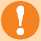 cos a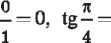 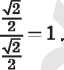 Ba’zan a burchakning kotangensidan foydalaniladi (ctga kabi belgilanadi). U ctga = formula bilan aniqlanadi.cos270°	0	n , я	1	1	л	= — = 0, ctg- =	 = 1.sin270°	-1	4	tff—	1K 4sina va cosa lar ixtiyoriy burchak uchun ta’riflanganligini, ular- ning qiymatlari esa -1 dan 1 gacha oraliqda ekanligini ta’kidlabo‘tamiz; tga — faqat cosa/0 bo4gan burchaklar uchun, ya’nicosaa = ^ + nk, ksZ dan boshqa ixtiyoriy burchaklar uchun aniqlangan.Sinus, kosinus, tangens va kotangenslaming ko'proq uchrab tu- radigan qiymatlari jadvalini keltiramiz.ш a s а 1 а. Hisoblang:4sin§ + -\/3cos§ — tg^.6	6	4Д Jadvaldan foydalanib,hosil qilamiz:4sin| + ^os|-tg| = 4-i+>/3-^-l = 2,5. ASinus, kosinus, tangens va kotangenslarning bu jadvalga kirmagan burchaklar uchun qiymatlarini V.M.Bradisning to‘rt xonali matematik jadvallaridan,shuningdek,mikrokalkulator yor- damida topish mumkin.Agar har bir haqiqiy x songa sinx son mos keltirilsa, u holda haqiqiy sonlar to‘plamida у — sinx funksiya beril- gan bo'ladi. у = cosx, y = tgx va y=ctgx funksiyalar shunga o'xshash aniqlanadi. у = cosx funksiya barcha xeR da aniq-langan, у = tgx funksiya x^^ + %k, k£Z ,y = ctgx esa хфлк,A e Z bo'lganda aniqlangan. у = sinx va у = cosx funksiya- larning grafiklari 62- va 63- rasmlarda tasvirlangan.у = sinx, у = cosx, у = tgx, у = ctgx funksiyalar trigo- nometrih funksiyalar deyiladi.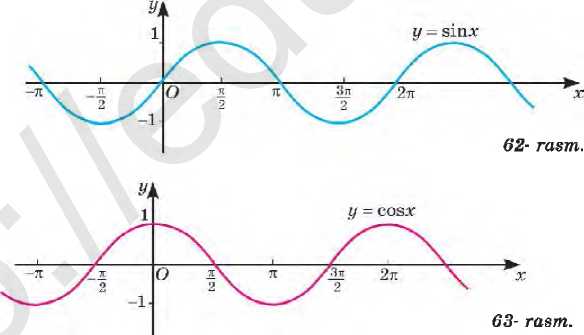 ^tgj-tg^coaj; 4) sin|cos|-tgJ.Tenglamani yeching:l)2sina: = 0; | 2) lcos.r = 0; | 3)cosx -1 =0; | 4)l-sinjc = 0.a(Og‘zaki.) sina yoki cosa:0,49;	2)-0,875;	3) S;	4)2-л/2;	5) >/5-1ga teng bo‘lishi mumkinrai? 20-§.	SINUS, KOSINUS VA TANGENSNINGISHORALARISinus va kosinusning ishoralariAytaylik,(l; 0) nuqta birlik aylana bo'yicha soat mili haraka- tiga qarama-qarshi harakat qhmoqda. Bu holda birinchi chorak (kvadrant)da joylashgan nuqtalarning ordinatalari va abssissalarimusbat. Shuning uchun, agar 0<a<^ bo‘lsa,sina> 0 va cosa>0 bo'ladi (64,65- rasmlar).Ikkinchi chorakda joylashgan nuqtalar uchun ordinatalar musbat, abssissalar esa manfiy. Shuning uchun, agar — <a<ic boTsa,2sina>0, cosa < 0 bo'ladi (64, 65-rasmlar). Shunga o'xshash, uchinchi chorakda sina < 0,cosa < 0, to‘rtinchi chorakda esa since < 0,cosa > 0(64,65- rasmlar). Nuqtaning aylana bo'yicha bundan keyingi harakatida sinus va kosinuslarning ishoralari nuqta qaysi chorakda turganligi bilan aniqlanadi.Sinusning ishoralari 64- rasmda, kosinusning ishoralari esa 65- rasmda ko‘rsatilgan.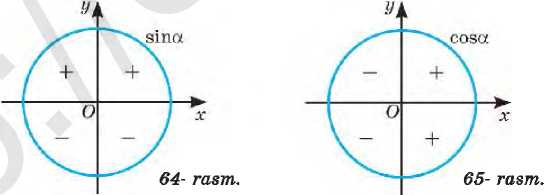 Agar (1; 0) nuqta soat mili yo‘nalishida harakat qhsa, и hol- da ham sinus va kosinusning ishoralari nuqta qaysi chorakda joylashganiga qarab aniqlanadi; buni 64, 65- rasralardan bilish ham mumkin.1-masala. Burchak sinus va kosinuslarining ishoralarini aniqlang: 1)^;	2) 745°;	3)-^.Д 1) ^ burchakka birlik aylauaning ikkinchi choragida joylashgan nuqta mos keladi. Shuning uchun sin^p>0, cos^p<0.2-360°+25 bo‘lgani uchun (1; 0) nuqtani 745° ga bu- rishga birinchi chorakda joylashgan nuqta mos keladi. Shuning uchun sin745°> 0, cos745°> 0.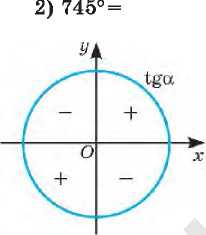 -ж—y-<—jbo‘lganiuchun(l;0) nuqtaniburchakka burganda uchinchi chorakda joylashgan nuqta hosil qilinadi. Shuning uchun sin^-—j<0, cos^-— j<0. ATangensning ishoralariTa’rifga ko‘ra tga. =	. Shuning uchun,agar sina va cosabir xil ishoraga ega bo‘lsa, tga > 0, sina va cosa qarama-qarshi ishoralarga ega bo‘lsa, tga<0 bo'ladi. Tangensning ishoralari 66- rasmda tasvirlangan.ctga ning ishoralari tga ning ishoralari bilan bir xildir.2- m a s a 1 a. Burchak tangensining ishoralarini aniqlang:260°;	2) 3.A 1) 180° < 260° < 270° bo'lgani uchun tg260° > 0.!<3<Tt bo‘lgani uchun tg3<0. A242. Agar:4) a = -210°;8) a = ^hosil bo'lgana = -|n; 8) a = 361°“ = -fn;8) a = -100°Sinus va kosinuslarning ishoralari bir xil (har xil) bo‘ladigan a sonning 0 dan 2n gacha oraliqda joylashgan barcha qiy- matlarini toping.Sonning ishorasini aniqlang:sin^l)sin^sin^; 2)cos^cos^;	3)—^ \	4)tg^ + sin|.cos ^Ifodalarning qiymatlarini taqqoslang:1) sin0,7 va sin4; 2)cos 1,3va cos2,3.Tenglamani yeching:1) sin(57c+x) = l;	2) cos(x-Зя) = 0;3) cos|^ji + :kJ =-1;	4) sin^-jc + ^j = -1.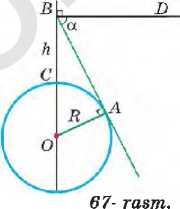 Agar:1) sina + eosa = -l,4; 2) sina-cosa = 1,4;sina + cosa = 1,4; 4) cosa-sina=l,2 bo‘lsa, a songa nios keluvchi nuqta qaysi chorakda joylashgan?(Beruniy masalasi.) Tog‘ning baland- ligi h— BC va a—lABD burchak ma’lum bo‘lsa,Yer radiusi R ni toping (67-rasm).21- §. AYNI BIR BURCHAKNING SINUSI, KOSINUSI VA TANGENSI ORASIDAGI MUNOSABATLARSinus bilan kosinus orasidagi munosdbatni aniqlaymiz. Aytaylik, birlik aylananing M(x; y) nuqtasi (1; 0) nuqtani burchakka burish natijasida hosil qilingan bo‘lsin (68- rasm). holda sinus va kosinusning ta’rifiga ko‘ra,x = cosa, у = sinabo'ladi.M nuqta birlik aylanaga tegishli, shuning uchun uning (ж; у) koordinatalari x2 + у2 = 1 tenglamani qanoatlantiradi.112Demak,sin2g + cos2a = l.~|	(1)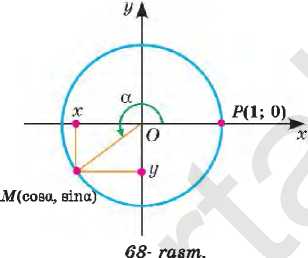 (1) tenglik a ning istalgan qiymatida bajariladi va asosiy trigonometrik ayniyat deyiladi.(1) tenglikdan sing ni cosg orqali va, aksincha, cosg ni sing orqali ifodalash mumkin:(2) (3)Bu formulalarda ildiz oldidagi ishora formulaning chap qis- raida turgan ifodaning ishorasi bilan aniqlanadi.masala. Agarcosa = -^ va n<a <	n<a<^ bo'lsa, sinani hisoblang.Д (2) formuladan foydalanamiz. n<a<^ bo'lgani uchun sing<0 bo‘ladi, shuning uchun (2) formulada ildiz oldiga ishora- sini qo‘yish kerak:sina = -Vl-cos2g = -Jl = -^. Amasala .Agar sina = 4 va -£<g<0 bo‘lsa, cosg ni hisoblang.o	2Д	< a < 0 bo‘lgani uchun cosg> 0 bo'ladi va shuning uchun (3)formulada ildiz oldiga „+“ ishorasini qo‘yish kerak:cosg - Vl-sin2a - ^1-i =	. A8 - Algebra, 9-ainf uchunEndi tangens bilan kotangens orasidagi bog‘lanishni aniqlay- miz.Tangens va kotangensning ta’rifiga ko‘ra:ctga = -Bu tengliklarni ko'paytirib,tgq ctgq = l |tenglikni hosil qilamiz. (4) tenglikdan tgq ni ctga orqali,va aksin- cha,ctgq ni tgq orqali ifodalash mumkin:(5)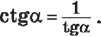 (6)(4)-(6) tengliklar a*^k, keZ bo‘lganda o'rinlidir.masala. Agar tgq = 13 bo‘lsa,ctgq ni hisoblang.Д (6) formula bo'yicha topamiz: ctga = x^ = -L AtgOC lomasala. Agar sinq = 0,8 va ^<a<7i bo‘lsa,tgq ni hisoblang.Д (3) formula bo‘yicha cosq ni topamiz. |<a<n bo'lgani uchun cosq < 0 boTadi. Shuning uchuncosa = -Vl-sin2a = -^1-0,64 = -0,6 .Demai,tga = ^ = -g = -|. AAsosiy trigonometrik ayniyatdan va tangensning ta’rifidan foy- dalanib, tangens bilan kosinus orasidagi munosabatni topamiz.Д cosq * 0 deb faraz qilib, sin2q + cos2q = 1 tenglikning ik-kala qismini cos2q ga bo‘lamiz: cos^a+siiAt _—1	^undancos-fa cos-faAgar cosa 0 bo‘lsa,ya’ni + keZ bo‘lsa,(7) formula to‘g‘ri bo‘ladi.(7) formuladan tangensni kosinus va kosinusni tangens orqali ifodalash mumkin.m a s a 1 a. Agar cosa = -§ va Щ< a < я bo‘lsa, tga ni hisob-D	^lang.A (7) formuladan hosil qilamiz:я < a < 4^ bo'lganiuchun cosa<0 va shuning uchun cosa = ->/0,1 .AM ashqlarAgar:cosa = ljj va Щ^<а<2п bo‘lsa,sina va tga ni;sina = 0,8va |<а<я bo‘lsa,cosa va tga ni;cosa = -| va £<а<я bo‘lsa,sina,tga va ctga ni;o zsina = -^ va^<a<y bo‘lsa,cosa,tga va ctga ni;tga = l^ уажас^у bo‘lsa,sina va cosa ni;ctga = -3va ^р<а<2я bo‘lsa,sina va cosa ni hisoblang.Asosiy trigonometrik ayniyat yordamida tengliklar bir vaqt- da bajarilishi yoki bajarilmasligini aniqlang:1) sina = l va cosa=l;	2) sina = 0va cosa = -l ;sina = -4 va cosa =	;	4) sina = 1 va cosa = -i.Tengliklar bir vaqtda bajarilishi mumkinmi:sina = ^ va tga = -щ ;	2) ctga = ^ va cosa = | ?Aytaylik, to‘g‘ri burchakli uchburchakning burchaklaridan biri bo£lsin. Agar sina = bo‘lsa,cosa va tga ni toping.Teng yonli uchburchakning uchidagi burchagining tangensi2л/2 ga teng. Shu burchakning kosinusini toping.Agar cos4a-sin4a = | bo‘lsa,cosa ni toping.sina = bo‘lsa,cosa ni toping;cosa = -— bo‘Isa, sina ni toping.•JEtga = 2 ekaaligi ma’Lum. Ifodaning qiymatini toping:  l + ctg2a =tenglikning o‘rinli ekanligini isbotlang.Д Kotangensning ta’rifiga ko4ra ctgo, = va shuning uchunBu shakl almashtirishlar to‘g4ri,chunki а Ф nk,keZ bo'lganda sina^O. A(1) tenglik a ning mumkin bo'lgan barcha (joiz) qiymatlari uchun o'rinli, ya’ni uning chap va o‘ng qismlari ma’noga ega bo‘ladigan barcha qiymatlari uchun to‘g‘ri bo‘ladi. Bu kabi tenglik- iar ayniyatlar deyiladi.bunday tengliklami isbotlashga doir masala- lar ayniyatlarni isbotlashga doir masalalar deyiladi.Kelgusida ayniyatlarni isbotlashda, agar masalaning shartida talab qilinmagan bo‘lsa, burchaklaming joiz qiymatlarini izlab o'tirmaymiz.masala. Ayniyatni isbotlang: cos2a = (1 — sina)(l + sina).Д (1 - sina)(l + sina) = 1 - sin2a = cos2a. Am a s а 1 а. Ayniyatni isbotlang:	eosa =	.J J	& 1-sina cosaД Bu ayniyatni isbotlash uchun uning chap va o‘ng qismla- rining ayirmasi nolga teng ekanligini ko‘rsatamiz:cosa 1+sina _ cos2a-(l-sin2a) _ cos2a-cos2a _ q A 1-sina cosa cosa(l-sina) cosa(l-sina) '1-3- masaialarni yechishda ayniyatlarni isbotlashning quyidagi usullaridan foydalanildi: o‘ng qismida shakl almashtirih,uni chap qismiga tengligini ko'rsatish; o‘ng va chap qismlarining ayir-masi nolga tengligini ko'rsatish. Ba’zan ayniyatlarni isbotlashda uning o‘ng va chap qismlarining shaklini almashtirib bir xil ifo- daga keltirish qulay.l-tg2a 4	• 4—= cos a-sin a. l+tgJacos4a - sin4a = (cos2a—sin2a)(cos2a 4- sin2a) = cos2a - sin2a.Ayniyat isbotlandi, chunki uning chap va o‘ng qismlari cos2a-sin2a ga teng. Am a s a 1 a. Ifodani soddalashtiring: tga+ctga •Trigonometrik ifodalami soddalashtirishga doir masalalar yechish- da, agar masalaning shartida talab qilinmagan bo‘lsa, burchaklar- ning qabul qilishi mumkin bo‘lgan joiz qiymatlarini topmaymiz.M ashqlarAyniyatni isbotlang:(l-cosa)(l+cosa) = sin2a;-^f- = tg2a;l-sinza1+cosa sina
1 + 1
l+tgza l+ctg2a8) tg2a - sin2a = tg2asin2a.Ifodani soddalashtiring va uning son qiymatini toping:1) sitl2(X. 1, bunda a = ^»	2) —^—-1, bunda a = ^;l-cos2a	®	cos2a	®cos2a + ctg2a + sin2a, bunda a = ^;cos2a + tg2a + sin2a, bunda a = ^.Ayniyatni isbotlang:1) (1 +tg2a)cos2a;r1 + tg2a + 1sin2acos2a;270. Ayniyatni isbotlang:1) (1-cos2aXl + cos2a) = sin22a; 3) cos a - sin4a = cos2a - sin2a;2) sin2a(l+ctg2a); 4) i±^l-tg2a.' l+ctg2asina 1 _	11—sina 91) (1 -sin2a)(l + tg2a) = 1;	2) sin2a(l + ctg2a) - cos2a = sin2a.Ifodani soddalashtiring va uning son qiymatini toping:<а1Д£5Г)г - (1 + ctg2a), bunda a = f;(i+tg2a)-(si7;Xs")2> bunda°=g-Agar sina-cosa = 0,6 bo‘lsa,sinacosa ning qiymatini toping.Agar cosa-sina-0,2 bo‘lsa,cos3a-sin3a ning qiymatini toping.Tenglamani yeching:3cos2ac - 2sinar = 3 - 3sin2jc;cos2jc - sin2x — 2sinjc - 1 - 2sin2je.23- §. a VA -а BURCHAKLARNING SINUSI, KOSINUSI, TANGENSI VA KOTANGENSIAytaylik.birlik aylananing M1 va M2 nuqtalari P( 1; 0) nuqtani, mos ravishda, a va -a burchaklarga burish natijasida hosil qi- lingan bo‘lsin (69- rasm). U holda Ox o‘q МгОМ2 burchakni teng ikkiga bo'ladi va shuning uchun va M2 nuqtalar Ox o‘qqa nisbatan simmetrik joylashgan. Bu nuqtalarning abssissalari bir xil bo‘ladi, ordinatalari esa faqat ishoralari bilan farq qiladi. Ml nuqta (соза; sina) koordinatalarga, M2 nuqta (cos(-a); sin(-a)) koordinatalarga ega. Shuning uchunsin(-a) — -sina, cos(-cx) — cosa.|	(1)Tangensning ta’rifidan foydalanib, hosil qilamiz: tg(-a) = ^=4 =	= -tga Icos(-a) cos a	° \Demak,tg(-q)	tgq.	|	(2)Shunga o'xshash,ctg(-a)	ctga.	(3)(1) formula a ning istalgan qiymatida o'rinli bo‘ladi,(2) formula esa аФ^ + nk, ke bo'lganda o‘rinlidir.Agar а Ф nk, k^Z bo‘lsa, u holda ctg(-a) = -ctga bo‘lishini ko'rsatish mumkin.(1)—(2) formulalar manfiy burchak- lar uchun sinus, kosinus va tangensning qiymatlarini topishga imkon be- radi.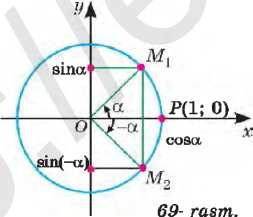 Masai an:sin(-p = -sin| = -I, cos(-^) = cos| = ^, tg(-f)=-tgf=S-MashqlarHisoblang:l+tg2(-30°)cos(-|)sin(-|)+tg(--|);	2) 1+ctg2( зо°);2ain(-1 )cos(-1)+tg(-1)+sin2 (- f );cos( 7i)+ctg(-1) - sin(-1 n) + ctg(-^).Ifodani soddalashtiring:tg(-a)cosa + sina; 2) cosa - ctga(-sina);Ayniyatni isbotlang:	cos2a-sin2a + tg(-a)cos(-a) = cosa ■cosa+sin(-a)Hisoblang:34n*(-f]W(-|)2cos^j ’2sin^--J-3ctg^-^j + 7,5tg(-7c)+icos^-^Ti:J.Soddalashtiring:sin3(-a>4-cos3(-a)	l-(sina+eos(-a))2l-sin(-a)cos(-a) ’	■“) -sin(-a)24- §.	QO SHISH FORMULALARIQa'shish formulalari deb cos(a ± P) va sin(a ± P) larni a va P burchaklaming sinus va kosinuslari orqali ifodalovchi formu- lalarga aytiladi.Teorema. Ixtiyoriy а ш p uchun quyidagi tenglik o'rinli bo'ladi:cos(a + P) = cosacosp - sinasinp.	(1)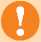 О M0 (1; 0) nuqtani koordinatalar boshi atrofida a, -p, a + p radian burchaklarga burish natijasida, mos ravishda, Ma, M_p va M . nuqtalar hosil bo‘ladi, deylik (70- rasm).Sinus va kosinusning ta’rifiga ko‘ra, bu nuqtalar quyidagi koordinatalarga ega:(cosa; sina), M_p (cos(-p); sin(-p)),Ma+P (cos(a + P); sin(a + P))-ZM„OM =^M .OM bo'lgani uchun MJDM va M ,OM0	(i-t-p	-p a	e	0	a+p	-p ateng yonli uchburchaklar teng va,demak,ularning MQMa+^va M Ma asoslari ham teng. Shuning uchunGeometriya kursidan ma’lum bo'lgan ikki nuqta orasidagi ma- sofa formulasidan foydalanib, hosil qilamiz:(1 - cos(a + P))2+(sin(a + P))2= (cos( - p) - cosa)2+(sin( - p) - sina)2. 23-§ dagi (1) formuladan foydalanib, bu tenglikning shaklini ai- mashtiramiz:1 - 2cos(a + p) + cos2(a + p) + sin2(a + p) == cos2P — 2cosPcosa + cos2a + sin2P -I- 2sinPsina + sin2a. Asosiy trigonometrik ayniyatdan foydalanib,hosil qilamiz:- 2cos(a + P) = 2 - 2cosacosP + 2sinasinP,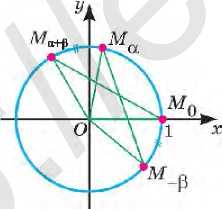 bundan cos(a + p) = cosacosp —sinasinp. ф1- m a s а 1 а. cos 75° ni hisoblang.Д (1) formula bo'yicha topamiz:cos75° = cos(45° + 30°) == cos45°cos30° - sin45osin30° == 42_ ^/3_л/2 1 _ Уб-л/2 A 2	2	2 '2	4	‘ ш(1) formulada (3 ni -p ga almashtirib,hosil qilamiz: cos(a - P) = cosacos(-p) - sinasin(-P),bundan^	cos(a — p) = eosacosp + sinasinp.m a s а 1 а. cosl5° ni hisoblang.Д (2) forraulaga ko‘ra,hosil qilamiz:cos 15° = cos(45° - 30°) = cos45°cos30° + sin45°sin30°= Ж A+M. i _ A+yl2 A2	2	2 2	4	'm a s a 1 a. Ushbu formulalarni isbotlang:Д a = | bo‘lganda (2) formulaga asosan:(4) formulada p = |-a deb faraz qilsak:(5) formulada p ni -p ga almashtirib,hosil qilamiz:sin(a - P) = sinacos(-p) 4- cosasin(-p),bundansin(a — p) sinacosp — cosasinp.	(6)m a s а 1 а. sin210° ni hisoblang.Д sin210° = sin(180° + 30°) == sinl80°cos30° + cosl80°sin30° =0.^+(-l).I = -I. Am a s a 1 a. Hisoblang:sin ^ cos § - sin § cos %7	7	7.Д. air	K	, я	8я	,	|8i	i|	.	asm^cos—sin—cos— = sml	= smn=0. A7	7	7	7 V 7	7JTenglikni isbotlang:д	+ о . _ sin(a+p) _ sinacosp i cosasinp®'	cos(a+P) cosacosp-sinasinp ‘Bu kasrning surat va maxrajini cosacosP ga bo‘lib, (7) formu- lani hosil qilamiz. A(7) formula hisoblashlarda foydali bo‘lishi mumkin. Masalan,shu formula bo‘yicha topamiz:MashqlarQo‘shish formulalari yordamida hisoblang (280—281):cosl35°; 2) cosl20°; 3) cosl50°; 4) cos240°. 124cos57°30'cos27°30' + sin57°30,sin27°30';cosl9°30'cos25°30' - sinl9°30'sin25°30';co3^cosl|^-sm^sinli2L;4) cos ^ cos j + sin ^ siny.282. 1) cos^-+aj, bunda sina = -jL va 0< a<cosf a—— I, bunda cosa = —— va— <a<n.I 4J	3	2Ifodani soddalashtiring (288—284):283. 1) cos3acosa - sinasin3a; 2) cos5pcos2p + sin5psin2p;оч	Гя	"1 f бя	f я	^ . Г 5те cosl—halcosl	al-sinl- + alsml	a I;..	(l% 'i (2n ")	. ( 7k . f 2я 'cos^— + aJcos^— + aj + sin^— + ajsin —+ a ‘. 1) cos(a + P)+cos^-ajcos^-pj;sin^--ajsin^--pj-cos(a-p).Qo‘shish formulalari yordamida hisoblang (285—286): 285. 1) sin73°cosl7° + cos73°sinl7°;sin73°cosl3° - cos73°sinl3°;sin cossincos ;	4) sin cossincos .La	La	La	La	La	La	La	labunda cosa = -f vait<a<%О	£bunda sina = ^va f < a < я.o £Ifodani soddalashtiring:sin(a+p)+sin(-a)cos(-p); 2) cos(-a)sin(-p)-sin(a-p);p -sin(a~P);sin (a + p)+sin — - a sin (-p).Agar sina = -|, |ji<a<2n va sinp = ^, 0<p<^ bo‘lsa, cos(a + P) va cos(a - P) ni hisoblang.Agar cosa=-0,8, §<а<к va sinp = -l§, л<р<^ bo'lsa,A	1 о	Asin(a — P) ni hisoblang.Ifodani soddalashtiring:1) cos^7i-aj + cos^a + ^j.	2) sin^oH-|jtj-sin^j-a .292.Ifodani soddalashtiring:!)tg29°+tg31° l-tg29°tg31D »sinusi va kosinusi formulalarini keltirib chiqaramiz.sin2a = 2sinacosa.masala. Agar sina = -0,6 va	bo'lsa, sin2a nihisoblang.A (1) formula bo‘yicha topamiz:sin2a = 2sinacosa = 2 • (—0,6) ■ cosa = -l,2cosa. я < a <	bo'lgani uchun cosa < 0 bo‘ladi va shuning uchun:Acosa = -Vl-sin2a = -^1-0,36 = -0,8.Demak,sin2a = -1,2 ■ (-0,8) = 0,96. Acos2a = cos(a + a) = cosacosa - sinasina = cos2a — sin2a. Shunday qilib,cos2a = cos2a - sin2a.mas ala. Agar cosa = 0,3 bo‘lsa,cos2a ni hisoblang.A (2) formuladan va asosiy trigonometrik ayniyatdan foy- dalanib, quyidagini hosil qilamiz:cos 2a = cos2a - sin2a = cos2a - (1 - cos2a) == 2cos2a -1 = 2- (0,3)2 - 1 = -0,82. Am a s а 1 а. Ifodani soddalashtiring:	•m a s а 1 а. Agar tga = i bo'lsa, tg2a ni hisoblang.formulada (3 = a deb faraz qilib (24-§ ga qarang), hosil qilamiz:О	(3)bo‘lsa,u holda (3) formula bo‘yicha topamiz:.A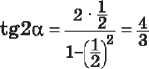 M ashqlarHisoblang (293-294):1) 2sinl5°cosl5°;(cos75° - sin750)2;1) 2sin|cos|;sin^cos^ + i;Agar:1) sina = va ^< a < я; bo‘lsa,sin2a nl hisoblang.Agar:1) cosa = |; 2) sina = -|2) cos215° - sin215°;(cosl5° + sinl50)2.2) cos21-sin21;^-(cos| + sin|) •2) cosa = — ^ va я < a < ^bo'lsa, cos2a ni hisoblang.Ifodani soddalashtiring (297—298):sinacosa;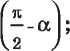 sin2a + (sina - cosa)2Ayniyatni isbotlang:1) sin2a = (sina + cosa)2 -1;	2) (sina - cosa)2 = 1 - sin2a;cos4a - sin4a = cos2a;	4) 2cos2a - cos2a = 1.Agar:1) sina + cosa = i;	2) sina-cosa = -i;	3) sina-cosa = ibo‘lsa,sin2a ni hisoblang.Ayniyatni isbotlang:1) 1 + cos2a = 2cos2a;	2) 1 - cos2a = 2sin2a.Hisoblang:1) 2cos215° - 1;	2) 1 - 2sin222,6°;2cos2|-l;	4) l-2sin2Ifodani soddalashtiring:1)	1 - 2sin25a;	2)	2cos23a	- 1;	3)	1,~^J82aa ;7	’	'	9	7	am|cos| 92cosJ 1;	5)	1	+	cos4a;	6)	1 - 2cos25a.sin.2a	’	'	’	'Ayniyatni isbotlang:1)	cos2a -ctga-1;	2) sin2a-2cosa =-2ctga isinacosa+sin^a	sina-sin2 atga(l + cos2a) = sin2a;	4)	- ctga = 1.Agar tga = 0,6 bo‘lsa,tg2a ni hisoblang.| 26- §.	KELTIRISH FORMULALARISinus, kosinus,tangens va kotangens qiymatlarining jadvallari0° dan 90° gacha (yoki 0 dan ^ gacha) burchaklar uchun tuziladi.Bu hoi ularning boshqa burchaklar uchun qiymatlari o‘tkir burchaklar uchun qiymatlariga keltirilishi bilan izohlanadi.masala. sin870° va cos870° ni hisoblang.Д 870° = 2'360° + 150°. Shuning uchun P(l; 0) nuqtani koor- dinatalar boshi atrofida 870° ga burganda nuqta ikkita to‘la ayla- nishni bajaradi va yana 150° burchakka buriladi, ya’ni 150° ga burishdagi M nuqtaning xuddi o‘zi hosil bo'ladi (71-rasm). Shuning uchun sin870°— sinl50° cos870° - cosl50°.M nuqtaga Oy o‘qqa nisbatan simmetrik bo'lgan Mi nuqtani yaeaymiz (72- rasm). M va ML nuqtalarning ordinatalari bir xil, abssissalari esa faqat ishoralari bilan farq qiladi. Shuning uchunsin 150° = sin30° = \; cosl50° = -cos30° =	.Javob: sin870° = 1, cos870° =	. ▲1-masalani yechishdasin(2 • 360° +150°) = sin 150°, cos(2 • 360° +160°) = cos 150°, (1) sin(180° - 30°) = sin30°, cos(180°-30°) — cos30°	(2)tengliklardan foydalanildi.(1) tenglik to‘g‘ri tenglik, chunki P(l; 0) nuqtani a +2irk, ktZ burchakka burganda uni a burchakka burgandagi nuqtaning ayni o‘zi hosil bo‘ladi.Shuning uchun ushbu formulalar to‘g‘ri bo'ladi:sin(a + 2rcfc) = sina, cos(a + 2nk) = cosa, keZ. (3)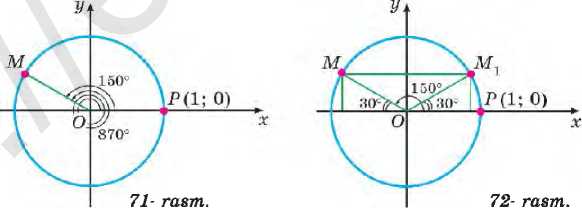 Xususan,* = 1 bo‘lganda:sin(a + 2jt) = sina,cos(a + 2я) = cosa tengliklar o'rinlidir.tengliksin(a - a) = sina, cos(n - a) = - cosa	(4) j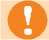 formulalarning xususiy holi sanaladi.sin(7t - a) = sina formulani isbot qilamiz.О Sinus uchun qo‘shish formulasini qo‘llab,hosil qilamiz:sin(n - a) — sinrccosa - cosTtsina —= 0*cosa - (- l)*sina = sina. Ф(4) formulalarning ikkinchisi ham shunga o‘xshash isbot qilinadi. (4) formulalar heltirish formulalari deyiladi. (3) va (4) formulalar yordamida istalgan burehakning sinus va kosi- nusini hisoblashni ularning o‘tkir burchak uchun qiymatlarini hisoblashga keltirish mumkin.masala. sin930° ni hisoblang.Д (3) formuladan foydalanib,hosil qilamiz:sin930° - sin(3 ■ 360° - 150°) - sin(-150°).sin(-a) = -sina formula bo‘yicha sin(-150°) = -sinl50° ni ho- sil qilamiz.(4) formula bo‘yieha topamiz:- sinl50° = - sin(180° - 30°) = - sin30° =-Javob: sin930°=-i. Am a s a 1 a. cosni hisoblang.Д COsi|^ = cos(4rc -^) = COS(-p = cos^ = ^. AEndi istalgan burchakning tangensini hisoblashni o‘tkir bur- chakning tangensini hisoblashga qanday keltirish mumkinligini ko‘rsatamiz.formuladan va tangensning ta’rifidan tg(a + 2%k) = tga ,kcZtenglik kelib chiqadi.Bu tenglik va (4) formuladan foydalanib,hosil qilamiz: tg(a + 71) = tg(oc + it - 2it) = tg(a - я) = -tg(rc - a) =_ _ sin(ii-a) _ _ sing _ cos(™-a) -cosa °Shuning uchun ushbu formula o'rinli bo‘ladi: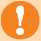 masala. Hisoblang: 1) tgii^; 2) tgif^-o	4Д 1) tgii^ = tg(4n-|) = tg(-|) = -tg| = ->/3 .2) tg!|*=tg(3n + f) = 1*f = i. A 24- § da (3- masala)sin(^ - a) = cosa, cos(^ - a) = sina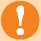 formulalar isbotlangan edi,ular ham keltirish formulalari deb atala- di. Bu formulalardan foydalanib,masalan, sin£ = cos^, cos^ = sinjboobni hosil qilamiz.x ning istalgan qiymati uchun sin(x+27r)=sinx, cos(x+2jt)=cosx tengliklar to‘g‘riligi ma’lum.Bu tengliklardan ko'rinadiki, argument 2n ga o‘zgarganda sinus va kosinusning qiymatlari davriy takrorlanadi. Bunday funk- siyalar davri 2n bo‘lgan davriy funksiyalar deyiladi.Agar shunday T Ф 0 son mavjud bo'lsaki, у = f(x) funksiyaning aniqlanish sohasidagi istalgan x uchun f(x — T) = f(x) = f(x + T) tenglik bajarilsa, fix) davriy funksiya deb ataladi.T son fix) funksiyaning davri deyiladi.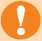 Bu ta’rifdan ko‘rinadiki, agar x son f(x) funksiyaning aniqlanish sohasiga tegishli bo‘lsa,u holda x + T,x - T sonlar va,umu- тап,зс + Tn,neZ sonlar ham shu davriy funksiyaning aniqlanish sohasiga tegishli va f(x + Tn) = fix),neZ bo'ladi.™2% soni у — cosx funksiyaning eng kichik musbat davri ekanini ko‘rsatamiz.О T > 0 kosinusning davri bo‘lsin, ya’ni istalgan x uchun cos(x + T)= cosx tenglik bajariladi. x = 0 deb, cosT = 1 ni hosH qilamiz. Bundan esa T = 2nk,ksZ. T > 0 bo'lganidan T quyida- gi 2n, 4%, Qn,... qiymatlarni qabul qila oladi va shuning uchun T ning qiymati 2% dan kichik bo'lishi mumkin emas. ф™y = sinx funksiyaning eng kichik musbat davri ham 2x ga teng ekanini isbotlash mumkin.M ashqlarHisoblang (307-310):sin^jt;	2)	sinl7ji;sin 720°;	6)	cos540°;308. 1) cos420°;	2)	tg570°;sin±|^;	6)	tg^7t;cosl50°;	2)	sinl35°;311.Ifodaning son qiymatini toping:cos630° - sinl470° — ctgll25°;tgl800° - sin495° + cos945°;sin(-7rc)-2cos4|^-tg^;cos(-93t)+28in^-^^j-ctg^-^^j.Ifodani soddalashtiring:соз2(я - a) + sin2(a - я);сов(я - a)cos(3rc - a) - sin(a - x)sin(a - Зя).Hisoblang:cos7230° + sin900°;2дш6,5я-л/38ш1|^;sin(-6,5n)+tg(-7it)
coa(-7n)+ctg(-16 ,25tc) >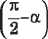 315. Uchburchakning ikkita ichki burchagi yig‘indisining sinusi uchinchi burchagining sinusiga tengligini isbotlang.§. SINUSLAR YIG‘INDISI VA AYIRMASI. KOSINUSLAR YIGTNDISI VA AYIRMASI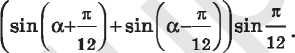 Д Qo‘shish formulasi va ikkilangan burchak sinusi formulasi- dan foydalanib,quyidagiga ega bo'lamiz:71	%	7C	7C 1	7Csinacos — + cosasin — + sinacos	cosasin — sin — =12	12	12	12J	12= 2sinacos ^ ■ sin ^ = sinasin 5 = 4 sina. A 1A	1Z	b AAgar sinuslar yig’indisi formulasisina+ sinp = 2sin^i& cos |	(1)dan foydalanilsa, bu masalani soddaroq yechish mumkin. Shu formula yordamida quyidagini hosil qilamiz:• ( 711 • ( ялэт^ан—J + эт^а—J= 2sinacos ■ sin ^ = i sina.Endi (1) formulaning o‘rinli ekanini isbotlayraiz.О ~y~ = x, —Y~ = y belgilash kiritamiz. Uholda x+y=a, x—y = $ va shuning uchun sina + sinp = sin(x + y) + sin(x -y) = sinxcosy + + eosxsiny + sinxcosy - cosxsiny = 2sinxcosy = 2sin^pCOs^p. ф(1) formula bilan bir qatorda quyidagi sinuslar ayirmasi formulasi, kosinuslar yig'indisi va ayirmasi formulalaridan ham foydalaniladi:4- m a s a 1 a. since + cosa ifodaning eng kichik qiymati -72 ga, eng katta qiymati esa v"2 ga teng ekanini isbotlang.Д Berilgan ifodani ko‘paytmaga almashtiramiz:sina+cosa = sina + sin --a =2sin-cos a-- = -72 cos a-- \2	)	4	{ 4j	l 4Kosinusning eng kichik qiymati -1 ga,eng katta qiymati esa 1 ga teng bo'lgani uchun berilgan ifodaning eng kichik qiymati ■72 •(-!) = —72 ga,eng katta qiymati esa 72 • 1 = v2 ga teng. AIfodani soddalashtiring:■ 1) cos4a-sin4a + sin2a = V2cos^2a-— j.04	(2% Л (2n	} n2) cosa + cosl— + al + cosl	al = 0.ain.2a+Bi.n5a-Bin3a _ 2sina . cosa+l-2ain2 2a24 aina+ain3a+ain5a+ain7a _ c^. cosa cos3a+cos5a cos7a	’Ko'paytma ko'rinishida yozing:cos22°+ cos24°+ cos26° + cos28°; 2) cos^ + cos^ + cos^.tga + tgp =	ayniyatni isbotlang va hisoblang:1) tg267° + tg93°;	2) tgf| + tgg;	3) tg99° + tg81°.Ko‘paytuvchilarga ajrating:1) 1 - cosa + sina;	2) 1 - 2cosa + cos2a;1 + sina - cosa - tga;	4) 1 + sina + cosa + tga.Ill	bobga doir mashqlar0 < a < ^ bo'lsin. P(l; 0) nuqtani:l)|-a; | 2) a - т; | 3)^-a; | 4)| + a; | 5)a-|; | 6) л-aburchakka burish natijasida hosd bo'lgan nuqta qaysi cho- rakda yotishini aniqlang.Burchak sinusi va kosinusining qiymatini toping:1) Зя;	2)	4я;	3) 3,5я;	4)	|я;nh, keZ;	6)	(2k + 1)я, keZ;	7) 2kn, AeZ;	8)	6,5jc.Hisoblang:1) sm3n-cos^;	2) cos0-cos3rc+cos3,5;sin^fe + cos2ftn, bunda k - butun son;cos {2kf]n - sin (4ft+1)jI,bunda к - butun son.Toping:agar since = ^ va £<а<я bo‘lsa,cosa ni;o	Aagar cosa = -^ va жа<4р bo‘lsa,tga ni;agar tga = 2\/2 va 0<a<^ bo‘lsa,sina ni;agar ctga = s[2 va	л<а<^ bo‘lsa,sina ni.Ayniyatni isbotlang:5sin2a + tgacosa + 5cos2a = 5 + sina;ctgasina - 2cos2a - 2sin2a = cosa - 2;2sin(-a)cas^--aj-2cos(-a)sm^--aj; 3sin(7t - a)cos - a j + 3sin2	- a j ;(l-tg(-a))(l-tg(Ti+a))cos2a;(l + tg2(-a))f			 .Vl + ctgJ(-a)y334. Ifodani soddalashtiring va uning son qiymatini toping:i\ • Г3 1	■ (3	^sinl-jc-al + sml-л + а1cos^- + aj + cos^-JE-aj,bundaHisoblang (337-338):337. 1) sin^;	2) tg^; 3) ctg^; 4) cos^.338. 1) cos^-sini^;4	43) 3cos3660° + sin(-1560°);sin^;	5) l-2sin2195°; 6) 2cos2^-l.1 A	оIfodani soddalashtiring:i)	2,Berilgan: sina = ^ va |<<х<л. cosa,tga,ctga, sin2a, cos2alaming qiymatlarini hisoblang.Ifodani soddalashtiring (344—346):sLnct i sin2a 1+со8а+сов2а '2cos22a . sin4racos4a l sin4a ’(cosa-sina)2 ain.2acoa2a-coa2a '^ + cos(l,5. + *);e*11 x + cos(3tt - x) .1 —nncr	4	'1) Agar tga = -| va tg|3 = 2,4 bo‘lsa,tg(a + J3) ni;agar ctga = 4 va ctgP = -1 bo‘lsa,ctg(a + (3) ni hisoblang.Ifodani soddalashtiring:1) 2sin^ + 2ajsin^-2aj 5	2) 2co3^ + 2ajcos^-2aj •bobga doir sinov (test) mashqlari153° ning radian o'lchovini toping.A) ¥' B> ?! C> 17^ T-0,65ji ning gradus o‘lchovini toping.A) 11,7°; B) 117°; C) 116°; D) 118°.Ko'paytmalarning qaysi biri manfiy?A) cos314°sinl47°;	B) tg200°ctg201°;cosl63°cos295°;	D) sinl70°ctg250°.Ko'paytmaning qaysi biri musbat?A) sin2cos2sinlsinl°;	B)	tg8 ctg8ctgl0° ctgVIO ;C) sin9°sin9cos90cos9;	D)	coslO°coslOcosll°cosVIT.ij nuqtaga tushish uchun (1; 0) nuqtani burish kerak bo‘l- gan barcha burchaklami toping?A) % + 2nk ,keZ;	B) -% + nk ,k<=Z;О	ОC) ^ + nk,ksZ;	D) 2я + nk,keZ.(1; 0) nuqtani Щ- + 2nk, k<Z burchakka burishdan hosil bo'la- digan nuqtaning koordinatalarini toping.A) (0; 1);	В) (0; -1); C) (1; 0);142Sonlarni o‘sish tartibida yozing:a = sinl,57;	b = cosl,58;	c = sin3.A) a < с < Ъ\ В) b < с < a; С) c < a < ft; D) b < a < c.Sonlarni kamayish tartibida yozing:a — cos2; b — cos2°; c = sin2; d — sin2°.A) a > c > d > b;	B) d > c > b > a;C )b > c > d > a\	D )c>d>b> a.TT. , ,	sinl36°-cos46°-sin46°-cos224°Hisoblang: яЬ11о..оов40»-иП20-.С0.50« ‘B) 0,5; C) sin44°;sinlO° •Binl30°-sinl00° ■ sin220° sin27° ■ cos23° sinl57°■ cosl53° *A) 1;	В)	-1;	C)4:	D)	-#•11. Hisoblang: cos(-225°) + sin675° + tg(-1035°). A) 1;	В)	—1;	C) \f2 ;	D)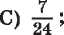 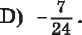 tga = sl& bo'lsa, sin2a ni toping.A)	B) -f;	C| ;	D) Л.tga = >/7 bo'lsa, cos2a ni toping.A) |;	B)-f;	C) f;	D) -|.Soddalashtiring: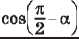 эш2а+8ш(7г-а) - сова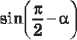 A) 0,59; B) 0,49; C) -0,49; D) 0,2.18. cosa + sina = i bo‘lsa,sin4a + cos4a ni toping.О19. Hisoblang: sin 100° cos 440° + sin800° cos460°.В) 1;	C) -1;	D) 0.Soddalashtiring: ^^ + cos3aA) 4cos2a; B) -2sin4a; C) sin4a; D) 2cos2a.Bx2-6x +1 = 0 tenglaraaning ildizlarisina va sinabo‘lib,a,P lar I chorakda bo‘lsa,sin(a + p) ni toping.A4 Ja(l + J5) .	^ л/2(1 + л/5).	4-V5).	^ V3(4 V5)	8	’ 	8	' 4 	16	’ 	16	•6jc2 - 5x + 1 = 0 tenglamaning ildizlari cosa va cosp bo‘lib, a, plar I chorakda bo‘lsa,cos(a + p) ni toping.x ni toping: 2(x + ~J2) = cos - 2a) + 2 sin + a) sin (я - a).А) ;	B) -v/2 ;	С) -Д ;	D) 2л/2 .ж2 -7x + 12 = 0 tenglamaning ildizlari tga va tgp bo‘lsa,tg(a + P)ni toping:A) 1;	B) I-;	C) V3 ;	D)Amaliy-tatbiqiy va fanlararo bog‘liq masalalarMasala. (Beruniy masalasi.) Kuzatuv- chi dengiz sathidan 4,83 km balandlikda- gi tog'ning cho‘qqisida turib.okean go- rizontiga og'ish burchagi 2,23° ekanini o‘lchadi. Yerning radiusini toping.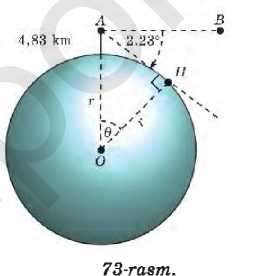 0‘rta asrlarning buyuk qomusiy olimi Abu Rayhon Muhammad ibn Ahmad Beruniy (973-1048-y.) Yer shari- ning radiusini katta aniqlikda o‘lchagan bo‘lib, masalaning quyida keltirilgan yechish usuli unga tegishli.A Yerni shar deb faraz qilamiz. r orqali Yerning radiusini, A orqali tog‘ning cho‘qqisini va H orqali A nuqtadan chiqqan to‘g‘ri chiziqda yotuvchi gorizont nuqtasini 73-rasmda ko‘rsatilgandek belgilaylik. О nuqta Yerning markazi va В nuqta A nuqtadan chiquvchi va OA ga perpendikular bo‘lgan gorizontal chiziqning nuqtasi bo'lsin. Burchak zAOH ni 0 orqali belgilaylik.A nuqta dengiz sathidan 4,83 km balandlikda ho'lgani uchun OA = r + 4,83. Bundan tashqari, OH = r. AB chiziq OA ga perpendikular bo'lgani uchun zDAB=90° va shu sababli z.OAH—900- ~2,23°-87,77b. Yer sathini rasmdagi kabi aylana sifatida qarasak, AH bu aylanaga urinma va, demak, AH va OH o‘zaro perpendikular bo‘ladi, natijada AOHA=90°. zDAH burchaklari yig'indisi 180°ekanligidan 0 = 180°-90°-87,77° =2,23°. Demak,cos0— “ r+4 §зbundan —-— = cos 2,23° r+ 4,83	‘Bu tenglamani r ga nisbatan yechamiz:r = (r+4,83)cos2,23°+> r - rcos2,23°=4,83 cos2,23 °=>4,83cos2.23°l-cos2,23°"Shuni aytish joizki, hosil qilingan natija Yerning asl o‘rtacha radiusi 6371 km ga juda yaqin.Javob: r= 6372,91 km. AMaaalalarKuzatuvchi Yer yo‘ldoshi Yer yuzasidan Л(кт) masofada aylana bo'ylab hara- kat qilsin. Faraz qilaylik, d yo‘ldoshdan Yer sathining kuzatish mumkin bo'lgan oralig‘ining uzunligi bo‘lsin (74- rasm).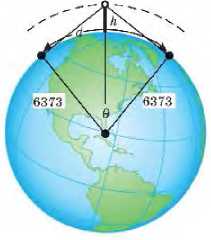 Markaziy burcbak 0 (radianlarda) va h balandlikni bog'lovchi tenglamani toping;kuzatilishi mumkin bo‘lgan oraliqning d uzunligi bilan 0 ni bog'lovchi tenglamani toping;d va ft ni bog‘lovchi tenglamani toping;agarda d = 4000 km bo‘lsa,Yer yo‘ldoshi qanday balandlikda bo'lishi kerak?agarda Yer yo'ldoshi 100 km balandlikda bo‘lsa, d qanday bo‘ladi?Basketbol savatidan 5 metr masofada turgan basketbolchining ko‘zlari poldan 2 metr balandlik darajasida, bunda savatcha gardishi poldan 3 metr balandlikda (75-rasm). Uning ko‘zlaridan savatcha gardishining markaziga qarash burchagi qanday?Marksheyder (konlarni rejaga oluvchi va ulardan to‘g‘ri foydala- nish bo‘yicha mutaxassis) tog‘ning balandligini o‘lchash maqsadida oralaridagi masofa 900 metr bo'lgan ikkita nuqtadan ko‘tarilish burehaklarini o'lchadi (76- rasm). Nati- jada birinchi burchak 47° va ikkinchisi 35° ekanligi aniqlandi. Agarda teodo- lit (burehakni o‘lchovchi asbob)ning balandligi 2 metr bo‘lsa, tog'ning balandligini toping.Voleybol o'yinida ko'tarilish burchagi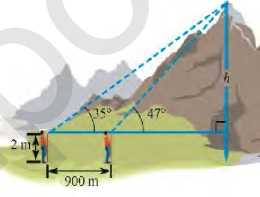 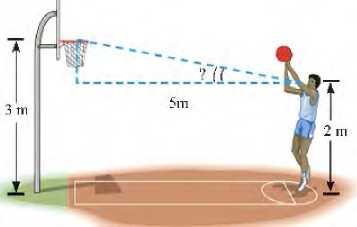 0 va boshlang‘ich tezligi v m/s bilanotilgan to‘p d = —— sin2(0) formulaga
9,75asosan d gorizontal masofaga uchib boradi. Agarda 0 = 60° va tezlik 12 m/s bo'lsa, d ni toping (77- rasm).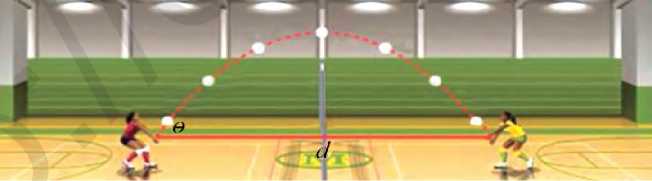 Abu Rayhon Beruniy masalalariQuduq silindr shaklida bo'lib, uning tubi quduq labidagi A nuqtadan a burchak ostida, quduq devori davomidagi В nuqtadan p burchak ostida ko‘rinadi (78- rasm). Agar AB = a bo‘lsa, quduqning chuqurligini toping: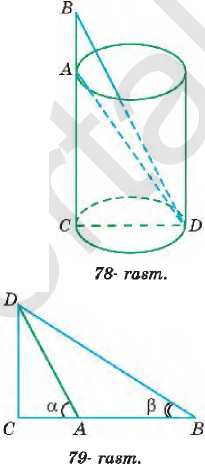 Berilgan:z. CAD = a, z ABD = p, AB = a.Topish kerak: AC = ?Minora yerdagi A nuqtadan a burchak ostida, В nuqtadan esa p burchak ostida ko'rinadi (79- rasm). AB = a bo‘lsa, minoraning balandligini toping.Berilgan:z CAD = a, z ABD = p, AB = a.Topish kerak: CD — ?G'iyosiddin Jamshid al-Koshiy masalasiIxtiyoriy a burchak uchunbo'lishini isbotlang.Mashhur matematik Abulvafo Muhammad al-Busjonty (940998) masalasi 4, Ixtiyoriy a va p uchunsin(a -P) = ^/sin2a-sin2asin2p - ^/sin2p -sin2asin2p bo'lishini isbotlang.Matematikaning, xususan, trigo- nometriyaning rivojiga buyuk alloma- lar Muhammad al-Xorazmiy, Ahmad Farg‘oniy, Abu Rayhon Beruniy, Mirzo Ulug'bek, Ali Qushchi, G‘iyosiddin Jam- shid al-Koshiy katta hissa qo‘shganlar.Yulduzlaming osmon sferasidagi koor- dinatalarini aniqlash, sayyoralarning ha- rakatlarini kuzatish, Oy va Quyosh tuti- lishini oldindan aytib berish va boshqa ilmiy,amaliy ahamiyatga molik masalalar aniq hisoblarni, bu hisoblarga asoslangan jadvallar tuzishni taqozo etar edi. Ana shunday astronomik (trigonometrik) jadvallar Sharqda ,,Zij“lar deb atalgan.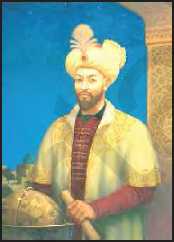 Muhammad al-Xorazmiy, Abu Rayhon Beruniy, Mirzo Ulug'bek kabi olimlarimizning matematik asarlari bilan birga „Zij“lari ham mashhur bo‘lgan, ular lotin va boshqa Шlarga tarjima qilingan, Yevropada matematikaning, astronomiya- ning taraqqiyotiga salmoqli ta’sir o'tkazgan.Beruniyning „Qonuni Ma’sudiy“asarida sinuslar jadvali 15 minut oraliq bilan, tangenslar jadvali 1 oraliq bilan 10-8 ga- cha aniqlikda berilgan. Nihoyatda aniq ,,Zij“lardan biri Mirzo Ulug‘bekning ,,Zij“i - „Ziji Ko‘ragoniy“dir. Bunda sinuslar jadvali 1 minut oraliq bilan, tangenslar jadvali 0° dan 45° gacha 1 minut oraliq bilan,46° dan 90° gacha esa 5 minut oraliq bilan KT10 gacha aniqlikda berilgan.G‘iyosiddin Jamshid al-Koshiy „Vatar va sinus haqida ri- sola“sida sinl° ni veiguldan so‘ng 17 xona aniqligida hisoblaydi: sinl° = 0,017452406437283512...Aylana uzunligi unga ichki va tashqi chizilgan muntazam 3*2Л - ko‘pburchaklar perimetrlarining o‘rta arifmetigiga teng deb, n - 28 bo Uganda Jamshid al-Koshiy „Aylana haqida risola" asarida 2k uchun quyidagi natijani oldi:л = 6,2831853071795865...BOB. SONLI KETMA-KETLIKLAR. 	 PROGRES SIYALAR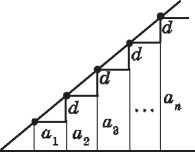 §.	SONLI KETMA-KETLIKLARKundalik amaliyotda turli buyumlarning joylashish tartibini ko‘r- satish uchun ularni nomerlashdan foydalaniladi. Masalan, har bir ko‘chada joylashgan uylar nomerlanadi. Kutubxonada kitob o'quv- chdarning abonementlari nomerlanadi va ularni berilgan nomerlar tartibida maxsus kartotekalarga joylashtiriladi.Bankda omonatchining hisob raqami nomeri bo'yieha undagi mablag* miqdorini ko'rishi mumkin. Deylik, №1 hisob raqamida al so‘m,№2 hisob raqamida a2 so‘m va hokazo bo'lsin. Natijada sonli ketma-ketlikni hosil qilamiz, bu yerda TV-bare ha hisob raqam- larining soni. Bunda 1 dan TV gacha bo'lgan har bir natural n soniga an soni mos qo‘yilgan.Matematikada cheksiz sonli ketma-ketliklar o‘rganiladi: fl1 - soni ketma-ketlikning birinchi hadi, a2 - ketma-ketlikning ik- kinchi hadi,a3 - ketma-ketlikning uchinchi hadi deyiladi va hokazo. a - soni ketma-ketlikning n- (eninchi) hadi deb, natural n soni esa uning nomeri deb ataladi. Masalan, natural sonlar kvadratlaridan iborat 1,4, 9,16, 25,..., ra2,(n + l)2,... sonli ketma-ketlik uchun a1 =1 ketma-ketlikning birinchi hadi; an = nz ketma-ketlikning n- hadi; an+=(n + Yf ketma-ketlikning (n+1)- hadi.Sonli ketma-ketliklar ko'pincha umumiy n- hadining formu-lasi yordamida beriladi. Masalan, a„ = ~ (n = 1,2,3,...) formula yordamida 1, 4,4, 4,.., —,... sonli ketma-ketlik berilgan.Z A 4 Tlmasala. Sonli ketma-ketlik an=n(n-2) formula yordamida berilgan. Uning yuzinchi badini hisoblang.A o10(J= 100 (100-2) = 9800. Amasala. Sonli ketma-ketlik an=2n + 3 formula yordamida berilgan. 1) Ketma-ketlikning 43 ga teng bo‘lgan hadining no- merini aniqlang; 2) 50 soni ketma-ketlikning hadi bo‘lishi yoki bo‘lmasligini aniqlang.Al) Shartga ko‘ra 2n + 3=43, bundan n=20.2) Agarda 50 soni ketma-ketlikning n- nomerli hadi bo'lsa, u holda 2n +3=50, bundan n=23,5. Hosil bo'lgan n ning qiyma- ti natural son bo'lmagani uchun, u ketma-ketlik hadining nomeri bo‘la olmaydi. Shu sababli, 50 soni ketma-ketlikning hadi emas. ABa’zida ketma-ketlik shunday formula orqali beriladiki, bunda uning biror nomerdan boshlab istalgan hadini undan oldingi bitta yoki bir nechta hadlari yordamida hisoblash mumkin bo'ladi. Ketma-ketlikning bunday berilish usuli rekurrent (lotincha recuro- qaytish) usuli deyiladi.masala. Sonli ketma-ketlik bn+s= bn+1+bt rekurrent formula va 61 = 1, b2 = 3 shartlar yordamida berilgan. Bu ketma- ketlikning beshinchi hadini hisoblang.A b3=b2+ ^=3 + 1 = 4. b=b3+b2 =4 + 3 = 7. b=b-\- b =7+4=11.о 4	6Javob: b =11. AОMashqlar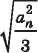 Natural sonlar kvadratlaridan iborat 1,4,9,16,25,...>/г ,(ге+1)2, ... soldi ketma-ketlik berilgan.Ketma-ketlikning uchinchi, oltinchi, n-hadlarini ayting.Ketma-ketlikning 4, 25,n2,(n+l)z ga teng bo'lgan hadla- rining nomerlarini ko'rsatmg.n- hadining formulasi bilan berilgan ketma-ketlikning bi- rinchi uchta hadini hisoblang:an= 2n + 3;	2)an=2 + 3ra; 3) an= 100- 10n2;an=i;	6)<гл=-п.(Og‘zaki.) Sonli ketma-ketlik xn = n2 formula bilan berilgan. Ketma-ketlikning 100; 144; 225 ga teng bo‘lgan hadlari- ning nomeri qanday? 48, 49, 169 sonlari shu ketma-ketlikning hadlari bo'ladimi?Ketma-ketlik an = n2 - 2n - 6 formula bilan berilgan.1) -3;	2) 2;	3) 3;	4) 9sonlari ketma-ketlikning hadlari bo‘ladimi?1) a - 3a + 1;	2) a , = 5 - 2a'	n+1	Л '	' n+1	nrekurrent formula va = 2 shart bilan berilgan ketma-ketlik- ning dastlabki to‘rtta hadini toping.Sonli ketma-ketlik n- hadining formulasi an = (n- 1) (n 4- 4) bilan berilgan. Agarda1) an= 150; 2) an= 104 bo‘lsa,n ni toping.a .= Jal rekurrent formula va a, = 256 shart bilan beril-Л+1	\ fl	1gan ketma-ketlikning birinchi to‘rtta hadini hisoblang.a, = 1 shart vaSonli ketma-ketlik a — al -a ,, rekurrent formula va a — 2,П+2	Л	B+l	1	9a2= 3, shart bilan berilgan. Ketma-ketlikning beshinchi hadi- ni bisoblang.n- hadining formulasi bilan berilgan sonli ketma-ketlikning, (n + l)-,(ra + 2)- va (n + 5)- hadlarini yozing:an=-5n+4; 2) an=2(n-10); 3) ол=2'3‘+1; 4) an = 4-§. ARIFMETIK PROGRESSIYAQuyidagi masalani ko‘raylik.Masala. 0‘quvchi sinovdan o‘tish uchun tayyorgarlik ko‘rib, har kuni 5 tadan sinov masalalarini yechishni rejalashtirdi. Har bir kun yechilishi rejalashtirilgan sinov masalalarining soni qanday o'zgarib boradi?Rejalashtirilgan masalalar soni har bir kunga kelib quyidagicha o‘zgarib boradi:kun	2-kun	3-kun	4-kun...ta	lOta	15 ta	20 ta ...Natijada quyidagi ketma-ketlikni hosil qilamiz:10, 15, 20, 25	an orqali n- kunga kelib yechilishi lozim bo‘lgan barcha masalalar sonini belgilaylik. Masalan:flj = 5, a2 = 10, ag = 15, ... .Hosil qilingansonlar sonli ketma-ketlik deyiladi.Bu ketma-ketlikda ikkinchisidan boshlab uning har bir hadi oldingi hadga ayni bir xil 5 sonini qo‘shish natijasiga teng. Bun- day ketma-ketlik arifmetik progressiya deyiladi.ОТ а ’ r if. Agar av a# ..., an,... sonli ketma-ketlikda bar- cha natural n lar uchun%+l = (ln + d(bunda d - biror son) tenglik bajarilsa, bunday ketma-ket- lik anfmetik progressiya deyiladi.Bu formuladan ann - an = d ekanligi kelib chiqadi. d son arif- metik progresstyanlng ayirmasl deyiladi. Masalan,Sonlaming 1,2,3,4 ...,n,... natural qatori arifmetik prog- ressiyani tashkil qiladi. Bu progressiyaning ayirmasi d = 1.Butun manfiy sonlaming -1,-2,-S,	... ketma-ketligiayirmasi d = — 1 bo'lgan arifmetik progressiyadir.3,3,3,...,3,... ketma-ketlik ayirmasi d = 0 bo‘lgan arifmetik progressiyadan iborat.masala. an = 1,5 + 3n formula bilan berilgan ketma-ketlik arifmetik progressiya bo‘lishini isbotlang.Д anH-an ayirma barcha n uchun ayni bir xil (n ga bog‘liq emas) ekanligini ko‘rsatish talab qilinadi.Berilgan ketma-ketlikning (n + 1)- hadini yozamiz: an+1 = 1,6 + 3(» + 1).Shuning uchunan+1 -an = 1,5 + 3(n + 1) - (1,5 + 3n) = 3.Demak,an+1 - an ayirma n ga bog‘liq emas. A Arifmetik progressiyaning ta’rifiga ko'ra an^=an+d, =an~d, bundanan=BMH,n> 1.OShunday qilib, arifmetik progressiyaning ikkinchi ha- didan boshlab har bir hadi nnga qo‘shni bo‘lgan ikkita hadning o‘rta arifmetigiga teng. „Arifmetik" progressiya degan nom shu bilan izohlanadi.Agar ax va d berilgan bo‘lsa,u holda arifmetik progressiyaning qolgan hadlarini ai+i — aa + d formula bo'yicha hisoblash mumkin- ligini ta’kidlaymiz. Bunday usul bilan progressiyaning bir necha 164 dastlabki hadini hisoblash qiyinchilik tug‘dirmaydi; biroq, masa- lan,a10C uchun talaygina hisoblashlar talab qilinadi. Odatda,buning uchun n- had formulasidan foydalaniladi.Arifmetik progressiyaning ta’rifiga ko‘ra a2 =	+ d,as = a2 + d = a1 + 2d, a4 = a3 + d = fflj + 3d va h.k.Umuman,Q	«, = аг + (n - 1 )d,	(1)chunki arifmetik progressiyaning n- hadi uning birinehi hadiga d sonini (n - 1) marta qo‘shish natijasida hosil qilinadi.(1) formula arifmetik progressiyaning n-hadi fornudasi deyiladi.masala. Agar a± = - 6 va d = 4 bo‘lsa,arifmetik progressiyaning yuzinchi hadini toping.Д (1) formula bo‘yicha: a100 = -6 -I- (100 - 1)• 4 = 390. Amasala. 99 soni 3,5,7,9,... arifmetik progressiyaning hadi. Shu hadning nomerini toping.Д Aytaylik, n - izlangan nomer bo'lsin. a1 = 3 va d = 2 bo‘lgani uchun ал = a1 + (n - l)d formulaga ko‘ra: 99 = 3 + (n - 1) 2. Shu- ning uchun 99= 3 + 2n - 2; 98 = 2n, n = 49.Javob: n — 49. A4 - mas a 1 a. Arifmetik progressiyada a&= 130 va al2 = 166. n-hadi- ning formulasini toping.Д (1) formuladan foydalanib, topamiz:a8 = Oj + Id, a12 = Oj + 11 d.as va a12 laming berilgan qiymatlarini qo'yib, аг va d ga nis- batan tenglamalar sistemasini hosil qilamiz:(o, + 7d = 130,[a,+lld = 166.Ikkinchi tenglamadan birinehi tenglamani ayirib, hosil qilamiz: 4d = 36, d = 9.Demak, а1 = 130 - 7d = 130 - 63 = 67.Progressiya n-hadi formulasini yozamiz:an = 67 4- 9(n — 1) = 67 + Qn - 9 = 58 4- 9n.J a v ob: a = Qn + 58. Anmasala. Burchakning bir tomonida uning uchidan boshlab teng kesmalar ajratiladi. Ulaming oxirlaridan parallel to‘g‘ri chiziq- lar o'tkaziladi (80- rasm). Shu to‘g‘ri chiziqlarning burchak tomonlari orasidagi a,, a2, a3,... kesmalarining uzunliklari arifmetik progressiya tashkil qilishini isbotlang.A Asoslari ап_г va an+1 bo'lgan tra- petsiyada uning o‘rta chizig'i ап ga teng. Shuning uchun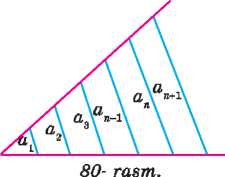 „	_ aM-l+°n+lan	5	Bundan 2a =a ,-l- a . yokin n—1 n—1Ketma-ketlikning har bir hadi bilau undan oldingi hadi ayirmasi ayni bir xil son bo'lgani uchun bu ketma- ketlik arifmetik progressiya bo'ladi. AM ashqlar(Og'zaki.) Arifmetik progressiyaning birinchi hadini va ayirma- sini ayting:6, 8, 10, ...;	2) 7, 9, 11,...; 25, 21, 17,...;	4) -12,-9,-6,....Agar:a^=2 va d=5; 2) ^=-3 va d=2; 3)a = 4 va d=— 1 bo‘lsa, arifmetik progressiyaning dastlabki beshta hadini yozing.n- hadining formulasi biian berilgan quyidagi ketma-ketlik arifmetik progressiya bo'lishini isbotlang:ал = 3 - 4n;	2) an = -5 + 2n;	3) an = 3(n + 1); aa = 2(3 - n);	5) an = 3 - 5n;	6) an = -7 + 3n.Arifmetik progressiyada:agar a = 2, d = 3 bo'lsa, aJS ni toping;agar a7 = 3, d = 4 bo'lsa, aia ni toping; agar ax = -3, d = -2 bo‘Isa, aJR ni toping; agar = -2, d = -4 bo‘lsa, au ni toping.Arifmetik progressiyaning n- hadi formulasini yozing:1) 1, 6, 11, 16, ...;	2) 25, 21, 17,13,...;-4, -6,-8, -10,...;	4) 1, -4, -9,-14,... .—22 soni 44,38,32,... arifmetik progressiyaning hadi. Shu son- ning nomerini toping.12 soni -18,-15,-12,... arifmetik progressiyaning hadi bo‘ladimi?-59 soni 1,-5 ... arifmetik progressiyaning hadi. Uning nomerini toping. -46 soni shu progressiyaning hadi bo‘ladimi?Agar arifmetik progressiyada:1) flj = 7,a16 = 67;	2)	= -4,a9 = 0;	3) a2 = 8, aw= 64bo‘Isa, uning ayirmasini toping.Arifmetik progressiyaning ayirmasi 1,5 ga teng. Agar:1) ag = 12;	2) a7 = -4;	3) aie = 32,5 bo‘lsa,a1 ni toping.Agar arifmetik progressiyada:1) d	= -3, au	-	20;	2) an - -10, a22 - -5,5;3) ag	= —1,	ag	=	17 bo‘lsa, uning birinchi hadini toping.Agar arifmetik progressiyada:1) as	= 13,	a6	=	22;	2) a2 = -7, a7 = 18;3) a7	= 11,	a13 = 29	bo‘Isa, uning n- hadi formulasini toping.n ning qanday qiymatlarida 15,13,11,... arifmetik progressiyaning hadlari manfiy bo'ladi?Arifmetik progressiyada a1 = -10,d = 0,5 bo‘lsa,ra ning qanday qiymatlarida an < 2 tengsizlik bajariladi?Agar arifmetik progressiyada:1) o8 - 126, o10 - 146;	2) a8 - -64, o10 - -50;3) a8 = -7, a10 = 3;	4) a8 = 0,5, a10 = -2,5bo‘Isa, uning to'qqizinchi hadini va ayirmasini toping.§. ARIFMETIK PROGRESSIYA DASTLABKI n ТА HADINING YIGTNDISImasala. 1 dan lOOgacha bo‘lgan barcha natural sonlar yig‘in- disini toping.Д Bu yig‘indini ikki usul bilan yozamiz:S	= l + 2 + 3 + ... +99 + 100,S = 100 + 99 + 98 + ... + 2 + 1.Bu tengliklami hadlab qo'shamiz:2S = 101 +101 +101 +... +101 +101100 ta qo'shiluvchiShuning uchun 2S = 101 • 100, bundan S = 101 50 = 5050. A Endi ixtiyoriyarifmetik progressiyani qaraymiz. Sn - shu progressiya dastlabki n ta hadining yig'indisi bo'lsin:S = a, + n„ + ... + a + a.n 1	2	n-1	nОТ eorema. Arifmetik progressiya dastlabki n ta hadining yigindisi quyidagiga teng:ni ikki usul bilan yozib olamiz:S = a, + a„ + ... + a , + a ,n	1	2	n-1	h7S = a + a ,+... + al + a,.n	n	n-1	2	1Arifmetik progressiyaning ta’rifiga ko£ra,bu tengliklami quyida- gicha yozish mumkin:Sn = a± + (a2 + d) + (Bj + 2d) + ... + (ox + (n - l)d),	(2)Sn = an + (an - d) + (an - 2d) + ... + (ал - (n - 1 )d).	(3)(2) va (3) tengliklami hadlab qo'shamiz:2Sn =(al + aj + (al +an) + ... + (a1 + an) n ta qoshiluvchiDemak, 2Sn = (aL + ajn, bundan Sn = °1+^lri n. фmas ala. Dastlabki n ta natural son yig‘indisiai toping.Д Natural sonlarning1, 2, 3, 4, 5, 6, n, ...ketma-ketligi ayirraasi d = 1 bo'lgan arifmettk progressiyadir. ax = 1 va ав = n bo'lgani uchun (1) formula bo'yidia topamiz:Sn =l + 2 + 3 + ... + n = lia-ra.Shunday qilib,i+2+3+...+«=^ti). Amasala. Agar 38 + 35 + 32 + ... + (-7) yig'indining qo'shi- luvchilari arifmetik progressiyaning ketma-ket hadlari bo‘lsa, shu yig'indini toping.Д Shartga ko‘ra, ^=38, d=-3, an=-7. Endi a^^+fn-iyd for- mulani qo'llab, -7 =38+(n—1)(-3) ni hosil qilamiz,bundan n= 16.~n formula bo'yicha topamiz:5i6=^2ll 16 = 248. ▲masala. Yig‘indi 153 ga teng bo'lishi uchun 1 dan boshlab nechta ketma-ket natural sonlarni qo‘shish kerak?Д Sonlarning natural qatori - ayirmasi d = 1 bo‘lgan arifmetik progressiya. Shartga ко‘га a, = 1,5л = 153. Dastlabki n ta had yig'indisi formulasini quyidagicha o‘zgartiramiz:_	„ _ ai-al+(n-l)d „ _ 2a1+(n-l)dan	2 n	2		2	Berilganlardan foydalanib,noma’lum n ga nisbatan tenglama hosil qilamiz:168-iH^i. n,bundan306 = 2п + (п - 1)п, п2 + п - 306 = 0.Bu tenglaraani yechib,topamiz:„	_ -l±Vl+1224 _ -1±35«1,2 		2	~~2~’nt = -18 ,п2 = 17.Qo'shiluvchilar soni manfiy bo'lishi mumkin emas,shuning uchun n= 17. AM ashqlarAgar arifmetik progressiyada: ^ = 1, ад = 20, ra = 50;	3) £^=-1, an = -40, n = 20; a, = 1, ал = 200, ti = 100;	4) a± = 2t an=100, n=50 bo‘lsa, unlng dastlabki n ta hadining yig'indisini toping.2 dan 98 gacha bo'lgan barcha natural sonlar yig‘indisini toping (98 ham yig‘indiga kiradi).1 dan 133 gacha bo‘lgan barcha toq sonlarning yig'indisini toping (133 ham yig'indiga kiradi).Agar arifmetik progressiyada:flj—5, d=0,5; 2)	d—3;	3) £^ = 36, d—2,5bo‘lsa, lining dastlabki o‘n ikkita hadi yig‘indisini toping.1) agar n = 11 bo‘lsa,9; 13; 17; ...;agar n = 12 bo‘lsa,-16; —10; -4; ...arifmetik progressiyaning dastlabki n ta hadi yig‘indisini toping.Agar:1) 3 + 6 + 9 + ... + 273;	2) 90 + 80 + 70 + ... + (-60)yig‘indinmg qo'shiluvchilari arifmetik progressiyaning ketma- ket hadlari bo4sa,shu yig‘indini toping.Barcha ikki xonali, barcha uch xonali sonlar yig‘indisini toping.Arifmetik progressiya n- hadining formulasi bilan berilgan. Agar:1) an = 3n + 5;	2) an = 7 + 2n bo'lsa, Sso ni toping.Yig‘indi 75 ga teng bo‘lishi uchun 3 dan boshlab nechta ketma- ket natural sonni qo'shish kerak?Agar arifmetik progressiyada:1 )Oj = 10,ra = 14,S1/t = 1050;	2)a1 = 2|ln = 10,5'iO = 90|Ьо‘1за,ал va d ni toping.Agar arifmetik progressiyada:1) 0,-21, S, = 205; | 2) ou-92, Su-22; | 3) a20=65, S20=350 bo‘lsa, Oj va d ni toping.Binobop to‘sinlarni saqlashda uiami 81- rasmda ko‘rsatilgan- dek taxlaydilar. Agar taxlamning asosida 12 ta to‘sin turgan bo‘lsa,bir taxlamda nechta to‘sin bo‘ladi?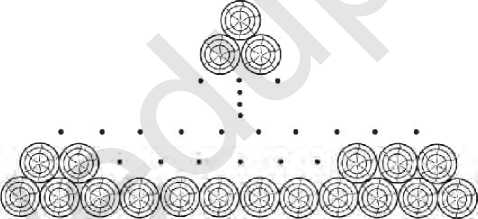 81- rasm.Arifmetik progressiyada a3 + a9 = 8. Sn ni toping.Agar arifmetik progressiyada S6=65 va SJ0 = 230bo‘lsa, uning birinchi hadini va ayirmasini toping.Arifmetik progressiya uchun Sl2 = 3(S8 - SJ tenglik bajari- lishini isbotlang.Tomoni 4 cm bo'lgan teng tomonli muntazam uchburchakni qaraymiz. Uchlari berilgan uchburchak tomonlarining o‘rta!aridan iborat bo'lgan uchburchak yasaymiz (82-rasm). Uchburchak o'rta chizig'ining xos- sasiga ko‘ra ikkinchi uchburchakning tomoni 2 cm ga teng. Shungao'xshash yasashlarni davom ettirib, tomonlari 1, i, 4 cm va hokazoA 4bo'lgan uchburchaklarni hosil qilamiz. Shu uchburchaklar tomonlarining uzunliklari ketma-ketligim yozamiz: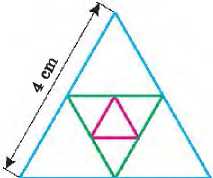 4 2 1	1	1	14, i,	-,	-	Bu ketma-ketlikda, ikkinchisidan boshlab, uning har bir hadi avvalgi hadni ayni birxil j songa к о ‘ pay t ir il g an iga teng. Bun-day ketma-ketliklar geometrik progressiyalar deyiladi.Ta’rif. Agar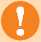 ^3# ■■■)	...sonli ketma-ketlikda barcha natural n uchunb„+i= 6 лtenglik bajarilsa, bunday ketma-ketlik geometrik progres- siya deyiladi, bunda bn? 0, q - nolga teng bo‘lmagan biror son.Bu formuladan = q ekanligi kelib chiqadi. q son geometrik progressiyaning maxraji deyiladi.Misol lar.2,8,32,128,... - maxraji q= 4 bo'lgan geometrik progressiya;ОЛЯ	о1,	^, 24	- maxraji q = ^ bo‘lgan geometrik progressiya;- JL ,1,-12,144,... - maxraji q= -12 bo'lgan geometrik progressiya;7, 7, 7, 7, ... - maxraji q = 1 bo'lgan geometrik progressiya. 1- masala. bn = 72" formula bilan berilgan ketma-ketlikgeometrik progressiya bo‘lishini isbotlang.A Barcha n larda b = 72n ■#- 0 ekanligini ta’kidlab o'tamiz.n	Кbo'linma barcha n lar uchun n ga bog'liq bo'lmagan ayni bir хД songa tengligini isbotlash talab qilinadi. Haqiqatan ham,Vl = 72(a+1) = 72n+2 = 49^	y2n	if2nya’ni bo'linma n ga bog‘liq emas. A Geometrik progressiya ta’rifiga ko‘raK+^=bnq, Vi = \>bundanK+i = K-iK+i,n>1-Agar progressiyaning barcha hadlari musbat bo‘lsa, u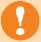 holda bn = sjbn \bn 11 bo‘ladi, ya’ni geometrik progressiyaning ikkinchisidan boshlab har bir hadi unga qo‘shni bo‘lgan ikkita hadning o‘rta geometrigiga teng. „Geometrik" progressiya degan nom shu bilan izohlanadi.Agar bl va q berilgan bo‘lsa,u holda geometrik progressiyaning qolgan hadlarini ba+1 = bnq rekurrent formula bo'yicha hisoblash mumkinligini ta’kidlaymiz. Biroq, n katta bo'lganda bu ko‘p meh- nat talab qiladi. Odatda, n-hadning formulasidan foydalaniladi.Geometrik progressiyaning ta’rifiga ko‘ra\ = Къ К ~ ЪА = btq\b4 = bgq = (f va h.k.Umuman,О	К =	(1)chunki geometrik progressiyaning п- hadi uning birinchi hadini q songa (n-1) marta ko'paytirish bilan hosil qilinadi.(1) formula geometrik progressiya n-hadi formulasi deyiladi.masala. Agar b± = 81 va g = l bo‘lsa, geometrik progres- siyaning yettinchi hadini toping.Д (1) formulaga ko‘ra:Ьь - 81 • fil7 1 - SI -1. A01 V 3s 9masala. 486 soni 2,6,18,... geometrik progressiyaning hadi. Shu hadning nomerini toping.Д Aytaylik,n - izlangan nomer bo'lsin. ftj = 2,q = 3 bo‘lgani uchun bn = bj?"-1 formulaga ko‘ra:486 = 2 • 3-1, 243 = 3"-\ 3е = З""1,bundan n l = 5, n=6. Amasala. Geometrik progressiyada be = 96 va bg = 384. n- hadining formulasini toping.Д bn = bj?'1-1 formulaga ko‘ra: Ьв = Ь^, bs = blq7. b5 va b& ning berilgan qiymatlarini qo‘yib,hosil qilamiz: 96 = b1gB,384 = b1g7. Bu tengliklardan ikkinchisini birinchisiga bo'lamiz:384 _ hq7 96 bq5'bundan 4=q2 yoki <?2 = 4. Oxirgi tenglikdan q=2 yoki q —2 ekanini topamiz.Progressiyaning birinchi hadini topish uchun 96 = Ълць tenglikdan foydalanamiz:1) q = 2 bo‘lsin. U holda 96 =	26, 96=	32, \ = 3.Demak, b1 = 3 va q = 2 bo'lganda n- hadning formulasi6=3- 2""1itbo‘ladi.164q—2 bo'lsin. U holda 96=ft,(-2)6, 96 = &,(-32), b = -3. Demak, ft, = -3 va q = -2 bo‘lganda,rt-hadning formulasiK- -3 • (-2)"-1bo'ladi.Javob: 6B=3-2“-yoki &b = -3-(-2)“-1. ▲masala. Aylanaga kvadrat ichki chizilgan,miga esa ikkinchi ay- lana ichki chizilgan. Ikkinchi aylanaga ikkinchi kvadrat ichki chizilgan, unga esa uchinchi aylana ichki chizilgan va hokazo (83-rasm). Aylanalarning radiuslari geometrik progressiya tashkil qilishini isbotlang.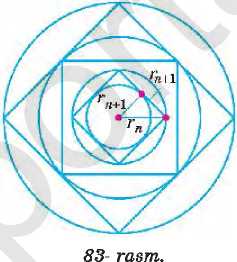 Д n- aylananing radiusi rn bo‘lsin. U holda Pifagor teoremasiga ko‘ra—2 , «2 _ „2 're+1 T 'rc+1 — 'n »-lr2rn+1 =irn >ya ni	= -^r„.Demak, aylanalar radiuslarining ketma-ketligi maxraji bo‘lgan geometrik progressiya tashkil qiladi. AMashqlar(Og‘zaki.) Ushbu geometrik progressiyaning hirinchi hadi va maxraji nimaga teng:8,16,32,...;	2)-10,20,-40,... ;4, 2,1,... ;	4)-50,10,-2,...?Agar geometrik progressiyada:1) ft, = 12, q = 2;	2) ft, = -3, q = -4;	3) ft, = 16, q = -2bo‘Isa, uning dastlabki beshta hadini yozing.n-hadining formulasi bilan berilgan quyidagi ketma-ketlik geometrik progressiya bo‘lishini isbotlang:Geometrik progressiyada:b1 = 3 va q= lObo'lsa, b4 ni;b1 = 4 va g = | bo‘lsa, b7 ni;й1 = 1 va q = -2 bo'lsa, bs ni;b1 = -3 va </ = -i bo‘lsa, bg ni hisoblang.Geometrik progressiya и-hadining formulasini yozing:Geometrik progressiyada tagiga chizilgan hadning nomerini toping:6,12,24,... ,192,...; 2) 4,12,36,... ,324,...;3) 625,125,25,... , ^ ; 4) -1,2,-4,... ,123,... .Agar geometrik progressiyada: bx = 2, bs = 162;	3)	= -128, b7 = -2; \ = 3, b4 = 81;	4)	= 250, b4 = -2bo‘lsa,uning maxrajini toping.2,6,18,... geometrik progressiya berilgan.shu progressiyaning sakkizinchi hadini hisoblang;ketma-ketlikning 162 ga teng hadining nomerini toping.Agar musbat hadli geometrik progressiyada:1) *k = i* &«=81;	2)&e = 9, ft8 = 3;	3)&„=3, {* = !bo‘lsa,uning yettinchi hadini va maxrajini toping.Agar geometrik progressiyada:1) b4 = 9, Z>9 = 20; | 2) &4 = 9, \ = 4; | 3)b4 = 320, \ = 204,8 bo‘lsa, uning beshinchi va birinchi hadlarini toping.Omonatchi jamg'arma bankiga 2009-yilning 4-yanvar kuni 300000 so‘m pul qo'ydi. Agar jamg'arma banki yiliga jam-g'armaning 30% i miqdorida daromad bersa.omonatchming puli 2012- yilning 4- yanvariga borib qancha bo‘ladi?Tomoni 4 cm bo'lgan kvadrat berilgan. Uning tomonlarining o'rtachalari ikkinchi kvadratning uchlari bo'ladi. Ikkinehi kvadrat tomonlarining o'rtalari uchinchi kvadratning uclilari bo‘ladi va hokazo. Shu kvadratlar yuzlarining ketma-ketligi geometrik progressiya tashkil qilishini isbotlang. Yettinchi kvadratning yuzini toping.§. GEOMETRIK PROGRESSIYA DASTLABKI n ТА HADINING YIG'INDISImasala. Ushbu yig‘indini toping:S = 1 + 3 + 32 + 33 + 34 + 35.	(1)A Tenglikning ikkala qismini 3 ga ko'paytiramiz:3S = 3 + 32 + 38 + 34 + 3s + 38.	(2)(1) va (2) tengliklarni bunday yozib chiqamiz:S = 1 + (3 + 32 + 33 + 34 + 36);3S = (3 + 32 + 3s + 34 + 3B) + 3®.Qavslarning ichida turgan ifodalar bir xil. Shuning uchun past- dagi tenglikdan yuqoridagi tenglikni ayirib, hosil qilamiz:3S - S = 3е - 1, 2S = 3е - 1,^=3^1 = 12^ = 364. AEndi maxraji q^l bo‘lgan ixtiyoriy b , b q,...,b q*, ... geometrik progressiyani qaraymiz. Sn - shu progressiyaning dastlabki n ta hadining yig'indisi bo'lsin:Sn = bl+b1q+b1q*+ ...+ \q^.	(3)OTeorema. Maxraji q ф 1 bo4gan geometrik progressiyaning dastlabki n ta hadining yig'indisi quyidagiga teng:Sn—J=r-О (3) tenglikning ikkala qismini q ga ko'paytiramiz:qSa =	+ fti92 + btQ3 + - + *\9*-	(5)(3) va (5) tengliklami,ulardagi bir xil qo‘shiluvchilarni ajratib,yozib chiqamiz:Sn = bl+ (bi9 +	+ - + M""1)’4sa = (b±q + \q2 + b, q3 + ... + \q^) + \q\Qavslarning ichida turgan ifodalar teng. Shuning uchun yuqori- dagi tenglikdan pastdagisini ayirib,hosil qilamiz:S ~qS = b- b qn.n 2 n	1	1^BundanS„(l - q) = bt( 1 - q% Sn =	. •Agar q=l bo‘Isa, u holdaSn = &! + &! +... +	= t^n» ya’ni SB = bjt.n ta qo'shllllvchlmas a la. 6, 2, ^ ,... geometrik progressiya dastlabki beshta3hadining yig'indisini toping.Д Bu progressiyada Ьг = 6,5 = |. (4) formula bo'yicha topamiz:masala. Maxraji Q = ~ bo‘lgan geometrik progressiyada dastlabki oltita hadning yig'indisi 252 ga teng. Shu progressiyaning birinchi hadini toping.Д (4) formuladan foydalanib, hosil qilamiz:1-1Bundan 252 = 25, fl - —Y 252 = ^|^, b=128. ▲V, 64уmasala. Geometrik progressiya dastlabki n ta hadining yig‘indisi -93 ga teng. Bu progressiyaning birinchi hadi -3 ga, maxraji esa 2 ga teng. n ni toping.A (4) formuladan foydalanib,hosil qilamiz:Bundan -31 = 1 - 2", 2" = 32,2s = 2\n = 5. ▲mas ala. 5, 15, 45, ..., 1215, ... - geometrik progressiya. 5 + 15 + 45 + ... + 1215 yig'indini toping.A Bu progressiyada bx=5, q=3, 5n=1215. Dastlabki n ta had yi- g‘indisi formulasini bunday almashtiramiz:о _ hn-q11) _ ь,	_ К-ЪпЧ _ Kq-h	1=5	1=5	1=5	5=i~ ■Masalaning shartidan foydalanib,topamiz:MashqlarAgar geometrik progressiyada:bo‘lsa,uning dastlabki n ta hadining yig'indisini toping.Geometrik progressiya dastlabki yettita hadining yig'indisini toping:1)5,10,20,...;	2)2,6,18,...;	3)±,|Agar geometrik progressiyada:q = 2, S7 = 635 bo‘lsa, Ьг va Ъч ni toping;q = -2, Sg = 85 bo‘lsa, Ьл va bg ni toping.Agar geometrik progressiyada:Sn = 189, Ьг = 3, q = 2;s" = 635, \ = 5, q = 2;Sn = 170, bj = 256, g = -i;S„ = -99,b1 - -9, q = -2bo'lsa, uning hadlari soni n ni toping.Agar geometrik progressiyada:b1 = 7, q = 3, Sn = 847	bo'lsa,	n	va bn	ni;= 8, q = 2, Sn = 4088 bo‘lsa, n va bn	ni;= 2,	bn =	1458,	Sa =	2186	bo‘lsa, n va	<7 ni;= 1,	bn =	2401,	Sa =	2801	bo'lsa, n va	q nitoping.Agar sonlar yig'indisining qo‘shiluvchilari geometrik progres- siyaning ketma-ket hadlari bo‘lsa,shu yig‘indini toping:1) 1	+ 2 + 4 +	... + 128;	2) 1 + 3 + 9	+ ...	+	243;-1 + 2	- 4 + ... +	128;	4) 5 - 15 + 45 - ...	+	405.  Geometrik progressiyada:=	1	va	bg	+	b6 = 90 bo‘lsa,	q ni;b2	= 3 va bi	+ b6 = 60 bo‘lsa,	q ni;bx	- b3 = 16	va b2 - bi = 30bo‘lsa,	S10 ni;bg	- ftj = 24	va b# - &j = 624	bo'lsa,	Ss	ni toping.  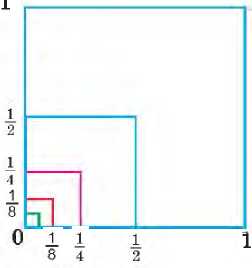 n nomerning ortishi bilan bu progressiyaning hadlari nolga yaqinlashadi. (3) progressiya ham cheksiz kamayuvchi progressiya deyiladi. Uning maxrajining moduli birdan kichik ekanligini ta’kid- lab o'tamiz: |g| < 1.e	Maxrajining moduli birdan kichik bo‘lgan geometrik progressiya cheksiz kamayuvchi geometrik progressiya deyiladi.masala, n-hadining Ъп=\ formulasi bilan berilgan geo-metrik progressiya cheksiz kamayuvchi bo‘lishini isbotlang.AShartgako‘ra ftj = |,ft2 =	= -Jg,bundan g = ^- = ^. bo‘lganiuchun berilgan geometrik progressiya cheksiz kamayuvchi bo‘ladi.A 85-rasmda tomoni 1 bo'lgan kvadrat tasvirlangan. Uning yar- mini shtrixlaymiz. So'ngra qolgan qismining yarmini shtrixlaymiz va hokazo. Shtrixlangan to‘g‘ri to‘rtburchaklarning yuzlari quyi- dagi cheksiz kamayuvchi geometrik progressiyani tashkil qiladi:1 1 1 _l _L2’ 4’ 8’ 16’ 32’Agar shunday yo‘l bilan hosd qilingan barcha to‘g‘ri to'rtbur- chaklami shtrixlab chiqsak,u holda butun kvadrat shtrix bilan qop- lanadi. Hamma shtrixlangan to‘g‘ri to'rtburchaklar yuzlarining yig’indisini 1 ga teng deb hisoblash tabiiydir,ya’ni:+ 1+ 1 + X+J^+	= i+ 4 + 8 + 16 + 32+ ■" L-Bu tenglikning chap qismida cheksiz sondagi qo‘shiluvchilar yig'indisi turibdi. Dastlabki n ta qo'shiluvchi- ning yig’indisini qaraymiz:l 2nGeometrik progressiya dastlabki n ta hadi yig‘indisi formulasiga ko‘ra:2я85- rasm.Agar n cheksiz o‘sib borsa, u holda nolga istagancha yaqin- lasha boradi (nolga intiladi). Bun day hoi quyidagieha yoziladi:n -> да da -h- —> 02n(o‘qilishi: n cheksizlikka intilganda ^тг nolga intiladi) yokilim7l—>oo 2"Umuman, biror a ketma-ketlik uchun n—*°о da a - a —» 0 bo'lsa.u holda an ketma-ketlik a songa intiladi (an ketma-ketlikning n—*x> dagi limiti a ga teng) deyiladi va bu lim an = a kabi yoziladi.da Sn—>1. Shuning uchun | + i + i + i + _i_ + ... cheksiz yig'indi 1 ga teng deb hisoblanadi.Endi ixtiyoriy cheksiz kamayuvchi geometrik progressiyani qaraymiz:b1,b1q,b1q\...,b1qn-1,...,bunda У < 1.I Cheksiz kamayuvchi geometrik progressiyaning yig‘indisi deb n —> oo da uning dastlabki n ta hadi yig‘indisi intiladigan songa aytiladi.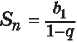 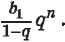 Agar n cheksiz o‘ssa,|g|<l bo‘lgani uchun qn—*0. Shuning uchun • qn ham n—da nolga intiladi. (4) formulada birinchi qo'shiluvchin ga bog‘liq emas. Demak,n-^oo da S yig‘indi songa intiladi.n	l-qShunday qilib, cheksiz kamayuvchi geometrik progres- siyaning S yig‘indisi quyidagiga teng:Xususiy holda, bt = 1 bo'lganda, S = -Д ni olamiz. Bu1-9tenglik, odatda, ushbu ko‘rinishda yoziladi:1 + q + q2 +... + gn_1 + ... =	.1 -qBu tenglik va (5) tenglik faqat |q| < 1 bo'lganda o'rinli bo'lishini ta’kidlab o'tamiz.masala, i, -4, A-, - -FT,... cheksiz kamayuvchi geometrikA 6	18	54progressiya yig'indisini toping.Д Ьл =i, b2 = -i bo'lgani uchun q = ^ = -I, £ =	formula bo‘-yicha:i_ 38 -m a s a 1 a. Agar b& = -1, q = i bo‘Isa,cheksiz kamayuvchi geometrik progressiya yig'indisini toping.	3^Д n = 3 bo'lganda bn = formulaniqo'llasak, -1 = й, •[ - I , -1 = ^-^ hosil bo‘ladi,bimdan b1 = -49.(5) formula bo'yicha /S yig'indini topamiz:£ = =4£ = -57l A1 7masala. (5) formuladan foydalanib, a = 0,(15)= 0,151515... cheksiz o‘nli davriy kasrni oddiy kasr shaklida yozing.Д Berilgan cheksiz kasr taqribiy qiymatlarining quyidagi ket- ma-ketligini tuzamiz:“1=0>15 = Ш’151002151002151003 '<ц =0,1515 = -!^.+ ^ 100Taqribiy qiymatlarni bunday yozish berilgan davriy kasrni chek- siz k£Lmayuvchi geometrik progressiya yig‘indisi shaklida tasvir- iash mumkmligini ko‘rsatadi:(5) formulaga ko'ra:15„ _ 100 _ 15 _ 5 _L_	99	33 ‘100MashqlarUshbu geometrik progressiya cheksiz kamayuvchi bo'lishini isbot- lang:*\ = 40, b2=-20;	2)bT = 12, 6^=1; b7 = -30, ba = 15;	4) \ = -9, % =bo‘lsa,u cheksiz kamayuvchi bo‘ladimi?Shuni aniqlang.Cheksiz kamayuvchi geometrik progressiya yig'indisini toping:1, J,	2) 6,1, i,	3)-25,-5,-l,...; -7, -1, -I	5)128, 64, 2,	6)-81,-27,-9,....Agar cheksiz kamayuvchi geometrik progressiyada:1)? = J.*4l=J;	2)ff = -I,b=fl;3>« = i’*b=ST;	4 )g=-±,ft4=-§bo‘lsa,uning yig'indisini toping.n- hadining formulasi bilan berilgan quyidagi ketma-ketlik cheksiz kamayuvchi geometrik progressiya bo‘la oladimi?bn = 3 • (-2)";	2)i, = - 3-4»;	3) ^ =-2 • [-ij* ;K = 5 НГ 1;	5) Ъ* = "2 ‘ t"3)"’ 6> b* = 8{-1 ■Cheksiz kamayuvchi geometrik progressiya yig‘indismi toping:1) 12, 4,	5	2) 100,-10,1 ... ;	3) 98, 28, 8	Agar cheksiz kamayuvchi geometrik progressiyada:q = ±,t>b=§;	2)q = &,b4=l;	3)q = f,b=4bo‘lsa,iming yig‘indisini toping.Cheksiz kamayuvchi geometrik progressiyaning yig‘indisi 150 ga teng. Agar:1) g=l bo‘lsa, \ ni; 2) Ъг = 75;	3) \ = 15bo‘lsa, q ni toping.Qirrasi a bo‘lgan kubning ustiga qirrasi ^ bo'lgan kub qo‘yish-di,uning ustiga qirrasi ^ bo‘lgan kub qo'yishdi, so‘ngra uningustiga qirrasi ^ bo'lgan kub qo'yishdi va hokazo (86- rasm). Hosil bo'Lgan shaklning balandligini toping.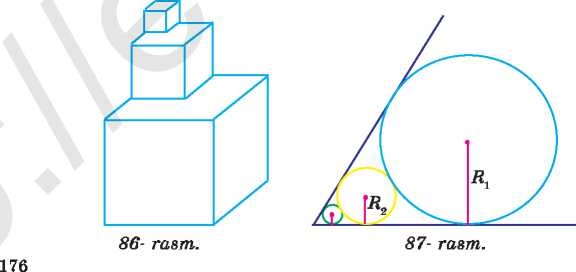 60° li burchakka bir-biriga urinuvchi aylanalar ketma-ket ichkichizilgan (87-rasm). Birin chi aylananing radiusi R1 ga teng. Qolgan aylanalarning R2, R;j,	... radiuslarini toping vaular cheksiz kamayuvchi geornetrik progressiya tashkil qilishini ko'rsating. Rl + 2(R2 + R3 + ... + Rn + ...) yig'indi birinchi aylananing raarkazidan burchakning uchigacha boigan maso- faga tengligini isbotlang.Cheksiz davriy o‘nli kasmi oddiy kasr shaklida yozing:1) 0,(5);	2) 0,(9);	3) 0,(12);	4) 0,2(3);	5)0,25(18).bobga doir mashqlarArifmetik progressiyaning ayirmasini toping, uning to'rtinchi va beshinchi hadlarini yozing:1) 4, 4l, 4|,	2)31,3,21,...;3) 1, 1 + Я, 1 + 2&, ...;	4) -Я, л/2-3, л/2-6, ....n-hadi ал = -2(1-д) formula bilan berilgan ketma-ketlik arif- metik progressiya bo'lishini isbotlang.Agar arifmetik progressiyada:1)	- 6, d = j bo‘lsa, as ni; 2) <^=-3^,^ = -! bo'lsa,a7 ni; 3) ^=4,8, d= 1,2 bo‘lsa, anni hisoblang.Agar arifmetik progressiyada:1) at —1, a2 = 1; 2) at = 3, a2 —3; 3) a3 —2, a5 = 6 bo‘lsa, uning dastlabki yigirmata hadining yig'indisini toping.Agar arifmetik progressiyada:1) at = -2, an=-60, n=10;	2) щ = I, an= 25^, n = 11bo‘lsa,uning dastlabki n ta hadining yig'indisini toping.Agar:-38 + (-33) + (-28) + ... + 12;-17 + (-14) + (-11) + ... + 13yig'indining qo‘shiluvchilari arifmetik progressiyaning ketma-ket hadlari bo'lsa, shu yig'indini toping.Geometrik progressiyaning maxrajini toping hamda uning to'rtinchi va beshinchi hadiarini yozing:1) 3, 1, J, ...;	2)	3)3, VS, 1,5, -5^2, 10, ... ;	5) 16,4,1,...;	6) 8,-4,2,... .Geometrik progressiyaning n-hadi formulasini yozing:1) -2, 4, -8, ...;	2)	1, -2, ...;	3) -27, -9, -3... .Agar geometrik progressiyada:1) b1 = 2, q = 2, n = 6;	2) l\ = |, q = 6, n = 4;= -8, q = n = 5 bo‘lsa, bn ni toping.Agar geometrik progressiyada:1) ^=1, q = -4, n = 5;	2)	= 2, q = -\, n = 10;3) Ъг = 10, q = 1, n = 6;	4) Ъл = 5, q = -1, n = 9bo‘lsa, uning dastlabki n ta hadining yig'indisini toping.Geometrik progressiyaning dastlabki n ta hadining yig'indisini toping:1) 128, 64, 31, ..., n = 6;	2) 162, 54, 18, .... n = 5;Agar arifmetik progressiyada a1=2|va a8 = 231 bo‘lsa, uning ayirmasini toping.Agar arif metik progressiyada:1) ax = 5, a3 = 15;	2) a3 = 8, as = 2;	3) a2 = 18, a4 = 14bo‘lsa, uning dastlabki beshta hadini yozing.-10 va 5 sonlari orasiga bitta sonni shunday qo‘yingki, natijada arif metik progressiyaning ketma-ket uchta hadi hosil bo'lsin.Agar arif metik progressiyada:1) a13 = 28, a20 = 38; 2) al3 = -6, a20 = 6; 3) ae = 10, au = 0 bo‘lsa, uning o‘n to‘qqizinchi va birinchi hadini toping.O'ZINGIZNI TEKSHIRIB KO'RING!Arifmetik progressiyada: 1) ax = 2, d = -3;	2) a1 = -7, d = 2bo‘lsa, o10 ni va dastlabki o'nta hadning yig‘indisini toping.Geometrik progressiyada: 1)^ = 4,<7 = ^; 2)61=i,g=3 bo'lsa,be ni va dastlabki oltita hadning yig‘indisini toping.1) 1, i i, 2) 128, 32, 8..., ketma-ketlik cheksiz ka-о Уmayuvchi geometrik progressiya ekanligini isbotlang va uning barcha hadlari yig'indisini toping.* ning qanday qiymatlarida:1) Зх, 2x - 1;	2) 3*2, 2, 11*;	3) x2, 10*, 25sonlar arifmetik progressiyaning ketma-ket hadlari bo'ladi?Quyidagi sonlar arifmetik progressiyaning ketma-ket uchta hadi bo'lishini ko'rsating:sin(a + P), sinacosp, sin(a - P);cos(a + P), cosacosP, cos(a - P);cos2a, cos2a, 1;	4) sin5a, sin3acos2a, sina.Yig‘indi 252 ga teng bo‘lishi uchun 5 dan boshlab nechta ketma- ket toq natural sonni qo'shish kerak?Agar arifmetik progressiyada:1) ^ = 40, n = 20, S20 = -40; 2) ^ - §, n = 16, S„= -10§;д =-4,n=ll, iS11 = 231 bo'lsa, an va d ni toping.Geometrik progressiyada:agar bj = 4 va q = -1 bo'lsa, be ni hisoblang;agar bj = 1 va q = %/3 bo‘lsa, b7 ni hisoblang.Agar geometrik progressiyada:K- 18;	2)- -3, i>„ - -81;8)Ь,-4,»4-1;bo‘lsa,uning beshinchi hadini toping.4 va 9 sonlari orasiga bitta musbat sonni shunday qo‘yingki, natjjada geometrik progressiyaning ketma-ket uchta hadi hosil bo'lsin.Agar ketma-ketlik n- hadining:l)bB = 5»«; 2)&„ = (-4Г2;	3)fe„=H;	4)^=-J£Lformulasi bilan berilgan bo‘lsa,u cheksiz kamayuvchi geometrik progressiya bo‘la oladimi?Agar geometrik progressiyada:1) \ = -81, S2 = 162;	2) b2 = 33, S2 = 67;3) Ъг+ b3= 130, bt-b3= 120;	4) b2+ b4 = 68, b2~ b4 = 60bo‘lsa,u cheksiz kamayuvchi ekanligini ko‘rsating.Dam oluvchi shifokor tavsiyasiga amal qilib.birinchi kuni Quyosh nurida 5 minut toblandi,keyingi har bir kunda esa toblanishni 5 minutdan oshirib bordi. Agar u toblanishni chorshanba kunidan bosblagan bo‘lsa,haftaning qaysi kuni uning Quyoshda toblani- shi 40 minutga teng bo'ladi?Agar arifmetik progressiyada a1 + o2 + a8 = 15 va a1o2 ag=80 bo'lsa,uning birinchi hadi va ayirmasini toping.Agar arifmetik progressiyada a2 + a2 + a3 - 0 va af +	+ af = 50bo‘lsa,uning birinchi hadi va ayirmasini toping.Soat 1 da soat 1 marta,2 da 2 marta,...,12 da 12 marta bong uradi. Soat mili navbatdagi har soatning yarmini ko'rsatganda esa bir marta bong uradi. Bu soat bir sutkada necha marta bong uradi?IV bobga doir sinov (test) mashqlariArifmetik progressiyada	a2 = 3, d = -2.	S101 ni toping.A) -9797;	B)	-9798;	C)	-7979;	D)	-2009.Arifmetik progressiyada d = 4, S5O=5000 bo‘lsa, Oj ni toping.A) -2;	B)	2;	C)	100;	D)	1250.Arifmetik progressiyada al = 1, alol=301 bo‘lsa, d ni toping.A) 4;	B)	2;	C)	3;	D)	3,5.180Arifmetik progressiyada a2 + a9 = 20 bo‘Isa, <S10 ni toping.A) 90;	B) 110;	C) 200;	D) 100.8 ga bo'lganda 7 qoldiq beradigan ketma-ketlikning 5- hadini bel- gilang.A) 47;	B)	55;	C)	39;	D)	63.701 soni 1, 8, 15, 22,... progressiyaning nechanchi nomerli hadi?A) 101;	B)	100;	C)	102;	D)	99.1002, 999, 996, ... progressiyaning nechanchi nomerli hadidan boshlab, uning hadlari manfiy sonlar bo'ladi?A) 335;	B)	336;	C)	337;	D)	334.Arifmetik progressiyada a2 + ae = 44, a& -	= 20 bo‘lsa, aloe nitoping.A) 507;	B)	495;	C)	502;	D)	595.Arifmetik progressiyada a =7, d=5, S =25450 bo‘lsa, n ni toping.A) 99;	B)	101;	C)	10;	D)	100.Arifmetik progressiya a12+alg = 20 bo‘lsa, SM ni toping.A) 260;	B) 270;	C) 520;	D) 130.11.1 va 11 sonlari orasida 99 ta shunday sonni joylashtiringki,ular bu sonlar bilan birgalikda arifmetik progressiya tashkil qilsin. Shu progressiya uchun Sao ni toping.A) 1721;	B)	495;	C)	300;	D)	178.Arifmetik progressiyada a1 =-20,7, d=l,8 bo‘lsa, qaysi nomerlihaddan boshlab progressiyaning barcha hadlari. musbat bo'ladi? A) 18;	B)	13;	C)	12;	D)	15.7 ga karrali dastlabki nechta natural sonni qo‘shganda 385 hosil bo'ladi?A) 12;	B)	11;	C)	10;	D)	55.Geometrik progressiyada b± = 2,q = 3 bo‘Isa, Se ni toping.A) 1458;	B)	729;	C)	364;	D)	728.Geometrik progressiyada 4-\, S = 364 bo‘lsa, b1 ni toping.A) 2421;	B)	81;	C)	121^;	D)	240.Geometrik progressiyada S4 = 10|,S5=42|, ^=1 bo'lsa, q ni toping:A) 4;	B)	2;	C)	8;	D)I.Geometrik progressiyada 6 ta had bor. Dastlabki 3 ta hadining yig'indisi 26 ga, keyingi 3 ta hadining yig'indisi esa 702 ga teng. Progressiya maxrajini toping.A) 4;	В)	3;	C)	§;	D)	2л/з.Cheksiz kamayuvchi geometrik progressiyada bj=l, S = 16 bo'lsa,^ ni toping.A>§;	B)§;	c>f5	°)	*•Geometrik progressiyada q = ^-,b1= 2-^3 bo‘lsa,S ni toping.А) 2 + л/з;	В) 3;	C)	D)	2.Amaliy-tatbiqiy va fanlararo bog‘liq masalalar1-masala. Erkin tushayotgan jism birinchi sekundda 4,9 m,har bir keyingi sekundda esa oldingisiga qaraganda 9,8 m ga ko‘proq tu- shib boradi. Jism 4410 metr balandlikdan qancha vaqtda yerga tushadi.Д Masalaning shartiga ko'ra jism birinchi sekundda ^—4,9, ikkin- chi sekundda o2=4,9 + 9,8,uchinchi sekundda a3=a2+9,8=a1+2-9,8 va hokazo n- sekundda an-an l+9,8—^+(^-1)9,8 metr pastga tushadi, ya’ni har sekundda tushayotgan masofaiar arifmetik progressiyani tashkil qbadi. Demak, jism n sekundda yerga tushadi desak,arif- metik progressiyaning n ta hadining yig‘indisi formulasiga asosanлллп ,	,	,	,	2al+{n-l)d4410 = flj + л g + flg +... + лп =	n =22-4,9 + (n-l)-9,8=	*71.2Bundan 4,9ra2=4410, n2=900, n=30 ni hosil qilamiz.Javob: Jism 30 sekundda yerga tushadi. A2- masala. Omonatchi b so‘m mablag'ini bankka yiliga p% dan qo‘ydi va n yil o'tgandan keyin hamma pulni qaytarib oldi. Agarda b = 4000000, p=8 bo'lsa, omonatchi ikki yildan keyin qan- cha pul olgan?Д Boshlang‘ich qo‘yilgan mablag‘i b ao‘m bo'lsa, bir yildan ke-yin omonatchining mablag'i	so‘m bo'ladi. Keyingiyillar uchun quyidagi variantlardan bin bo‘lishi mumkin:1) keyingi har yili protsent boshlang'ich mablag* b somdan hisob-lanadi. Bunda ikkinchi yildan keyin b2=b +1 + — + — = b-\1 + —-100 100 l 100so‘m va hokazo n-yildan keyin b„ =b-\ 1 + —so‘m bo‘ladi. Prot-"	100)sentni hiaoblashning bu usuli sodda protsent deyiladi. Bunda, agar b = 4000000, p = 8, n = 2 bo'lsa, u holda b2=4000000-l,16 = = 4640000;Keyingi har yili protsent oldingi yil yig'ilgan mablag'danva hokazo n yildan keyin b„ =b„ \ 1 + -Д =b- 1 + ^-	bo'ladi.s	iooj 1,	100 JProtsentni hisoblashning bu usuli murakkab protsent deyiladi. Bundaagar b =4000000, =8, n=2 bo‘lsa, u holda b2=4 000 000 1,082= =4 665 600 so‘m.Javob: sodda protsent holida b„ =b- \ 1 + ——1 100murakkab protsent holida b„ =b-\ 1 +л 1 100MasalalarErkin tushuvchi jism birinchi sekundda 4,9 m yo‘l bosadi,ke- yingi har bir sekundda esa oldingisidan 9,8 m ortiq yo‘l bosadi. Tushayotgan jism beshinchi sekundda qancha masofani bosib o‘tadi?Sirkning sektorlaridan birida har bir keying! qatorda oldingi- siga qaraganda bittadan o'rindiq ko'proq. Agardabirinchi qatorda 8 ta o'rindiq, qatorlar esa 22 ta;birinchi qatorda 10 ta o‘rindiq, qatorlar esa 21 ta bo‘lsa,shu sektorda nechta joy bor?Sayyohlar daryo bo‘ylab 140 km yurishni rejalashtirishdi. Birinchi kun 5 km, har bir keyingi kun bo'lsa, undan oldingi kunga nisbatan 2 km ko‘proq yurishadigan bo‘lsa,ular sayohatda necha kun bo'lishadi?Xamirturush hujayralari har bir hujayra ikkiga bo'linishi orqali ko‘payadi. Agar boshlang‘ich holatda 6 ta hujayra bo‘lsa, 10 marta bo'linishdan keyin hujayralar soni nechta bo'ladi?Kalendar yili davomida zavod xodimining oylik ish haqi har oy bir xil miqdorga oshirib boriidi. Iyun,iyul,avgustda olgan oylik ish haqlarining umumiy miqdori 9 900 000 so‘m, sentabr,oktabr, noyabr uchun olingan ish haqlarining yig‘indisi esa 10 350 000 so‘m bo‘ldi. Xodimning yil davomida olgan umumiy ish haqini toping.Havo vannasini olish yo‘li bilan davolanishda birinchi kuni davolanish 15 min davom etadi, keyingi har bir kunda uni 10 minutdan oshirib boriladi. Vanna olish ко‘pi bilan 1 soat-u 45 minut davom etishi uchun ko‘rsatilgan tartibda havo vannasini olish necha kun davom etadi?Tashlangan elastik koptok yerga urilib yana tepaga chiqqanida har safar oldingi balandligining 80% iga ko‘tarilsa,u holda 3 metrdan tashlangan koptokning pastga va tepaga bosib o'tgan umumiy vertikal masofalari yig'indisini toping (88-rasm).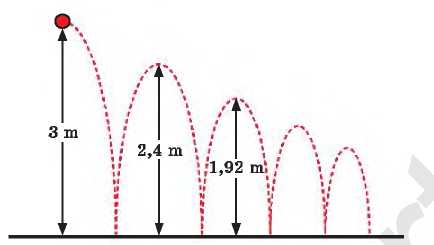 88- rasm.Tarixiy masalalarl.Beruniy masalasi. Agar hadlari musbat geomet- rik progressiyaning: hadlari soni toq bo‘lsa, u holda \+i = ^1' ^2k+i; hadlari soni juft bo'lsa, bA,&A+1 = &1' b2H bo'lishini isbotlang.2. Axmes paptrustdan olingan masala (eramizdan oldlngi 2000- yillar). 10 o‘lchov g‘allani 10 kishi orasida shun- day taqsimlaginki.bu kishilarning biri bilau undan ke- yingisi (yoki oldingisi) olgan g‘allaning farqi ^ o‘l- chovga teng bo‘lsin.У BOB. EHTIMOLLIKLAR NAZARIYASIVA MATEMATIK STATISTIKA ELEMENTLARI   2hodisalar tasodifiy hodisalarga misol bo‘la oladi: 1) 1 dan 50 gacha natural sonlar orasidan tasodifan tanlangan son 7 ga bo'linadi; 2) tashlangan tanga gerb tomoni bilan tushdi.Birgalikda bo‘lishi mumkin va birgalikda bo‘lmagan hodisalar.Berilgan shartlarda bir vaqtda ro‘y berishi mumkin bo‘lgan ikki hodisa birgalikda bo'lishi mumkin deyiladi, bir vaqtning o'zida ro‘y bera olmaydigan hodisalar esa birgalikda bo'lmagan hodisalar deyiladi. Masalan, „quyosh chiqdi“ va „kun sovuq" birgalikda bo‘lishi mumkin hodisalar, „kun botdi“ va „quyosh chiqdi“ hodisalari esa birgalikda bo‘lmagan hodisalardir. 0‘yin kubigi bilan bog‘liq quyidagi hodisalami qaraylik: 1) 3 ochko tushdi; 2) 4 ochko tushdi; 3) 3 ochkodan ko'proq tushdi; 4) uchga karrali ochko tushdi. Bu hodisalar ichida quyidagi uch juftlik birgalikda bo'lishi mumkin hodisalardir: 1- va 4- (3 soni uchga karrali bo‘lgani uchun); 2- va 3- (4 ochko 3 ochkodan katta bo‘lgani uchun); 3- va 4- (masalan, 6 ochko). Quyidagilar esa birgalikda bo'lmagan hodisalardir: 1- va 2- (bir vaqtning o‘zida ikkita turli son tushihishi mumkin emas); 1- va 3- (3 ochkodan yuqori, ya’ni 4,5,6 ochkolari 3 ochko bilan bir vaqtda tusha ol- maydi); 2- va 4- (4 soni 3 ga karrali emas).Teng imkoniyatli hodisalar.Quyidagicha hodisalar guruhlariga misollarni qaraylik: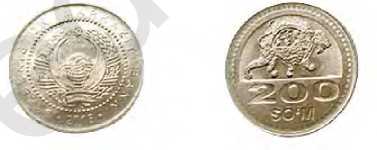 Gerb tomoni	Raqamli tomoni89-rasm.tangani bir marta tashlaganda „raqamli tomonining tushi- shi“ va „gerbli tomonininig tushishi" (89-rasm);o‘yin kubigi bir marta tashlaganda „1 ochkoning tushishi“ „2 ochkoning tushishi",..., „6 ochkoning tushishi";bir tomoni ko‘k,qolgan tomonlari qizilga bo'yalgan kubik tashlanganda ,,ko‘k tomoni yuqorida bo'lib tushishi“ va „qizil tomoni yuqorida bo'lib tushishi“;ichida 10 ta oq va bitta qora shar bo'lgan qutidan bitta shar olinganida uning ,,oq shar chiqishi" va „qora shar chiqishi".va 2- misollarda hodisalardan birortasining ro‘y berishi uchun hodisalardan birida boshqasiga nisbatan biror-bir ustunlik bor deb bo‘lmaydi (tanga va kubiklar to‘g‘ri bo‘Isa albatta). Bun- day hodisalar teng imkonyatli hodisalar deb ataladi.3- va 4- misollarda teng imkoniyatli bo‘lmagan hodisalarga misollar ko'rsatilgan. Haqiqatan ham, bo'yalgan kubikning 5 ta tomoni qizil, bitta tomoni esa qora va, demak, qizil tomoni tushishi uchun imkoniyatlar qora tomoni tushishiga qaraganda ko'proq. Shu kabi, oq sharlar chiqishi imkoniyatlari qora shar chiqishi imkoniyatidan ko'proq.M ashqlarMashqlarda shartlar va bu shartlarda ro‘y berayotgan hodisalar tasvirlangan. Har bir hodisa uchun (og‘zaki) uning mumkin bo'lmagan yoki muqarrar, yoki tasodifiy ekanligini aniq- lang (452—456):Maktabdagi o‘quvchilardan: 1) ikkitasining ismi bir xil;hammasining bo‘yi bir xil.Algebra darsligi tasodifiy ochilib, o‘ng betidagi uchinchi so‘z topddi. Bu so‘z: 1) ,,ehtimollik“ so‘zi; 2) belgisidan boshlanadi.IX sinf (unda qizlar ham o‘g‘il bolalar ham bor) jumalida- gi ro'yxatdan tasodifiy bir o'quvchi tanlab olindi: 1) u qiz bola; 2) tanlangan o'quvchining yoshi 16 da; 3) tanlangan o'quvchi 15 oylik; 4) bu o‘quvchining yoshi 3 dan ortiq.Bugun Samarqandda barometr normal atmosfera bosimini ko‘rsatmoqda. Bunda: 1) Samarqandda yashovchi ayolning qozonidagi suv t = 70°C da qaynadi; 2) havo harorati -5°C ga tushganda, ko'lmakdagi suv yaxladi.Ikkita o‘yi.n kubigi tashlanmoqda: 1) birinchi kubikda 4 ochko, ikkinchisida esa 6 ochko tushdi; 2) ikkala kubikda tushgan ochkolar yig‘indisi 1 ga teng; 3) ikkala kubikda tushgan ochkolar yig‘indisi 14 ga teng; 4) ikkala kubikning bar birida 5 ochkodan tushdi; 5) ikkala kubikda tushgan ochkolar yig'indisi 12 dan katta emas.Berilgan hodisalar juftliklarining qaysilari birgalikda bo‘- lishini, qaysilari esa birgalikda boMmasligini ko'rsa- ting(457-459):Saodat va Shuhrat o'ynagan shashka o'yinida: 1) Saodat yut- di; Shuhrat yutqazdi; 2) Saodat yutqazdi; Shuhrat yutqazdi.0‘yin kubigi tashlandi. Uning yuqori tomoni: 1) 5 ochkoni; 3 ochkoui; 2) 1 ochkoni; toq ochkoni ko'rsatdi.Domino to‘plamidan bir domino donasi olindi,unda: 1) son- laridan biri 4 dan katta, ikkinchisi 6 ga teng; 2) bitta son 5 dan kichik emas,ikkinchisi 5 dan katta emas; 3) sonlardan biri 5, ikkala son yig‘indisi 12 ga teng; 4) ikkala son 4 dan katta, sonlarning yig‘indisi 9 dan katta emas.Quyidagi: 1) ,,qor yog‘yapti“; 2) „osmonda birorta ham bu- lut yo‘q“; 3) „havo harorati +37°C“ hodisalaridan mumkin bo‘lgan barcha juftliklarni tuzib, ular orasida birgalikda bo'lishi mumkin va birgalikda bo'lishi mumkin bo'lmagan hodisalar juftliklarini aniqlang.Quyidagi hodisalar: 1) „bahor keldi"; 2) „dars jadvaliga ko'ra bugun 6 ta dars bo‘ladi“; 3) „bugun l-yanvar“;„Toshkentdagi havo harorati +40°C“ dan mumkin bo'lgan barcha juftliklarni tuzib, ular orasida birgalikda bo‘lishi mumkin va birgalikda bo'lishi mumkin bo‘lmagan hodisalar juftliklarini aniqlang.TVrtta gugurt qutichasidan birining ichi bo‘sh, qolganlari- da gugurt donachalari bor. Tasodifiy ravishda tanlangan qutichalardan biri ochildi. „Gugurt qutichasining ichi bo'sh chiqdi“ va „gugurt qutichasining ichi bo‘sh emas“ hodisalari teng imkoniyatli bo‘ladimi?0‘yin kubigining: 1) 1 ta tomoni; 2) 2 ta tomoni yashilga, qolgan tomonlarilari esa qizilga bo‘yaldi. „Yashil tomoni tushdi" va „qizil tomoni tushdi" hodisalari teng imkoniyatli bo'ladimi?Birdan oltigacha nomerlangan 6 ta oq, 6 ta qizil, 6 ta ko‘k, 6 ta sariq sharlar bir xaltaga solindi va aralashtirildi. Xal- tadan tavakkaliga bitta shar olindi. Quyidagi hodisalar teng imkoniyatli bo'ladimi: 1) „tanlangan shar oq“ va ,,tan- langan shar ko'k"; 2) „tanlangan shar nomeri 5“ va „tanlangan shar nomeri 4“; 3) „tanlangan shar qizil va nomeri 2“ va „tanlangan shar sariq va nomeri 6“; 4) „tanlangan shar qizil" va „tanlangan shar qizil ernas"; 5) „tanlangan shar nomeri 2 dan katta ernas" va „tanlangan shar nomeri 2 dan katta"?§ HODISANING EHTIMOLLIGIHayotda turli hodisalar bilan to'qnashganda, ko‘p hollarda bu hodisalar ro'y berishining ishonchlilik darajasiga baho be- ramiz. Bunda ba’zi hodisalar haqida „bunday bo'lishi mumkin emas" deb aytsak, boshqa bir hodisalar haqida „bu albatta ro‘y beradi" yoki „bu hodisa ro'y berishiga ishonch katta" yoki ,,bu hodisa ro'y berishiga ishonch kam" deb aytamiz. Hodisalar ro'y berishining ishonchlilik darajasini baholash ehtimollik tushun- chasi bilan bog'liq.XVII asr fransuz olimlari Blez Paskal (1623-1662 ) va Pyer Ferma (1601-1665) orasida bir qator matematik masalalar bo'yicha yozishgan xatlarida birinchi bor ehtimollik bilan bog'liq masalalarni yechishning ilk bor umumiy yondashuvlari shakllan- di. Blez Paskal 1654-yil 28-oktabrda Pyer Fermaga yozgan xa- tida,jumladan,quyidagicha mulohazalarni yuritadi:„O'yinchi kubikni tashlaganda qanday son tushishini bilmaydi. Lekin u 1,2,3,4,5 va 6 sonlari teng imkoniyatli ravishda tushishini biladi. Bundan tashqari, o'yinchi tajriba (kubik tashlash) natijasida ko'rsatilgan sonlardan birortasining tushishi bu mu- qarrar hodisa ekanligini ham biladi. Agarda biz muqarrar hodisa- ning ro'y berish imkoniyatini 1 deb qabul qilsak, u holda shu sonlardan birining, masalan, 6 (xuddi shunday boshqa sonlarningham) ning chiqishi 6 barobar kichik,ya’ni i ga teng bo'ladi".6U yoki bu hodisaning muvaffaqiyatli ro‘y berlsh imkoniyatini matematiklar hodisaning ehtimolligi deb nomlashdi va lotincha probabilitas - ehtimollik so‘zining birinchi harfiga raos ravishda P orqali belgilashdi.Agarda A orqali o'yin kubigi bir marta tashlanganda „5 och- ko tushdi“ hodisasi belgilansa, u holda A hodisaning ehtimolligiP(A) orqali belgilanadi, P(A) = ^ ko‘rinishda yoziladi va hodisaning ehtimolligi ! deb o‘qiladi.6masala. Bir xil kartochkalarga 1 dan 20 gacha sonlar yozildi (har bir kartochkaga bittadan son yozildi). Kartochkalar stolga teskarisi bilan qo'yildi va aralashtirildi. Tasodifan olingan kartochkadagi sonning 7 bo‘lishlik ehtimolligini toping.Д Kartochkalar soni 20 ta va har bir kartochkaga 1 dan 20 gacha sonlar bir martadan yozilgani uchun tanlash natijasida 20 ta teng imkoniyatli hodisalar ro‘y berishi mumkin (tajriba nati- jalari): 1) 1 soni chiqdi; 2) 2 soni chiqdi; 20) 20 soni chiqdi.Bunda „biror son chiqdi" hodisasi esa muqarrar hodisa. Bu muqarrar hodisaning ehtimolligi 1 ga teng va A - „7 soni chiqdi" hodisasining ehtimolligi esa 20 marta kichik,ya’ni P(A) = —.20Javob: 4- A.20Yuqorida qaralgan elementar hodisalardan tashqari murak- kabroq hodisalarni ham o‘rganish mumkin. Masalan, 1- masaladagi tanlangan kartochkadagi sonning tub son bo‘lishligining ehtimolligini topish kerak bo'lsin. A - „20 dan katta bo'lmagan tub sonning chiqishi" hodisasini qaraylik. Bu hodisa 8 ta holda (natijada) ro‘y beradi - ya’ni 2,3,5,7,11,13,17,19 tub sonlar- ning birortasi chiqqanda. Ushbu natijalar A hodisa uchun qulay- llk tug‘dtruvchi imkontyatlar deb ataladi. Mumkin bo‘lgan barcha natijalar (ular 20 ta) ichida 8 tasi qulaylik tug'diruvchi imkoni- yatlardir, shu sababli A hodisaning ehtimolligi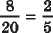 OAgarda biror tajribada n ta teng imkoniyatli, o'zaro juftma-juft birgalikda bo‘lmagan natija mavjud bo‘lib, ulardan m tasi A hodisa uchun qnlaylik tug‘diruvchiimkoniyatlar bo'lsa, u holda ® nisbat A hodisa ro‘y beri- shining ehtimolligi deyiladi va quyidagicha yoziladi:P(A) = -nmasala. 0‘yin kubigini bir marta tashlanganda toq sonli ochko chiqishining ehtimolllgini toping.A A- „toq sonli ochko chiqishi“ hodisasiga qulaylik tug‘di- ruvchi 3 ta natija (1 ning chiqishi,3 ning chiqishi va 5 ochko- ning chiqishi) mavjud, ya’ni m = 3. Teng imkoniyatli barcha natijalar soni esa n = 6, shu sababli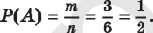 Javob:	Amasala. Qutida 6 ta qizil va 4 ta ko‘k shar bor. Ulardan biri tasodifan tanlanib, qutidan olindi. Olingan shaming qizil bo‘lishlik ehtimolligini toping.A Tajribaning 10 ta teng imkoniyatli natijalari mavjud: 1- shar olindi, 2- shar olindi, ..., 10- shar olindi, ya’ni n = 10. Qulaylik tug‘diruvchi natijalar soni esa m = 6 ta. Shu sababli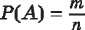 Javob:	^Muqarrar, mumkin bo'lmagan va tasodifiy hodisalarning ehti- molliklari haqida (1) formulaga asosan quyidagilarni aytish mumkin: Agarda A hodisa muqarrar ro‘y beradigan hodisa bo'lsa, u holda barcha natijalar unga qulaylik tug'diruvchi bo‘ladi, ya’nim = n. U holda P{A) = — = 1.nAgarda A hodisa ro‘y berishi mumkin bo‘lmagan hodisa bo‘lsa, u holda unga qulaylik tug‘diruvchi natijalar mavjud emas, ya’nim = 0. Demak.bu holda P(A) = — = 0.ПAgarda A hodisa tasodifiy hodisa bo‘lsa,u holda unga qulaylik tug‘diruvchi natijalar uchun 0 < m < n shart bajariladi. Shusababli,hunday hollarda 0 < P(A) =	< 1.M ashqlarQuyida keltirilgan hollarda ro‘y berishi mumkin bo‘lgan barcha elementar teng imkoniyatli hodisalarni sanab o‘ting:tanga tashlash; 2) о‘yin kubigini tashlash; 3) yoqlarining rangi oq, qizil, sariq va ko‘k bo‘lgan tetraedrni tashlash;sathi А, В, C, D, E va I1 orqali belgilangan 6 ta sek- torga bo'lingan ruletkaning strelkasini aylantirish.Domino o‘yinining to‘liq komplektidan bitta donasi tasodi- fan olindi. Bu donaning:6 va 5 sonlari; 2) 0 va 1 sonlari; 3) bir xil sonlar; 4) har xil sonlar chiqishlik ehtimolligini toping.Qutida 4 ta qizil va 5 ta ko‘k shar bor. Tasodifan bir shar olindi. Olingan shaming:qizil; 2) ko‘k; 3) yashil; 4) qizil yoki ko‘k bo‘lishlik eh- timolligi qanday?Qutida 3 ta ko‘k, 4 ta sariq, 5 ta qizil shar bor. Tasodifan bir shar olindi. Olingan shaming:ko‘k; 2) sariq; 3) qizil; 4) ko‘k emas; 5) sariq emas; 6) qizil emaslik ehtimolligi qanday?Bir xil kartochkalarga 1 dan 12 gacha sonlar yozildi (har bir kartochkaga bittadan son yozildi). Kartochkalar stolga teskarisi bilan qo‘yildi va aralashtirildi. Tasodifan olingan kartochkaning:5; 2) juft; 3) 3 ga karrali; 4) 4 ga karrali; 5) 5 ga boTinuvchi; 6) tub son boTish ehtimolligi qanday?Nigora dugonasining telefon nomerining oxirgi ikkita raqa- mini yoddan chiqarib qo'ydi va uni tasodifan terdi. Nigora o‘z dugonasining telefoniga tushish ehtimolligi qanday?Lotereyada 1000 ta chipta bo‘lib, undan 30 tasi yutuqli. Bitta chipta xarid qilindi. Xarid qilingan chipta:yutuqli; 2) yutuqsiz bo'lishlik ehtimoliigi qanday?Talaba imtihonga tayyorlanish jarayonida unda beriladigan 30 ta biletning bittasiga tayyorlanishga ulgurmadi. Imti- honda talabaga bdgan bileti tushishining ehtimoliigi qanday?Tanga 6 marotaba ketma-ket tashlanganda har safer gerb tomoni bilan tushdi. Tanga yana bir marotaba tashlansa, gerb tomoni bilan tushish ehtimoliigi qanday?52 talik qartalar dastasidan bir qarta tasodifiy ravishda olindi. Ushbu qartaningolti g‘ishtin; 2) sakkiz; 3) qizil tusdagi valet; 4) sonli chillik tusli; 5) toq sonli g'ishtin tusli bo'lishining ehtimoliigi qanday?|36-§ TASODIFIY HODISANING NISBIY CHASTOTASIEhtimollikning oldingi paragrafda berilgan ta’rifi ehtimollikning klassik ta’rifi deyiladi. Klassik ta’rif sinov yoki tajribaning albatta o‘tkazilishini talab qilmaydi: hodisaning barcha teng imkoniyatli va qulaylik tug'diruvchi natijalari nazariy jihatdan aniqlanadi.Bunday ta’rifga ko‘ra tajribaning elementar teng imkoniyatli natijalari soni chekli va muayyan son bilan ifodalanadi. Lekin amaliyotda, ya’ni tabiatshunoslikda, iqtisodda, tibbiyotda, ishlab chiqarishda va boshqa sohalardagi tasodifiy jarayonlar o'rganilayotganda tez-tez shunday sinovlar yoki tajribalar uchrab turadiki, ulardagi mumkin bo'lgan natijalar soni qamrab olish- ning imkoni boTmagan darajada ko‘p. Boshqa bir qator holat- larda tajribalarni amalda o‘tkazmaguncha natijalarning teng imkoniyatli boTishini aniqlash qiyin yoki mumkin emas. Masa- lan, firma ishlab chiqargan ko‘plab lampochkalarni tekshirib ko‘rmaguncha ,,yaroqli“ yoki ,,yaroqsiz“ ligi teng imkoniyatli bo‘lish yoki bo'lmasligini tasawur qilish qiyin. Shu sababli, klassik ta’rif bilan bir qatorda, amaliyotda ehtimollikning statistik ta’rifidan ham foydalanishadi. Bu ta’rif bilan tanishish uchun nisbiy chastota tushunchasini kiritishimiz kerak bo‘ladi.194OBerilgan tajribalar qatorida A hodisaning nisbiy chas- totasi deb, ushbu hodisa ro‘y bergan tajribalar soni M ning o‘tkazilgaii barcha tajribalar soni N ga nisbatiga ay- tiladi. Bunda M soni A hodisaning chastotasi deb ataladi.A hodisaning nisbiy chastotasi W(A) orqali belgilanadi. U hol- da ta’rifga ko‘raW(A) = f-	(1)1-masala. Sinfda 30 ta o‘quvchi bor. 0‘tkazilgan nazorat ishidan 6 ta o‘quvchi 5 baho oldi. Sinfda o‘tkazilgan nazorat ishi- dan olingan a’lo baholarning nisbiy chastotasini toping.A A - „5 baho olindi“ hodisasi bo‘lsa,bu hodisa 6 marta ro‘y berdi,ya’ni M = 6. Umumiy tajribalar soni N = 30, shu sababliww = -k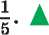 Fransuz tadqiqotchisi Byuffon (1707-1788) tangani 4040 marta tashlab ko‘rgan, shundan 2048 holatda tanga gerb tomoni bilan tushgan. Demak,bu holda ushbu tajribalar qatorida gerb tushi-shining nisbiy chastotasi W(A) =	= 0,5069 ga teng. Inglizmatematigi Karl Pirson esa tangani 24 000 marta tashlaganida gerb tomoni 12 012 marta tushgan. Demak, tanga tashlashning bu tajribalarida gerb tomoni tushishining nisbiy chastotasiЩА) = М55§ = 0’5005 £a tenS-Bu ikkita holdagi natijani solishtirsak, nisbiy chastotalar- ning qiymati,umuman olganda,muayyan tajribalarga va ulaming soniga qarab o‘zgarishi mumkinligini ko‘rishimiz mumkin.Lekin tasodifiy hodisa nisbiy chastotasining asosiy xususiyati shundan iborat ekanki, tajribalar soni oshib borgani sari nisbiy chastota tobora barqarorlashib, biror son atrofida tebranib turar ekan. Shu son tasodifiy hodisaning statistih ehtimolligi sifatida qabul qilinadi. Masalan,tanga tashlashda bu son 0,5, ya’ni Byuf-fon tajribasidagi ham.Pirson tajribasidagi ham hosil bo'lgan nis- biy chastotalar 0,5 ga juda yaqin sonlardir. Demak, tanga tash- langanda uning statistik ehtimolligi 0,5 ga teng.Tanga tashlashga o‘xshash turli xil jarayonlarni o‘rganish bo‘yicha katta sondagi tajribalar turli tadqiqotchilar tomonidan o‘tkazilgan va ularning natijalari asosida shveysariyalik matema- tik olim Yakob Bemulli (1654-1705 ) katta sonlar qonuntai asos- lab berdi:Tajribalar soni katta bo'lganda hodisaning nisbiy chastotasi W(A) bu hodisaning ehtimolligi P(A) dan amaliy jihatdan farq qilmasligini, ya’ni katta sonli tajribalarda P(A) = W(A) ekanligi haqidagi dalilni muqarrar deb hisoblash mumkin.masala. Bir mamlakatda xorijdan kelgan sayyohlar va shu mamlakatning ichida sayohat qilgan mamlakat fuqarolari (ichki sayyohlar) haqida quyidagi ma’lumotlar berilgan bo'lsin:Qaralayotgan yillarda mamlakat ichida sayohat qilgan mamlakat fuqarolari sonining nisbiy chastotasini toping.Mamlakat ichida sayohat qilgan fuqarolar soni:M= 403989 + 348953 + 316897 +346103 + 351028 = 1766970, xorijlik sayyohlar soni esa: 610623 + 746224 + 822558 + 774262+ + 811314 = 3764981.Umumiy sayyohlar soni: N = 1766970+3764981=5531951.U holda,w _ M _ 1766970 N 5531961Javob: W~0,3194.MashqlarJadvalning oxirgi ustunini to'ldiring:Bir shaharda 920 ta odamdan ishga qanday yetib borishlarini so'rashganda ularning: 350 tasi mashinada, 420 tasi jamoat transportida, 80 tasi velosipedda, 70 tasi piyoda borishlari ma’lum bo‘lgan bo'lsa, 1) mashinada; 2) jamoat transportida;velosipedda; 4) piyoda boruvchilar sonining nisbiy chas- totasini toping.Tayyorlangan 5000 ta qattiq diskdan 70 tasi yaroqsiz chiq- di. Yaroqsiz qattiq disk chiqishining nisbiy chastotasini topib,uni foizlarda ifodalang.Yosh basketbolchilar guruhi to'pni savatga tushirish mashqlarini o'tkazishdi. Natijalar quyidagi jadvalda beril- gan:Jadvalning oxirgi satrini to‘ldiring. To‘plarning savatga tushishlik ehtimolligi P ning qiymati haqida nima deyish mumkin (o'ndan birgacha aniqlikda)?| 37-§ TASODIFIY MIQDORLAKStatistika turli tasodifiy miqdorlar haqidagi ma’lumotlarni yig'ish, guruhlash, ma’lumotlami jadvallar, diagrammalar, grafik- lar va boshqa ko‘rinishlarda ko‘rgazmali tasvirlash hamda bu ma’lumotlarning tahlili bilan shug‘ullanadigan fandir.О Tasodifiy miqdor deb, kuzatuvlar yoki tajribalarni o'tkazish davomida turli qiymatlarni tasodifiy ravishda qabul qilishi mumkin bo‘lgan kattalikka aytiladi. Bun- day miqdorlar haqida ularning qiymatlari tasodifga bog‘liq deb aytishimiz mumkin.Masalan,koinotdan maktab hovlisiga tushayotgan kosmik zar- rachalar soni,telefon stansiyasiga kelib tushayotgan qo‘ng‘iroqlar soni,piyoladagi choy molekulalarining tezligi,o‘yin kubigini tash- laganda qanday raqam chiqishi va boshqalar tasodifiy miqdor- larga misol bo‘la oladi.1-masala. Ikkita o‘yin kubigi tashlandi. Ikkita kubikdan tusha- digan qanday ochkolar yig'indisi eng katta ehtimollik bilan bo‘lishini aniqlash mumkinmi?Har bir yig‘indining paydo bo'lishlik ehtimolligini topamiz. Umumiy natijalar soni bu ikkita kubik tushishidan hosil boiadigan barcha yigmdilar soni 6 ■ 6 = 36 ga teng. Yig‘indi ochkolar jadvalini tuzamiz:Jadval yordamida har bir muayyan yig'indi uchun qulaylik tug‘diruvchi natijalar soni m ni aniqlaymiz:m2 = тг= 1, ma = mu = 2, m4 = m10 = 3,
m6 = mg = 4, m6 = ms = 5, m„ = 6.Ikkita kubikni tashlaganda u yoki bu yig‘mdining hosil bo'lishlik ehtimolligini quyidagi jadval ko‘rinishida ifodalash mumkin:Jadvaldan ochkolar yig‘indisi 7 bo'lishligi eng katta ehtimol- 6 1lik -gg = g ga ega bo‘lishi ko'rinib turibdi.Javob: eng katta ehtimollikka ega bo‘lgan ochkolar yig‘in- disi 7. ▲1- masalada ikkita kubikni tashlagandagi ochkolar yig‘indisi - tasodifiy miqdor. Uni X orqali belgilaylik. U holda XL = 2, X2 = 3, ..., X10 = 11, Xu = 12 sonlari X tasodifiy miqdorning qiymatlari- dir. X ning har bir qiymatiga mos keluvchi Plf P2,..., P10,PU ehtimolliklar qiymati quyidagi jadvalda ko'rsatilgan:Bu jadval yordamida,masalan, X miqdor bir xil ehtimollik bilan qanday qiymatlami qabul qilishini; X miqdorning qanday qiymati ko'proq ehtimollik bilan paydo bo'ladi va hokazo savollarga javobni osonlik bilan aniqlash mumkin. Bu jadval ikkita kubikni tashlagandagi ochkolar yig‘indisidan iborat bo'lgan tasodifiy miqdor X ning ehtimolliklar bo'yicha taqsimot jadvali deyiladi.©Tasodifiy miqdor X ning qiymatlarini va har bir qiy- matni qabul qilish ehtimolligini ifodalovchi jadval taso- difiy miqdorning ehtimolliklar bo'yicha taqsimot jadvali deyiladi.Ehtimolliklar bo'yicha taqsimot jadvallari, ehtimolliklarni nazariy jihatdan hisoblash natijalari asosida tuziladi.Amaliyotda, real tajribalar o'tkazilgandan keyin, tasodifiy miqdorlar qiymatlarining chastotalar yoki nisbiy chastotalar bo'yicha taqsimot jadvallari tuziladi. Undan keyin, yaqqolroq bo'lishi uchun, taqsimotlar jadvallari diagramma yoki chastotalar poligoni ko'rinishida tasvirlanadi. Ma’lumotlarni diagramma va chastotalar poligoni orqali tasvirlash bilan Siz 8-sinf Algebra kursida tanishgansiz.2-masala. Kompaniyalarda ishlovchi xodimlar sonini o'rga- nish maqsadida 36 ta kompaniyadan ularda ishlaydiganlar soni bo'yicha ma’lumot olindi va ular quyidagi jadvalga kiritildi:Bu ma’lumotlarni 1) chastotalar (M) va nisbiy chastotalar (W-) bo'yicha taqsimotlar jadvali; 2) chastotalar poligoni yordamida tasvirlang.A 1) Jadvaldan ko'rinib turibdiki,xodimlar sonini X orqali bel- gilasak, u tasodifiy miqdor bo'ladi. Bevosita jadvalni o‘rganib,bu tasodifiy miqdorning qiymatlari 23 dan 33 gacha qiymatlarni qabul qilishini ko'ramiz va shu sonlarni jadvalda necha marta qat- nashishini sanab, chastotalar bo'yicha taqsimot jadvalni tuzamiz: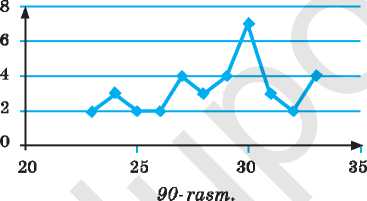 Ushbu paragrafda ko'rilgan tasodifiy miqdorlar bir-biridan ajralgan qiymatlarni qabul qiladi. Bunday miqdorlar dtskret (lo- tin tilidagi diskretus - ajratilgan, uzilishli so‘zidan) miqdorlar deb ataladi.Agarda tasodifiy miqdor biror oraliqdagi barcha qiymatlarni qabul qilishi mumkin bollsa,u holda bunday miqdor uzluksiz tasodifiy miqdor deb ataladi. Uzluksiz tasodifiy miqdorlarga misol sifa- tida havo haroratining o‘zgarishi, uydan maktabgacha borishga ketadigan vaqt, o‘sayotgan terak daraxtining bo‘yi,bekatda kuti- layotgan avtobusning kelish vaqti va hokazoni keltirish mumkin.Uzluksiz tasodifiy miqdorlar cheksiz ko‘p qiymatlar qabul qil- sa-da,ularning taqsimotini berish mumkin. Buning uchun,uzluk- siz miqdor qiymatlarining o‘zgarish oralig‘i qismlarga ajratiladi va tasodifiy kattalikning har bir qismga tushishining chastota- lari (yoki ehtimolliklari) hisoblanadi.Masalan, o‘quvchi 100 kun sport zalida bo‘lgani va har sa- far mashqlarga 1 soat-u 15 minutdan ortiq bo'lmagan vaqt sarf- laganini yozib borgan bo'lsin. U holda sarflangan vaqtlarning minutlarda [0;75] oralig'ida bo'lishini e’tiborga olib,bu oraliqni, masalan, 5 ta teng vaqt oraliqlariga bo'lib, mashqlarga sarflangan vaqtlarning chastotalar jadvaliga kiritish mumkin:Bevosita chastotalar yig‘indisini hisoblab,£M = N = 100 ekan- ligini ko'rish mumkin.Ushbu jadvaldagi ma’lumotlarni chastotalar gistogrammasi - zinasimon shakl ko‘rinishida tasvirlash mumkin (91-rasm). Bun- da har bir zina asosi h uzunlikka ega bo‘lsa,u holda ustunningbalandligini —, bu yerda Mbu X tasodifiy kattalikning mosnoraliqdagi chastotasi. U holda bunday ustunning yuzi h = M ga,agistogramma ostidagi shaklning yuzi esa 2 M — N ga teng bo‘ladi.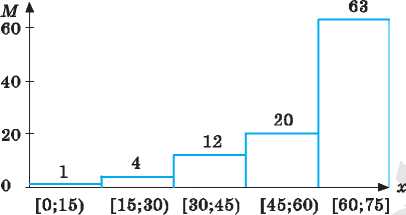 91- raam.Agarda chastotalar yordamida nisbiy chastotalar aniqlansa:u holda ular yordamida chizilgan zinasimon shakl (92-rasm) tasodi- fiy kattalikning nisbiy chastotalar bo‘yicha gistogrammasi deyiladi.92- rasm.Nisbiy chastotalar gistogrammasining har bir ustun ostidagi yuzi W ning mos qiymatiga teng bo‘ladi. U holda gistogramma ostidagi shaklning yuzi birga teng bo'ladi (£W= 1).M aahqlar1) Oddiy o‘yin kubigi; 2) ikkita tomonida 1 ochko, ikkita tomonida 2 ochko,ikkita tomonida 3 ochko belgilangan kubik; 3) uchta tomonida 1 ochko, ikkita tomonida 2 ochko, bir tomonida 3 ochko belgilangan kubik; 4) ikki tomonida 1 ochko,uchta tomonida 2 ochko,bitta tomonida 3 ochko belgilangan kubik tashlanganda tushadigan „ochkolar soni“ - X tasodifiy miqdor qiymatlarining P ehtimolliklar bo‘yicha taqsimot jadvalini tuzing.Stolga ikkita tanga tashlanyapti. Natija „gerb tomon“ tushsa shartli ravishda 0 sonli qiymat, natija „raqamli to- mon“ tushsa 1 soni qiymatni beramiz. Tangalar tushganda berilgan sonli qiymatlar yig‘indisi - X tasodifiy miqdor- ning P ehtimolliklar bo'yicha taqsimot jadvalini tuzing.Yoqlari 1,2,3,4 sonlari bilan belgilangan ikkita tetraedr bir vaqtda stolga tashlanmoqda, bunda tetraedr laming stolga tegib turgan yog‘idagi ochko hisobga olinadi. Ikkita tet- raedrdan tushadigan qanday ochkolar: 1) yig‘indisining;ko‘paytmasining eng katta ehtimollik bilan bo'lishini aniq- lash mumkinmi?Ikkita o‘yin kubigi tashlandi. Ikkita kubikdan tushadigan ochkolar ko‘paytmasining ehtimolliklar bo'yicha taqsimot jad- valini tuzing.Kafening egasi tushlik vaqtida ovqatlanuvchilarga o‘z vaqtida xizmat qilish, shu vaqtda xizmat qiluvchilarning sonini to‘g‘ri belgilash va tayyorlanadigan taomlarga sarfla- nadigan xarajatlarni to‘g‘ri rejalashtirish maqsadida uning kafesida tushlik qiluvchilarning sonini 50 kun davomida jadvalga yozib bordi:Bu jadval yordamida kafeda tushlik qiluvchilar soni - X taso- difiy miqdoming; 1) chastotalar (M) va nisbiy chastotalar (ТУ) bo‘yicha taqsimot jadvalini; 2) chastotalar poligonini tuzing.Yopiq suv havzasiga suzishga kelgan o‘g‘il va qiz bolalarning soni besh oy davomida qayd qilinib, quyidagi jadval tuzildi:Suv havzasiga kelgan o'g'il bolalar soni - X tasodifiy miq- doming chastotasi, nisbiy chastotasini toping va chastota- Lar gistogrammasini tuzing.Qiymatlari quyidagi telefon nomerlarida qatnashgan raqam- lar bo‘lgan X tasodifiy miqdorning chastotalar bo'yicha taqsimot jadvalini tuzing:916549695, 939749596, 949039391, 913229296;945539391, 931179396, 913749193, 919149494.Taqsimoti quyidagi jadvalda berilgan X tasodifiy miqdoming chastotalar poligoni va nisbiy chastotalar poligonini tuzing:1)2)Jadvalda 16 ta 9-sinf o'g'il bolalarining oyoq kiyimlari o‘lchamlari yozilgan:sinf o'g'il bolalarining oyoq kiyimi o'lchami - X tasodifiy miqdorning chastotalar bo'yicha va nisbiy chastotalar bo'yicha taqsimot jadvallarini tuzing.38- §. TASODIFIY MIQDORLARNING SONLI
XARAKTERIS TIK AL ARISiz 8-sinf „Algebra" kursining ma’lumotlar tahliliga bag‘ish- langan IV bobida bosh to‘plam, tanlanma, o‘rta qiymat, moda, mediana kabi tushunchalar bilan tanishgansiz. Xuddi shunday tushunchalarni tasodifiy miqdorlar uchun ham kiritish mumkin.Statistikada ma’lumotlar to‘plami sifatida tasodifiy miqdor- larning sonli qiymatlari, ularning chastotalarini e’tiborga olgan holda qaraladi. Bunda tasodifiy miqdorlarning barcha qiymatlari bosh to‘plam deb ataladi, ularning tanlab olingan biror qismi esa tanlanma deb ataladi. Tanlanma reprezentativ tanlanma deyiladi, agarda tanlanmada tasodifiy miqdorning bosh to‘plamdagi va faqat undagi qiymatlari qatnashsa va undagi qiymatlar chastota- larining nisbati bosh to'plamdagi kabi bo‘lsa.Misol. X tasodifiy miqdorning M chas to talar bo‘yicha taqsi- moti quyidagicha berilgan bo'lsin:va bu tasodifiy miqdorning barcha qiymatlari (e’tibor bering, ularning soni 17000 ta) bosh to'plam deb qabul qilingan bo'lsin. Quyidagicha uchta tanlanmani qaraylik:Taqsimoti 1-jadvalda berilgan tanlanma reprezentativ tanlanma, chunki unda ham -3,5,9,11 qiymatlar va faqat shu qiymatlar qatnashyapti hamda bosh top'lamda ham bu tanlanmada ham chastotalar nisbati bir xii: 5 000 : 2 000 : 7 000 : 3 000 - 5 :2:7:3.Taqsimoti 2-jadvalda berilgan tanlanma reprezentativ tanlanma emas, chunki unda X tasodifiy miqdorning 5 ga teng qiymati qatnashmayapti.206Taqsimoti 3-jadvalda berilgan tanlanma ham reprezentativ tanlanma emas, chunki unda chastotalar nisbati saqlanmagan: 5 000:2 000:7 000:3 000/5:6:7:3.Berilgan ma’lumotlami, jumladan, tasodifiy miqdorlarning qiymatlarini ba’zan bitta son bilan tavsiflash yoki baholash mum- kin. Bu son berilgan ma’lumotlar tarkibidagi sonlar yoki tasodifiy miqdorlar qiymatlari markaziy tendensiyasining o‘lchovi ham deyiladi. Markaziy tendensiya o‘lchovlariga misol sifatida mode, mediana va o‘rta. qiymat kabilarni keltirish mumkin.Tasodifiy miqdorning qaralayotgan tanlamadagi chastotasi eng katta bo‘lgan qiymati moda deb ataladi va M0 deb belgi- lanadi.Masalan, tanlanma 8, 0, 2,4,8, 6, 3 dan iborat boTsa, u holda uning modasi 8 ga teng. 5,6,11,3,3, 5 tanlanmaning modasi esa ikkita - Мй= 3, M2= 5. Agarda 1, 3, 7, 20,6,11 tanlanmani qarasak, uning modasi yo‘q.Agarda tanlanma qiymatlarini о‘sib borishi tartibida yozib olsak,u holda tanlanmani berilganlaming soni jihatidan teng ik- kiga bo‘luvchi son mediana deb ataladi va Me kabi belgilanadi. Agarda tartiblangan tanlanmada berilganlar soni toq bo‘lsa, u holda mediana ularning o‘rtasida turgan songa teng. Agarda tartiblangan tanlanmada berilganlar soni juft bo‘Isa, u holda mediana o‘rtada turgan ikkita sonning o‘rta arifmetigiga teng.1-m a s a 1 a. Tasodifiy miqdor qiymatlari tanlanmasining me- dianasini toping:8, 2, 0, 5, -5, 4, 8;	2) 8, 5, 3, 4, 7, 2.A 1) Tanlanma elementlarini o'sib borish tartibida joylashti- ramiz: - 5, 0, 2, 5, 4, 8, 8. Berilganlar soni toq. 5 sonidan chapda va o'ngda uchtadan son bor, ya’ni 5 tanlanmaning o‘rta soni, shu sababli M= 5.Berilgan 8, 5, 3, 4, 7, 2 tanlanma elementlarini o'sib borish tartibida yozamiz: 2, 3, 4, 5, 7, 8. Berilganlar soni juft. Tanlanma-4+5ning o'rtasida turgan sonlar: 4 va 5, shu sababli Me = —^- = 4,5.Javob: 1) 5; 2) 4,5. ATanlanmalarni o‘rganishda ahamiyatli bo'lgan yana bir tu- shuncha - tanlanmaning kengligi tushunchasi bilan Siz 8- sinfda tanishgansiz. Tanlanmaning kengligi deb tasodifiy miqdorning eng katta qiymati bilan eng kichik qiymatining ayirmasiga ay- tiladi va u R orqali belgilanadi.Tanlamaning kengligi tasodifiy miqdor qiymatlarining qan- chalik tarqoq ekanligini bildiradi.Misol. 21, 27, 22, 8, 9, 15, 19, 21 va 190, 187, 198, 189, 195, 190 tanlanmalarning kengligini solishtiring.tanlanmaning eng katta qiymati 27, eng kichik qiymati esa 8. Demak, 1-tanlanmaning kengligi 7^=27-8=19.2- tanlanmaning eng katta qiymati 198, eng kichik qiymati esa 186. Natijada, 2-tanlanmaning kengligi 7^=198-186=12.Demak, birinchi tanlanmaning qiymatlari ikkinchi tanlan- madagiga qaraganda tarqoq joylashgan.Tasodifiy miqdor qiymatlarining o'rtacha qiymati (yoki o‘rta arifmetigi) deb tanlanmadagi barcha sonlar yig'indisining ular- ning soniga nisbatiga aytilishini eslatib_o‘taylik. X tasodifiy miqdor barcha qiymatlarining o'rtachasi X orqali belgilanadi.masala. Chastotalari bo‘yicha taqsimoti quyidagi jadvalda berilgan tasodifiy miqdor tanlanmasining o‘rtachasini toping:4-jadvalY_3-3+4-l + 5-2 + 71 + 3-10_ 9 + 4 + 10 + 7 + 30 3+1+2+1+3	10Javob: 6.Ehtimolliklari bo'yicha taqsimoti ma’lum bo‘lgan tasodifiy miqdor tanlanmasini tavsiflovchi tushunchalardan yana biri bu matematik kutilma tushunchasidir.Agarda X tasodifiy miqdorning Xlf X2,...,Xn qiymatiarni qa- bul qilish ehtimolliklari,mos ravishda, Pv P1,...Pn bo‘lsa,u holdaE = ХЛР, + X„P„ +...+XP	(1)soni X tasodifiy miqdorning matematik kutilmasi deb ataladi. 208Tasodifiy miqdorning qiymati bilan tanlanmaning o'rtachasi orasidagi ayirma o'rtachadan chetlanlsh deb ataladi.Masalan, tasodifiy miqdorning qiymati X1 = 35, o'rtachaning qiymati esa X = 32 bo'lsa, u holda X2 ning o‘rtachadan chetlani- shiX1-X = 35-32 = 3.Tanlanmaning barcha qiymatlarining o'rtachadan chetlanish- lari yig'indisi nolga teng boTishini ko‘rsatish oson:(Xj- X) + (X2~X) + ...+(XB-X) = (X1 + Xa+...+Xn)-n X ==(Хл+Х2+...+Хв)-п-Shu sababli, tasodifiy miqdor qiymatlarini tavsiflash uchun o'rtacha chetlanishlar yig'indisi o‘miga o'rtacha chetlanishlar kvadratlarining o‘rta arifmetigidan foydalaniladi. Bunday kat- talik dispersiya (lotinchadan dispersion - sochilish,yoyilish) deb ataladi.Agarda X tasodifiy miqdor N ta turli qiymatlarni qabul qilsa va uning o'rtachasi X bo‘lsa,u holda uning dispersiyasi quyi- dagi formula yordamida topdadi:_ (Xt-xf + (X2 -X)2 +• ■ • + (X№-xfN	'	^Demak, dispersiya - tasodifiy miqdor qiymatlarining о‘rtacha- dan chetlanishlar kvadratlarining o‘rta arifmetigiga teng.Agarda X tasodifiy miqdorning Xlt X2	Xk qiymatlari mosravishda, Mj, M2,..., chastotalar bilan takrorlansa, u holda uning dispersiyasiniD _ pq - X)2Mj +(X2-X)2M2+- + (Xh - X)2Mk	(g)M1 + M2 + - -Mkformula yordamida hisoblash mumkin,bundaY _ XiM, + X2M2 + • • • + XkMk MJ + M2 + ■ ■ MkMasalan, 4-jadvaldagi tasodifiy miqdorning o‘rtachasi X = 6 ekanligini aniqlagan edik. Endi shu miqdorning dispersiyasiui hisoblaylik:D_(xi -x)2m{ + (X2 -xfM2 + ■ ■ ■ + (Xk-Х)гМк M1 + M2 +	h Mk_(3-6)2-3 + (4-6)2l + (5-6)22 + (7-6)2l + {10-6)2-3_  Dispersiya va o‘rtacha kvadrat chetlanishni statistikada ta- sodifiy miqdor qiymatlarining o‘rta qiymat atrofidagi yoyilishi- ning o'lchamlari ham deb aytishadi.MashqlarTasodifiy miqdor X qiymatlarining bosh to'plamdagi taqsimoti quyidagi jadvalda keltirilgan:Berilgan bosh to‘plam uchun quyidagilardan qaysilari repre- zentativ tanlanma bo'ladi: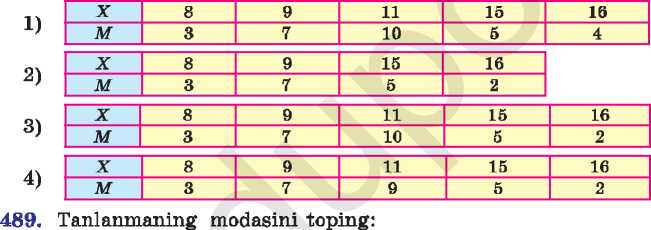 1)	6, 17, 8, 9, 5, 8, 10;	2)	20,	11,	7,	5, 9, 11, 3;4, 6, 8,	4, 7, 6, 5;	4)	5, 7, 4,	3,	7, 2, 6.Tanlanmaning medianasini toping:1)	18, 13,	35, 19, 7;	2)	25,	16,	14, 21, 22;5, 2, 9,	14, 11;	4)	16,	7, 13,	9, 15.Tanlanmaning kengligini toping: 18, -4, 16, -3, 11, 5, 4, -5, 1, 3; 26, 17, 4, 12, 2, 25, 19, 5, 6, 7.Tanlanmaning o'rtachasini toping:1) 34, -10, 23, -18;	2) -3, 6, -19, -12, 1;0,5, 0,7, 0,4,0,7,0,6,0,4;	4) 2,2, 2,3, 2,2, 1,8, 1,8, 2,3.Tanlanmaning modasi, medianasi va o‘rtachasini toping:1) 4, -3, 2, 0, 3, -2;	2) 6, 5, -2, 4, -5, 0.Chastotalari bo'yicha taqsimoti quyidagi jadvalda berilgan X tasodifiy miqdor qiymatlari tanlanmasining o‘rta arif- metigini toping: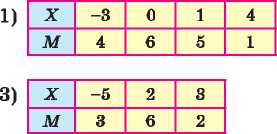 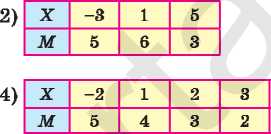 Ehtimolliklari bo'yicha taqsimoti quyidagi jadvalda berilgan X tasodifiy miqdor qiymatlarining matematik kutil masini toping:1) "Tanlanmaning dispersiyasini toping1) 9 cm, 11 cm,8 cm, 10 cm;	2) 18 kg, 16 kg, 15 kg, 19 kg;8 s,ll s, 8 s, 9 s, 9 s;	4) 1 m, 9 m, 4 m, 8 m, 8 m.Chastotalari bo‘yicha taqsimoti quyidagi jadvalda berilgan X tasodifiy miqdor qiymatlari to'plamining dispersiyasini toping.Tanlanma element!arining o‘rta qiymatdan o‘rta kvadrat chetlanishini hisoblang:4 g, 5 g, 8 g, 3 g, 5 g;9 cm, 12 cm, 7 cm, 10 cm, 12 cm.Chastotalari bo'yicha taqsimoti berilgan X tasodifiy miq- dorning o‘rta kvadrat chetlanishini toping:1) I X I -11 2 I 3 I 5 I	2)bobga doir mashqlar(0g‘zaki.) Quyidagi tajribada ro‘y berishi mumkin bo‘lgan barcha elementar hodisalarni ayting: 1) tasodifiy ravishda yildagi oylar nomi aytiladi; 2) ikkita tanga tashlanib, tu- shayotgan tomonlari kuzatiladi; 3) birorta 50 dan kichik tub son aytiladi; 4) tasodifiy ravishda ikki xonali 3 ga kar- rali son aytiladi.Qutida 4 ta qora, 5 ta qizil, 6 ta ko‘k shar bor. Tasodifiy ravishda qutidan bitta shar olindi. Olingan shar: 1) qora;qizil; 3) ko‘k; 4) qora emas; 5) qizil emas; 6) ko‘k emas;yashil; 8) yoki qora,yoki qizil,yoki ko‘k bo'lishlik ehti- molligini toping.Tavakkaliga 1 dan 50 gacha bo‘lgan natural son aytildi. Bu sonning: 1) 7; 2) 7 emas; 3) 7 ga karrali; 4) 10 ga karrali;tub son emas; 6) 30 dan katta emas ekanligining ehti- molligini aniqlang.Stolga о‘yin kubigi bilan tanga tashlanyapti. Bunda 1) ku- bikda 5,tanga raqamli tomoni bilan; 2) kubikda chiqqan son tub, tanga gerb tomoni bilan tushishi ehtimolligini toping.Tanlanmaning kengligi,modasi,medianasi va o‘rtachasini toping (504-507):1) 2, 6, 6, 9, 11;4, 10, 13, 13, 19.1) -7, -7, -4, -4, 1, 3;-3, -3, 1, 3, 10, 10 .1) 0,13,-5, -6, 14, -1, 11, -1, -8;5, -9, 14, 9, -5, -2, 0, 14, -5.1) -4, -14, 13, -6, 9, 14, 0, -6;15, -3, -9, 9, 13, -7, -3, 10.Tanlanmaning dispersiyasi va o‘rta kvadrat chetlanishini aniqlang:1) 6, 11, 8, 9;	2) 9, 12, 8, 14; 6, 3, 5, 4, 4;	4) 4, 3, 2, 2, 6;1, -2, 2, -3, 4;	6) -3, 3, -4, -2, 5.Chastotalar bo'yicha taqsimoti bilan berilgan Z tasodifiy miqdorning dispersiyasi va o‘rta kvadrat chetlanishini toping:Tanlanmalar dispersiyalarini solishtiring:1) 4, 5, 7, 5, 9 va 6, 9, 7, 8;	2) -2, 2, 3 va -3, -1, 1, 3, 4.bilan berilgan X tasodifiy miqdorning matematik kutilma- sini toping.V bobga doir einov (test) mashqlariBir xil kartochkalarga 1 dan 15 gacha sonlar yozildi (har bir kartochkaga bittadan son yozildi). Kartochkalar stolga teska- risi bilan qo'yildi va aralashtirildi. Tasodifan olingan kartoch- kadagi sonning tub son bo'lishlik ehtimolligini toping.A>|; B>b c'b D>f- Qutida 3 ta oq va 7 ta qora shar bor. Ulardan biri tasodifan tanlanib qutidan olindi. Olingan sharning oq bo‘lishlik ehtimolligini toping.A) 0,5;	B) 0,7; C) 0,3 D) 0,1.Sinfdagi 27 ta o'quvchidan 15 tasi o‘g‘il bola. Sinfga bir o‘g‘il bola va ikki qiz bola kelib qo‘shildi. Bunda o‘g‘il bolalar soni- X tasodifiy miqdorning nisbiy chastotasi qanchaga o‘zgardi?Tasodifiy miqdor qiymatlari tanlanmasining modasi bilan me- dianasining yig'indisini toping: 10,4,2,7,-3,6,10;A) 14;	B) 17;	C) 16;	D) 13.Tasodifiy miqdor qiymatlari tanlanmasining modasi bilan me- dianasining ko‘paytmasini toping: 2, 0, 1, 4, -1, 2.A) 2;	В) 3;	C) 0;	D) 4.Chastotalari bo'yicha taqsimoti quyidagi jadvalda berilgan X tasodifiy miqdor tanlanmasining X o'rtachasini toping:A) if; B) if; C) l|; D) 1.7. X tasodifiy miqdorning ehtimolliklar bo'yicha taqsimotiga ko‘ra matematik kutilmasini toping:26. 9 ’29 . 9 ’X tasodifiy miqdorning chastotalar bo'yicha taqsimotiga ko'ra o'rta kvadrat chetlanishini toping:A) 1;	B) 1,5;	C) 2;	D) 2,5.X tasodifiy miqdorning ehtimolliklar bo'yicha taqsimotiga ko'ra dispersiyasini toping:A) 2,9; B) 2,09;	C) 2,99; D) 0,29.1-masala. 5000 p.b. (pul birligi)da avtomobil, har biri 250 p.b. dan 4 ta televizor, har biri 200 p.b. dan 5 ta qo‘l telefoni yutuqli lotereya o'ynalyapti. Hammasi bo‘lib, 7 p.b. dan 1000 ta chipta sotilmoqda. Bitta chipta sotib olgan lotereya qatnashchi- sining toza yutug'ining taqsimot jadvalini tuzing va matematik kutilmasini hisoblang.Дх-bitta chiptaga tushgan toza yutuq bo‘lsa,u holda uning qiymati:bitta ham yutuq chiqmasa, 0-7 —-7;qo‘l telefoni yutilgan bo'lsa, 200- 7 — 193;televizor yutilgan bo'lsa, 250 - 7 = 243;avtomobil yutilgan bo'lsa, 5000- 7 —4993 pul birligida bo'ladi. 1000 ta chiptadan 990 tasiga yutuq chiq- masligini va yutuqlar soni 5 + 4 + 1-10 ekanligini hisobga olib, ehtimollikning klassik ta’rifiga ko‘ra hosil qilamiz:X- tasodifiy miqdor990- 7 qiymatni qabul qilish ehtimolligi ^^-0,990;193 qiymatni qabul qilish ehtimolligi esa = 0,005;4243 qiymatni qabul qilish ehtimolligi	0,004;4 993 qiymatni qabul qilish ehtimolligi ^^ = 0,001.Demak, X - tasodifiy miqdorning ehtimolliklar bo'yicha taqsimot jadvali quyidagicha bo'ladi:Taqsimot jadvali asosida matematik kutilmani hisoblash murnkin: E = (-7) • 0,990 + 193 ■ 0,005 + 243 • 0,004 + 4 993 ■ 0,001 = 0, ya’ni o'rtacha yutuq nolga teng. Hosil bo‘lgan natija,lotereya bilet- larini sotishdan tushgan hamma pul yutuqlarga ketishini anglatadi. J avо b: taqsimot jadvali:va matematik kutilma E = 0.A2-masala. Bir firmaga tarjimonlik ishiga ikkita nomzod harakat qilmoqda. Ularga bir xil sinov muddati belgilandi va 125 betlik bir xil matn tarjimaga berildi. Ularning har kuni necha bet matn tarjima qilganliklari quyidagi jadvalda berilgan:Ish beruvehi jadvaldagi ma’lumotlarni tahlil qilgan holda, nomzodlarning qaysi birini ishga olishni afzal ko'radi?A Nomzodlarning har biri 5 kunda 125 betdan tarjima qi- lishdi, demak, ikkala nomzodning ham o'rtacha mehnat unum- dorligi bir xil:x = Y = ^ = 25 (bet/kun).Ikkala tasodifiy miqdor X va Y ning ham modasi yo'q, medianalari esa bir xil (25 va 25). Nomzodlardan qaysi birini ishga olish maqsadga muvofiq ekan? Bu holda nomzodlar mehnat unumdorliklarining barqarorligini solishtirish orqali amalga oshirish mumkin. Buni esa chetlanishlar kvadratlari- ning yig'indilarini yoki dispersiyalarni solishtirish orqali amalga oshirsa bo'ladi:Ko'rinib turibdiki, chetlanishlar kvadratlarining yig'indisi Xuchun 10, Y uchun esa 74,yoki dispersiyalarni hisoblasak:(X1-X)* + (X2-X)*+---+(X5-Xp	10	„ЩХ)-	5	“ 5 " Z-Demak, X tasodifiy miqdoming dispersiyasi Y tasodifiy miq- doming dispersiyasidan kichik. Amaliy jihatdan bu natija ikkinchi nomzodning mehnat unumdorligi barqaror emasligini ko'rsatadi: ba’zi kunlari u imkoniyatlaridan to‘laligicha foydalarmiasdan ish- ladi.boshqa kunlari esa imkoniyal; darajasidan ko‘proq ishlashga harakat qildi, bu esa, albatta,bajarilayotgan ishning sifatiga sal- biy ta’sir qilishi mumkin. Ko'rinib turibdiki, natijada ish beruvchi birinchi nomzodni ishga olishni afzal ko‘radi.Javob: ish beruvchi birinchi nomzodni ishga olishni afzal ko‘radi. Am a s a 1 a. Ikkita kamonchi nishonga kamon o'qidan ot- ganda oladigan ochkolari — X va Y tasodifiy miqdorlarning eh- timolliklar bo'yicha taqsimot jadvali ma’lum:1-kamonchi uchunva 2- kamonchi uchunKamonchilardan qaysi biri kamondan nishonga yaxshiroq otadi?A Ravshanki, kamonchilardan qaysi birining nishonga tega- digan o’rtacha ochkosi ko'proq bo‘lsa,shunisini yaxshi nishonga oluvchi deyish mumkin. Shu sababli, X va Y tasodifiy miqdorlar- ning matematik kutilmasini hisoblaymiz:E(X) = 0- 0,15 + 1 ■ 0,10+2 ■ 0,04+■■+9 • 0,12 + 10 ■ 0,20= 5,36,£(Y) = 0 0,01 +1 0,03 + 2 0,05 +■■■+ 9 • 0,04 + 10 ■ 0,02 = 5,36,ya’ni, ikkala kamonchining ham nishonga tegadigan ochkolari o'rtacha bir xil.Endi X va Y laming dispersiya va o‘rta kvadrat chetlanish- larini hisoblab ko'raylik:D(X) = (0- 5,36)2 ■ 0,15 + (1 - 5,36)2 0,11 +-++ (10- 5,36)2 -0,20= 13,6,
tr(X) = yjD(X)= 3,69;D(Y) = (0 - 5,36)2 • 0,01 + (1 - 5,36)2 * 0,03 +•■■++ (10 -5,36)2- 0,02 = 4,17,
a(Y)-jD(Y)- 2,04.Shunday qilib,nishonga tegadigan ochkolarning o’rta qiymat- lari teng E(X) = E(Y) bo‘lsa-da, ikkinehi kamonchi uchun dispersiya birinchi kamonchiga qaraganda kichikroq: Z)(Y) < D(X), ya’ni ikkinehi kamonchining nishonga tegadigan ochkolarining ,,markaz“ (E(Y) =5,36) atrofida joylashish tarqoqligi birinchi kamonchiga nisbatan kichikroq. Boshqacha aytganda, uning nati- jalari birinchi kamonchining natijalariga qaraganda 5,36 dan uzoqroqqa ketib qoimagan. Demak,u birinchi kamonchiga qaraganda yuqoriroq natijalarga erishishi uchun nishonga yaxshiroq poylab,£(Y) ni o’ngroqqa (yuqoriroqqa) siljitishga harakat qilishi kerak.J a v о b: kamonchilardan birinchisi nishonga yaxshiroq otadi. Amasala. Musobaqalar davrida futbol jamoasi o’yinchilari tomonidan raqib darvozasiga kiritgan to‘plari soni X ning chas- totalar bo'yicha taqsimoti berilgan:Barcha kiritilgan to‘plar sonining o‘rtacha qiymatdan o‘rta kvadrat chetlanishini hisoblang.Д Avval o'rtachani hisoblaymiz:g_X1M1+XiMj+- + X6M6 _-|- М2 H	10 3 + 1*3 + 2 2 + 3*1 + 4 1	0 + 3 + 4 + 3 + 4	14	. ,=	=	=—=1,4.3+3+2+1+1	10	10Keyingi hisoblash natijalari quyidagi jadvalda keltirilgan:U holda, dispersiya va o‘rta kvadrat chetlanish quyidagicha hisoblanadi:D _ № -X)2M11 I (X2 -X)2M2 I I (X5 -XfM, Mi +Af2 H	I-M5_ 5,88 + 0,48 + 0,72 + 2,56 + 6,76 _ 16,4 _1 A/|10 10~_ ’ ’a = 4D =^1,64ю1,28.Javob: a » 128. AM ashqlarKo‘p yillik statistik ma’lumotlar asosida 4 ta farzandli oila- lardagi o‘g‘il bolalar soni - X tasodifiy miqdorning taqsimot qonuni quyidagi jadvalda berilgan bo‘lsa, uning matematik kutilmasi va dispersiyasini hisoblang.Ikki gimnastchining sport musobaqasidagi chiqishiga 9 ta hakam 10 balli tizimda qo'ygan ballari quyidagi jadvalda berilgan:Har bir gimnastchi olgan ballarini, mos ravishda, X va Y ta- sodifiy miqdorlar deb qaralsa, ularning matematik kutilmasini va dispersiya hamda o'rta kvadrat chetlanishlarini hisoblang va solishtiring.Xaridorlaming oyoq kiyimlarga bo‘lgan talabini o'rganayotgan talaba ikkita do‘konda har kuni sotilgan oyoq kiyimlar sonini 25 kun davomida yozib bordi. Agarda X1 birinchi do‘konda, X2 ikkinchi do‘konda sotilgan oyoq kiyimlar soni bo£lsa, u hol- da quyidagi jadvallarda keltirilgan ma’lumotlarga asosan X, va Xs tasodifiy miqdorlarning matematik kutilmasi va o‘rta kvadrat chetlanishini hisoblang. Olingan natijalarni taqqoslab, do'konlardagi oyoq kiyim sotilishini solishtiring.Silindr ko'rinishidagi po‘latdan yasalgan g‘o‘lachalar partiya- sidan olingan yigirmata g'o'laeha asoslarining d diametrlari ikkita turli o'lchov asboblari yordamida o'lchandi. Birinchi o'lchov asbobi yordamida (1 mm gacha aniqlikda) olingan nati- jalar chapdagi, ikkinchisida olingan natijalar esa o‘ngdagi jadvalda keltirilgan:d1 va d2 tasodifiy miqdorlarning dispersiyalarini taqqoslang.IX SINF „ALGEBRA" KURSINI TAKRORLASH
UCHUN MASHQLARFunksiyaning grafigini yasang:y = x2+6x-9;	2 )y = *2-|;	3) у = x2-12x+4;y = x2+3x-\\	5)y = x2+x\	6)y = x2—x.(Og‘zaki.) у = ax2 + bx + c funksiya grafigidan foydalanib (93- rasm), uning xossalarini aniqlang.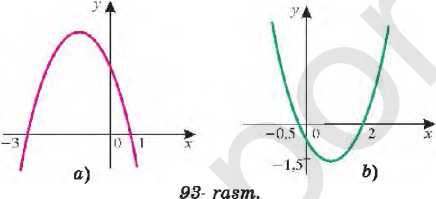 Funksiyaning grafigini yasang va xossalarini aniqlang:1) у — 2x2-8x-8;	2) y-3x2+ 12x + 16;y = 2x2-\2x+19\	4) y= 3 + 2X-X2.Funksiyaning grafigini bitta koordinata tekisligida yasang:y = \x? v&y = -\x2\	2)y=3x2v& y = 3x2-2.и	ОTengsizlikni yeching (516—519):(*-5)(jc + 3)>0;	2) (z + 15)(* + 4)<0.2) x2 x-Jb < 0;	3) x2 — 16 < 0;5) *2 - 4x < 0;	6) ж2 — 7 > 0.518. 1) x2-8x + 4 >0;i*2 +0,5x —1>0;519. 1) jc2-блг + 9> 0;	2) ж2-24* +144<0;iх2 -4я + 8 < 0;	4) \х2 + 4* + 12 >0.2	оTengsizlikni intervallar usuli bilan yeching (520-522):1) (r + 3)(:r-4)>0;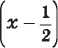 (я-2,3)(г + 3,7)<0;1) (r + 2)(r-l)^0;(:c + 2)(x-l)2>0;Trapetsiyaning yuzi 19,22 cm2 dan ortiq. Uning o‘rta chizi- g‘i balandligidan ikki marta katta. Trapetsiyaning o‘rta chizig'ini va balandligini toping.ParalLelogrammning tomoni shu tomonga tushirilgan balandlikdan 2 cm ortiq. Agar parallelogrammning yuzi 15 cm2 dan ortiq bo‘lsa,shu tomonning uzunligini toping.Tengsizlikni intervallar usuli bilan yeching:1) (x + 2)(x + 5)(x-!)(* + 4)>0;	2) g-l + |_|>2.Agar x2+px+q kvadrat uchhad jc = 0 bo‘lganda-14 ga teng qiymatni,r=-2 bo'lganda esa -20 ga teng qiymatni qabul qil- sa,shu kvadrat uchhadning p va q koeffitsiyentlarini toping.Agar у = x2 + px + q parabola:1 2abssissalar o‘qini x— -vax — - nuqtalarda kessa;abssissalar o‘qi bilan x = -7 nuqtada urinsa;abssissalar o‘qini x-2 va ordinatalar o‘qini y = ~ 1 nuqtada kesib o‘tsa, p-q ni toping.Agar parabola abssissalar o‘qini 5 nuqtada kessa va uning uchi|2^; 10	nuqta bo‘Isa, shu parabolaning tenglamasini yozing.Teleskopning (reflektorning) qayta- ruvchi ko'zgusi o‘q kesimi bo‘yicha parabola shakliga ega (94-rasm). Shu parabolaning tenglamasini yozing.Agar y = ax2+bx + c kvadrat funksiya- ning grafigi: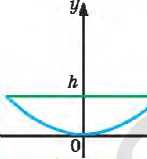 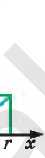 A(-1; 0), B(3; 0) va C(0; -6) nuqta- lardan o‘tsa;K(-2\Q), L(1;0), M(0; 2) nuqtalardan o‘tsa,uning koeffitsiyentlarini toping.Istalgan nomanfiy a va & sonlar uchim1) a2 + b2<(a + bf;	2) a3 + b3<(a + b)3tengsizlikning to‘g‘ri bo‘lishini isbotlang.Funksiyaning grafigini yasang:1) y = 4^\	2) y = \x-l\\3) у = jx? — 6x + 9;	4) у =	+4x + 4.Tenglamaning haqiqiy ildizlarini toping:1) x2-|x|-2 = 0;	2) x2-4|x| + 3 = 0;|x2 + x| = 1;	5) |x2-2| = 2;Ildiz chiqaring:Soddalashtiring:1) {^>/20 + 7715-75): /5;	2) <№+2^| + л/б-3^;	4) 7^|->/7 + 0,5л/343.Ifodalarning qiymatlarini taqqoslang:Ш"1/3	Г7бГ1/213Ifodani soddalashtiring:Ildiz belgisi ostidan ko‘paytuvchini chiqaring:1) \l9a2b, bunda a < 0, b> 0;	2) V25a2b3, bunda a > 0, b > 0;Ko'paytuvchini ildiz belgisi ostiga kiriting:1) W5, bunda x > 0;	2) х^З, bunda x < 0;—a>/3, bunda a > 0;	4) —W5, bunda a < 0.25У-~~ funksiyaning grafigiga:1) Ab/5; 5%/5);	2) В( 5л/2; 5n/2) ;	3) C(0,1; 250)nuqta tegishli bo'lish yoki bo'lmasligini aniqlang.y = yjl-2x funksiya grafigiga: 1) CE (-4; 3) nuqta tegishli bo'lish yoki bo‘lmasligini aniqlang.Funksiyaning grafigini yasang:1) y = x2 + 6x+10;	2) y = -x2 — 7x-6.P(l; 0) nuqtani: 1) A(0; 1); 2) B) (0; -1); 3) C(-l; 0); 4) D(l; 0) nuqtaga o'tkazadigan bir necha burish burchaklarini ko‘rsating.Sonning musbat yoki manfiy ekanligini aniqlang:.я_;„4тг—я.	sinacos(jr + a)tga, 0<a<|.Berilgan: since = 0,6, sinp = —0,28, 0 < a <	< P < ^.Hisoblang: 1) cos(a-p); 2) sin(a + P);	3) cos(a + p).Ko'paytuvchilarga ajrating:1) sin2a - 2sina; 2) since +sin^;3) cosa - sin2a;	4) 1 - sin2a - cos2a.a 8	. оt ^ n o\-o 5	a , пAgar 1) cos- = — va sin- < 0;	2) sm- = — va cos- < 0bo'lsa sina, cosa, tga ni hisoblang.Agar1) a1 = 10,d = 6,Tt = 23;	2) (h = 42, d = i, n = 12;3) a1 = 0,d = -2,n = 7;	4) «I = d = |, n = 18bo‘lsa,arifmetik progressiyaning n- hadini va dastlabki n ta hadining yig'indisini hisoblang.Agar a1 = 2,an = 120,n= 20 bo'lsa, arifmetik progressiyaning dastlabki n ta hadi yig'indisini toping.1 	On n- hadi	= —-— formula bdan berilgan ketma-ketlik arifme-Оtik progressiya bo'lishini isbotlang.Agar geometrik progressiya uchun= 5 va q = -10 bo‘lsa, ni toping;b4 = -5000 va q = -10 bo‘lsa,b1 ni toping.Agar:1) = 3,q=2, n = 5;	2) \ = 1, q = 5, ti = 4bo‘Lsa, geometrik progressiyaning ti- hadini va dastlabki n ta hadi yig‘indisini hisoblang. Agar: 1) bl = ^,q = 2,n = 6;	2)	= j^,q = -5, n = 5 bo'Lsa,geometrik progressiya dastlabki n ta hadining yig‘indisini toping.Cheksiz kamayuvchi geometrik progressiya yig'indisini toping.1)6, 4, f,...;	2) 5,-1,	3)1,-^,^	Ildiz belgisi ostidan ko‘paytuvchini chiqaring:1) V20a4b, bundaa<0, fe>0;	2) \j(a — l)2, bunda a <1;Ifodani soddalashtiring:1)	^ , bunda a > b\a-bMaxrajdagi irratsionallikni yo‘qoting:2> ТГЖ1 3>	4) V^/TIfodani soddalashtiring: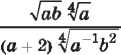 1) V5 + V21;	2) V4 + V7;	3) V5 + 2V6;	4) V8 2vl5.Agar: 1) tg| = —2,4; 2) sin^ = ^ boTsa,sina va cosa ni hi-a	л 13soblang.JAVOBLAR2. 2)	— 0, хй—1; 4) x ning berilgan funksiyaning qiymati —5 ga tengbo'ladigan haqiqiy qiymatlari yo‘q. 3. 2) x1-l^. x:j=-l; 4) x^O, x2 - j .4. 2) 0; 4) 1. 5. 2) nollari yo‘q; 4) x, = ^,x2 = i ; 6) nollari yo‘q. 6.2)p = 3,q=-4;4)P “ -2, q = _15. 7. x12 = ±2. 9. В va C. 12. 2) (V5; 5),(-V5; 5); 4) (0; 0), (2; 4); 6) (1; 1). 13. 2) Йа. 14. 2) Ha; 4) yo‘q; 16. 1) x < -3,x > 3; 2) -5 < ^S5;3)ii -4,* ^ 4; 4) -6 < ж < 6. 20. 2) (-3; -4,5),(2; -2). 21. 2) Ha; 4) yo‘q. 22. 1) 0‘suvohi; 2) kamayuvehi; 3) o'euvohi; 4) o'euvchi ham,kamayuvehiham bo'lmaydi. 23. 3 m/a2. 26. 2) (0; -5); 4)	27. 2) x = -2; 4) x = 2;6) ж = \. 28. 2) Yo‘q; 4) yo‘q. 29. 2) (1; 0), (0,5; 0), (0; -1); 4) (0; 0), (J o) .30. у = ж2 - 2x + 3. 32. 2)k = -10. 34. 1) у = 2(x - 3f; 2) у = 2x? + 4; 3) y = 2(x ++ 2)2- 1; 4) y = 2(x -l,5)2+3,5. 35. 2)	36‘ 2> Os0).(-5; 0),(0; 10); 4) (0; 14). 40. 7,5+7,5. 41. 5 va 5. 42. Devorga parallel tomon 6 m; qolgan tomonlari 3 m dan. 43. Yo‘q. 44. 2) x = 1 da -5 eng kichik qiymat;4)x=lday=-2 eng kichik qiymat.45.1) a>0,b >0,c >0; 2) a<0,5>0,c< 0. 46. 1) 5 s dan keyin eng katta balandlik 130 m ga teng; 2) (5 + 726)s . 48. 2) 3x2 — x — 1 > 0; 4) 2x2 + x - 5 < 0. 50. 2) 3 < x < 11; 4) x< -7,x>-l.51.2)x<-3,x>3;4)x<0,X>2.&2.2)-2<x<l;4)x<--3,;i[>l;6)x<-l,x> ^.53. 2)x=^; 4) x < —4 ,x > 2. 56. Musbat qiymatlar x < —3,x > 2 oraliqlarda, manfiy qiymatlar -3<<x<2intervalda. 58. 2) x < -Ijc> 4; 4) -l<x<4.59. 2)x< - j, x>2; 4)x < -0,26; x > 1. 60. 2) x = 7; 4) yechimlari yo‘q. 61. 2) Yechimlari yo‘q; 4) yechimlari yo‘q;6) x — istalgan haqiqiy son. 62. 2) x< -Л, x> V7 ; 4)x<—2; x> 0. 64. 2)5x< ^ x> g ; 4) —1 < x < 4; 6) x — istalgan haqiqiy son. 65. 2) x — istalgan haqiqiy son; 4) x+ 6)	< x < 0. 66. 2) Yechimlari yo‘q; 4) -0,5 < x < 3. 67. 2)x = 1; 4) x - istalgan haqiqiy son. 69. -6 < r < 2. 71. 2) -5 < x < 8; 4) x<-5,x> 3j. 72. 2) x < 0,x > 9; 4) —3 < x < 0; 6) x < -l,x > 3. 73. 2) —i <x< 2280, х > ^ ; 4) -2 < х < 2,х > 5. 74. 2) -7 < х < 7; 4) -4 < х < 4, х> 4. 75. -3 < х < 4; 4) -3,5 <. х < 7; 6) -2 ^ х < -1,* 2: 3. 76. 2) л; < 0,5, * > 1; 4) х< <-|,0<x<i,x> |. 77. 2) —4 < л: < —2,х > 3; 4) —3 < х < —1,4 < х < 5. 78. 2) а: < -2,2 < х < 6; 4) х < -3,-1 :£ х < 2,х £ 4. 79. 2) —s/зГб < х < -3,0< х<Vl5.80. 1) -8 < х < -1; 2) х < -5, х> 2; 3) -1 < х <	. 81. 2) х = 2 daI/ = 1; X = 0 va JC = 4da у = 5‘, х = — 1 va х = 5 da z/ = 10;# = —2 va x = 6 day = 17.82. 1) y(-2) = -l,i/(0) = -5, y(||	11, y(3) = 4; 2)x =-| da у = -3;a:	1 da у	2; x = ^ da г/ — 13; x = ^ da i/ - 19. 84. 2) a: ^ 2,a; ^ 5; 4) -2 ^x < 3. 85. 1) y(-3) = 3,j/(-l) = l,y(l) = -l,y(3) = 1; 2) x = 2 da у = -2; x = 0va x = 4 da у = 0; x = -2 va x = 6 da у = 2; x = -4 va x = 8 da у = 4. 86. 2) x * -1; 5) -1 ^ x ^ l,x ^ 4; 6) -5 ^ x ^ l,x > 2. 87. 2) Ha; 4 ha. 93. 2) x = 16;x = i; 6) x =	- 95. 2) x = 32; 4) x = 8. 98. 2) toq; 4) juft ham, toq hambo'lmaydi. 99. 2) toq; 4) toq. 108. 2) x = 0. 109. 2) (-1; 0). 110. 2) x< 3; 4) y<5; 6) x < -5,x > 5. 111. 2) Kubning qirrasi 7 dm dan ortiq. 114. 2) x — 10;x = 5. 115. 2) x = 2; 4) x = 2; x = -7. 116. 2) x = 4; 4) x = 0,2. 117. x = |.118. 2) x > -3; 4) x < 2; 6) x < l,x > 7. 120. 2) x = -2; 4) xL = 1; x= 3. 121. 2) x = 2,25. 122. 2) x = 1; 4) x = 5. 123. 2) x = 4. 124. 2) 2 < x < 3; 4) 1 < x <2; 6) x > 1. 125. 2) x1 = 2,xa = 0,5; 4) x ning bunday qiymati yo‘q. 126. 2)x < -6, x > 6. 127. 2) (5; 0),(-2; 0) ,(0; 10); 4) (1; 0), ( y;o) ,(0; -11). 128. 2) (-1; 4); 4) (-±;l). 130. 150mva 150 m. 131. 2)p = 1,? = 0. 132.1) x1 = 1, xa = =-5; 2) x1 = 0,x2 = l,x3 = 2. 133. 2) x < 2,x > 4; 4) x < 3,x> 4. 134. 2) x < -6,з	3	1	1x>6; 4) -4 < x < -j . 135. 2) x < ^ ,x > 4; 4) —2 < x <	■ 136. 2) Yechimlariyo‘q; 4) yechimlari yo‘q; 6) yechimlari yo‘q. 137. 2) x < -1,1 < x < 4; 4) x <	,4< x < 7; 6) x > 2,- i < x < 1. 138. 2) x < -1, x > -1; 4) x = § . 139. 2) -1 <*<	< x < 2; 4)-i <x <	< x < 2. 140. 12 km/h dan kam emae.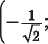 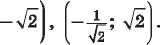 х < -2. 145. 2) x = 16. 146.2) x1 = I, х2 = |. 147. 2) ж - istalgan son; 4) 2 < <, x <, 11; 6) x < -7, -3 <, x < -l,x ^ 3. 148. 2) kamayadi; 4) kamayadi- 149. 2) toq;4) juft ham,toq ham bo'lmaydi. 150. 2) — 2< x <i . 151. 2) x, = -l,x2 = f-4) x = 81. 152.1) x < -l,x > 9; 2) -1< x < 0,3 < x < 4; 3) |<x<6; 4) x >4.153. 2) (4; 1); 4) (0,5; 3). 154. 2) (7; -5), (-4; 6); 4) (-1; -1), (7; 23). 155. 2) (4; -3); (17; 10); 4) (4; 1), (-1; -4). 156. 2) (1; 7), (7; 1); 4) (-2; -6), (-5; -2). 157. 2) (4; -1); 4) (3; 1). 158. 2) (2; 5), (5; 2), (-2; -5),(-5; -2); 4) (1; 5), (5; 1), (-1; -5), (-5; -1). 159. 5 va 13. 160. 4 va 36. 161. 2) (7; -1), (-1;7). 163. 1) (4; 1) (-1; -4); 2) (2; 4), (4; 2); 3) (2; 2). 164. 300 m, 200 m. 165. 2) (4; 5) va (5; 4). 166. 2) (1; -2) va (3; 0). 167. 2) (9; 4). 168. 2) (3; 4),(4; 3),(-3; -4), (-4; -3). 169. 2) (2; 5) va (5; 2); 4) (1; 3) va (19; -3). 170. 2) (3; 5), (5; 3), (-3; -5), (-6; -3); 4) (1; 7), (7; 1), (-1; -7), (-7; -1). 171. 2) (20; 4) va (-20; -4);4) (3; 6) va (6; 3). 172. 2) (-1; 1) (1; 1)	2) (^2); 4) (-5; -2), (-5; 2),(5; -2). 173. 2) (5; 1). 174. 2) (-5; -1), (-3; -5),(3; 5),(5; 3), 175. (1; 9) va (9;. 176. 2) si stem a yechimga ega emas. 177. 2) -9<x<3; 4)-6 <x<2. 178. 2. -00<x< —3 va 2 <x< + 00. 179. -3 <x<- 2 va 1< x < 2. 180. -7 <x<0. 181. -1 <x<0. 182. 2) Ш. 194. (-1; -4) va (4; 4); 2) (2; -2) va (9; 5). 195. 2) (-5; 6) va (6; -5); 4) (-1; 10) va (10; -1). 196. 2) (6; -2); 4) (3,5; -1,5). 197. 2) (-2; -3) va (2; 3); 4) (2; 6) va (6; 2). 198. 2) (-1; 3) va (3; -1). 199. 2) (-3; 1)va (1; 5). 200. 2) (-2; l)va (2; 1); 4) (—1;4) va (24; 0,6). 201. 2) (4; S) va (4; VS); 4) (-6; -2), (-6; 2), (6; -2), (6; 2). 202. 2) (1; -2) va (2; -1); 4)(2; 1). 203. 2)	va (-2	■	204.	2) (4; 1); 4) (100; 4). 205. 2)24. 206. 2) Bo‘yi 1,2 cm va eni 0,8 cm. 207. 2) -5< x < -3; 4) 1 < x < 2. 208.8. 209. 2) 27; 4) 1. 213. 2) ^ ; 4) ^ ; 6) ||; 8) ^ . 214. 2) 20”; 4) 135°;. 215. 2) 4,71; 4) 2,09. 216. 2) 2® < 6,7; 4) ^<4,8 ; 6) -^!<-VlO. 218. 0,4 m. 219. 2 rad. 220. cm3. 221. 2 rad. 222. 2) (-1;2	о0); 4) (0; -1); 6) (1; 0). 224. 2) ikkinchi chorak; 4) to'rtmchi chorak; 6) ikkinchi chorak. 225. 2) (0; 1); 4) (-1; 0); 6) (0; 1). 226. 2) 2nk,k= 0,±1,±2,...; 4)— + 2nk, k — 0, _L 1, ±2, .... 227. 2) ikkinchi chorak; 4) to‘rtinchi chorak. 228.2 2) х = l,&n,k = 4; 4) x =	, k = 3; 6) * = к = 2. 230. 2) (0; 1); 4) (0; -1).О	U231. 2) —+ 2jcfe,A = 0,±1,±2,...; 4) ^ + 2я* ,ft - 0,±1,±2	 232. 2)4	24) -1; 6) -1; 8) ^ . 234. 2) -1; 4) -1; 6) 1. 235. 2) 0; 4) -1. 236. 2) ^ 9 ;4) -i. 237. 2) x = -| + jck, A = 0,±1,±2,...; 4) ж = | + 2л* ,k = 0,±1,±2,....239. 2) -i; 4)	240. 2)	+ 2nfc,fc =0, ±1,±2,...; 4)* = 7i + 2nft,ft = 0,±1, ±2,...; 6) * = ■?/№,* = 0,±1,±2,.... 241. 2) ж = 2жк - l,k = 0, + l,±2,...;34) x = kn - l,k = 0,±1,±2,...; 6) x = ^ + l,k = 0,±1,±2	 242. 2) ikkinchichorak; 4) ikkinchi chorak; 6) ikkinchi chorak. 243. 2) musbat; 4) musbat; 6) nmsbat. 244. 2) manfiy; 4) manfiy; 6) musbat. 245. 2) musbat,musbat; 4) manfiy, manfiy; 6) manfiy, manfiy; 8) musbat, musbat. 246. 2) sina < 0, cosa > 0, tga<0, ctga < 0; 4) sina> 0,cosa > 0,tga> 0,ctga> 0. 247. 2) sin3> 0,cos3 <0, tg3 < 0; 4) sin(-l,3) < 0,cos(-l,3) > 0,tg(-l,3) < 0. 248. 2) manfiy; 4) musbat;6) musbat; 8) manfiy. 249. AgarO < Ot < ^ yoki It < a < — bo‘lsa, sina va cosa2	2sonlarining ishoralari mos tushadi; agar — < a < 7t yoki — < a < 2jt bo‘Isa, sina2	2va cosa sonlari qarama-qarshi ishoralarga ega. 250. 2) manfiy; 4) musbat. 251. 2) cosl,3 > cos2,3. 252. 2) x = ^ + feu , k - 0,±1,±2,...; 4) x - n + 2Ы, k - 0,±1,C09Ct = —r- tga = 7iT’bajariladi; 4) bajarilmaydi. 257. 2) bajarilmaydi. 258. cosot = jy, tga — 2л^ . 259. ^ . 260. cosa = ±|. 261. sina = ±-JL. 262. 2) ^; 4) 2. 263. 1) -f ; 2) |i.264. l)x = nk, k = 0, ±1, ±2,...;	2) x = ~^ + 2nk, k = 0,±1,±2,...; 3)x = 2nk, k = 0,±1,±2,...; 4) | + nk ,k = 0,±l,±2	 266. 1) 0; 4) 1 + sina. 267.ж = | + 2л;А, й = 0,±1,±2,	 273. 2)	4) 3. 276. 2) 2eosa; 4) 2. 278. 2)2.279. 2) -2cosa, 280. 2)	; 4)	. 281. 2)	4) -1. 282. 2)	.283. 2) cos3P; 4) -1. 284. -sina- ship. 283. 2) ^ ; 4) 1. 286. 2) - 2' ^ . 287. 2) -sina - cosP; 4) sina- cosp. 288. cos(a + P) = Ц ; cos(a-|}) = ||. 289. 2) -||. 290. 2) 0; 4) tga- tgp. 293. 2) ^ ; 4) § . 294. 2)	; 4) -1. 295. 2)||. 296. 2) ^ . 297.2) |sin2a; 4) 1. 298. 2) 2etga; 4) ctg^. 300. 2) f. 302.2) li	; 4) -y- - 30S- 2) c°86a; 4)	- 305. у. 306. 2)	Vs . 307. 2) 0;	4) 0;-1.	308. 2)^;4)	6) ~fz .	309. 2) ^ ; 4)	. 310. 2) -f ;	4)|;%/з	. 311. 2) -V2 ; 4) -1. 312. 2)	cos2a. 313. 2)	4) |; 6)	.6^4314. 2) 1; 4)	— . 317. 2) a: = ^ + 2rcft,fc = 0,±1,±2,...; 4) ж = n + 2nk,COSOC	2/fi	/ftft = 0,±1,±2,.... 318. 2) >/2sinP; 4) sin2a. 319. 2) 0; 4)	; 6)	. 320.2) 4sinf—— —)cos(—+ —1 ; 4) 2sin(—+ —)cos(—— —1. 322. 2) 2sina. 325. 2)(l2 2)	[12 2)	U 2) U 2J2>/3sin—sin- . 326. 2) 0. 327. 2) 2cosa(cosa-l); 4) (sina + cosa)-[l + —!—]. 24	8	i eostx J328. 2) uchinchi chorak; 4) ikkinchi chorak; 6) ikkinchi chorak. 329. 2) 0; 1;14) 1; 0; 6) 0; -1. 330. 2) 2; 4) -1. 331. 2) ^ ; 4)	. 33& 2)3; 4)tg^a.334 2) -i. 335. 2)	; 4) ^^+1> . 336. 2) sin2a; 4) tg2a. 337. 2) 1; 4)2	4fiy. 341. 2) «zil; 4) ^ : ^ i - 342- 2>	343‘ c°s“= f ;4■v5	v5	4J5	-1tga = -V; tga = -^-; sin2a = —; cos2a = -^. 344. 2) tga. 345. 2)^ ; 4) _ cos2a ' 346‘ 2) 1; 4)	347* 2> “7- 348* 2) COs4a’ 35°- 2>  '8>11;1 14) --,0, - 6) -1,-8,-27. 352. 2) Bo'ladi; 4)bo‘ladL. 354. 2) n = 9. 360. 2)-3, -1,1,3,5. 362. 2) 79; 4) -42. 363. 2) a, = 29 - 4л; 4) an = 6 - 5л. 364. 12. 365. На,л = 11. 366. n = ll,yo‘q. 367. 2) 0,5. 368. 2) -13. 369. 2) -100. 370. 2) a = = 5n- 17. 371. л > 9. 372. л < 25. 373. 2) ofl = -57,d = 7; 4) ав = -1 ,d = -15. 374. 30. 375. 60. 376. 2) 10050; 4) 2550. 377. 4850. 378. 4480. 379. 2) -192. 380. 2) 204. 381. 2) 240. 382. 4905; 494550. 383. 2) 2900. 384. 10. 385. 2)Цц - 1S| d = |. 386. 2)	= -88,d = 18. 387. 78 ta to‘sin. 388. 44. 389. <^=5,d = 4. 392. 2) -3,12,-48,192,-768. 394. 2)	4)	395. 2) b„ =3-[^|j	;4) bn = 3|-l|* ’. 396. 2) 5; 4) 8. 397. 2) 3; 4)	. 398. b8 = 2374,л = 5. 399.67=3%/3, ff = ^-.400.&5 = 6, 5t=30| yokib^-6,6! =-30|.. 401.659100so‘m. 402. 0,25 cm2. 403. 2) —g ! 4)	6) -400. 404. 2) 2186. 405.2) b = -1 ,bs = 128. 406. 2) л = 7; 4) л = 5. 407. 2) n =	=	2048; 4) n = 5,g=7. 408. 2) 364; 4) 305. 409. 2) i>5 = 4802,S4 = 800. 410. 2) -1 J|.. 412. 2) ?= 5,5, = 300 yoki q = -6,5, = 432. 413. 2) q = 2 yoki q = -2; 4) Sa = 781 yoki S = 521. 415. 2) ha; 4) ha. 416. 2) 7,2; 4) -8^.. 417. 2)	4. 418. 2) yo‘q;a	6	4^3о5	=V2-12.427. -б|. 428. 2)-1080. 429.143. 430. 2)-22. 431. 2) g = -|,b4 =-^, &5	4) (? = -%/2, ft4- Hbft ft3=20. 432. 2) ft.=-0,5- (-2)-'.433. 2) bn =	434. 2) S10 = 1^; 4) S„=5. 435. 2) 242; 4) ||. 436. 2)	.437. 24||. 438. 2) 14,11,8,5,2. 439. -|. 440. 2) alt = O.e, = -108. 441. 2)jCi =i; 4) x2 = -4. 443. 14. 444. 2) o16 = -l^, d = —445. 2) 27. 446. 2) 3	3	1627; 4) ±^j. 447. 6. 448. 2) Yo‘q; 4) ha. 450. Chorshanba kuni. 451. a =8 d == -8 yoki al = 2,d = 3. 452. aL = 5,d = -5 yoki a± = -5,d = 5. 453. 180 marta.453. 2) Mumkin bo‘lmagan. 454. 2) Tasodifiy; 4) muqarrar. 457. 2) Birgalikdan	cbo'lmagan. 462. Teng imkoniyatli emaa. 466. 2) —; 4) _■ 467. 2) _* 4) 1.28	4	9468. 2) 1; 4) £; 6) —. 469. 2)	4) 1; 6) —. 470. 0,01. 471. 2) 0,97.3	4	12	2	4	12472. —. 473. I; 474. 2)—; 2) —. 476. 2) —; 4) —. 477. 1,4%. 482. 2)30	2	18	52	46	92Mumkin,4 ochko. 488. 8 tanlanma. 489. 2) 11; 4) 5 va 7. 490. 2) 21; 4) IS. 491. 2) 24. 492. 2) -5,4; 4) 2,1. 494. 2) 1; 4)1. 495. 2) 0,1. 496. 2) 2,5 kg*,4) 6m*.7502. 2) 0,98; 4) 0Д; 6) 0,6. 503. 2) 0,25. 505. 2) 13,-3 va 10,2 3. 511. 2) -0,5. 516. 2) -15 < x < 2; 4) ж < 12,x > 12. 517. 2) 0 < x < \/б;; 4) x < — n/З; ж >> -M. 518. 2) -9 < x < 6; 4) -2 < * < 0,1; 6) я: < i, ж > 2. 519. 2) х = -12; 4)8х - istalgan haqiqiy son; 6) yechimlari yo*q. 520. 2) -0,7 <x<	2) -2йх<,1.2521. 2)хй -2,x = 1; 4) x S -i, 0 S x <. 2. 522. 2) -0,5 S ж < 2. 523. Baland- lik 3,1 cm dan ortiq, o‘rta chiziq 6,2 cm dan ortiq. 524. 5 om ortiq. 525. 2) я: < -7,-1 < х < 2; 4) -1 < л: < ±. ,ж > i. 526. р = 5,g = -14. 527. 2) р = 14, 5 = 49. 528. у = -2ж2 + 11л: - 5. 529. V = ^-ж2- 530. 2) а = -1,Ь = -1,с = 2.531. Ko'rsatma. 1) £ = А3, | = В3 , £ = С8 kabi belgilab va ABC - 1 tengliknihisobga olib, berilgan Lengsizlikni A3 + B3 + C3 > 3ABC ko'rinishda yozing, uni (A +B + C)(A2 + В2 + C2 - AB - AC - ВС) > 0 ko'rinishda almashtiring. (A2 + B2+C2> AB+AC+BC tengaizlik uahbu A2 + B2 > 2AB, A2 + C2 > 2AC, В2 + С2 2: 2BC tengsizliklarni qo'shish bilan hosil qilinadi; 2) o'rta arifmetikva o‘rta geometrik miqdorlarga doir tengsizliklarni qo‘shing: ^ ^ > 2c ,^ ^ > 2a , ^ ^ > 2b; 3) tengsizlikning chap qismidan o‘ng qismini ayiringva hosil bo'lgan. kasrning suratini biinday ko'rinishda yozing: (a I b)(a-b)a + (b++c)(6 - ef + (a + c)(a - ef; 1) xu = ±2; 2)	= ±1; 3) *M = ±3; 3) x=-l,xs = 2;4) *u. = ^; 5)	0,*23 = ±2; 6) *,_2 = ±4,*J>4 = ±6. 534. 2) 2i; 4)	.535. 2) 3 - ^/2 ; 4) 6%/7 • 536. 2) (2^0^5)' < <2^Дк5)' . 537. 2) Vx ; 4) 9ir*. 538. 2) 5оЬл/Ь . 539. 2)	; 4)	. 540. 2) Yo‘q. 541. 2) Yo‘q. 544. -1. 545. 2)Manfiy. 548. 2) -0,8. 547. 2) 2sin ^ cos ^ ; 4) sina(sina - 2cosa). 548. sin a =	,cosot =	, tga = -2“ . 549. 2) oI2 = 47,5, S12 = 537; 4) ols550. 1220. 552. 2) b, = 5. 553. 2) b4 = 125,S4 = 156; 4) b4 = 81,Ss = 61. 554.SIS/-	i	(a+ylb)(yfa+1fb15	555, 2) 4±; 4)1; 6) -£(1 + V5).. 557. 2) -1; 4) -£-558. 2) 		^	;559. 2)	4) -Ja+Jb. 560. 2) ж = 61. 561. 2)„0‘zingizni tekshirib ko'ring" topshiriqlariga javoblarI bob. 1. x2 = 0,ж2 = 2. 2. -1 < x < 1 bo'lganda у > 0; x < -1 bo'lganda y< 0; x > 1. 3. 1) x > 0 bo'lganda funksiya o‘sadi; x < 0 bo'lganda funksiya kamayadi. 4. 1) x > 1; -2 < x < 0. 5.1) x * 1; 2) 3 < x < 3. 6. 1) x = 28; 2) x = 1.bob. 1.1) cos±= tga= i,sin2a = —2. 1) 1; 2)j	3	25	2	24) —7з ; 5) ^. 5. 1) sinacosp; 2) cos2a; 3) 2sina.bob. 1. 1) a10=-25, SJ0=-115. 2. 1) \ = I, S, = l1-. 3. 1) q = | ,S =1,5. Amaliy-tatbiqiy va fanlararo bog‘liq masalalarga javoblarbob. 1. Tezlik 60,01 km/h dan oshmasligi kerak. 2. nk30. 3. 2 min. 10 m. 4. 125 ta. 5. 1) 135 ta; 2) 17739 ta; 3)* 4,9 oyda.bob. 1. 2) 20 ta qator. 2. Birinchi brigadada 8 ta, ikkinchisida 12 ta ishchi. 3. 2) 16%. 4. 2) 4 l va 12 l. 5. Shamolsiz ob-havoda.bob. 1. 4) *835,42 km; 5) *2243,3 km. 2. *11,8°. 3. 1818 m. 4. *12,8 m.bob. 1. 420. 2. 10 km. 3. 3072. 4. 39300000 ao‘m. 5. 27 metr.bob. 1. E(X) = 26, D{X) = 0,9964. 2. E(X) * 8,94, £(Y) » 8,93, D(X)» 0,07,D(Y) * 0,03, G(X) * 0,071, o(Y) * 0,76. 3.	o(Xt) * 1,47,o(X3) * 1,41. 4. E(dL) - 60,D(d,)-1,2, E(da)-60,02, D(d3)-0,76.sinfda o'rganilgan mavzularni takrorlash	3I bob. KVADRAT FUNKSIYA. KVADRAT TENGSIZLIKLAR§. Kvadrat funksiyaning	ta’rifi	5§. у = ж2 funksiya	7§. у = ax2 funksiya	10§. у = ax2 + bx + c funksiya	14§. Kvadrat funksiyaning	grafigini	yasash	18§. Kvadrat tengsizlik va	uning yechimi 	24§. Kvadrat tengsizlikni kvadrat funksiya grafigiyordamida yechish	28§. Intervallar usuli	32§. Funksiyaning aniqlanish sohasi	37§. Funksiyaning o'sishi va kamayishi	41§. Funksiyaning juftligi va toqligi	46§. Daraja qatnashgan tengsizlik va tenglamalar	51I bobga doir maehqlar 	56bobga doir sinov (test) mashqlan 	60Amaliy-tatbiqiy va fanlararo bog'liq masalalar	63Tarixiy ma’lumotlar	67II bob. TENGLAMALAR VA TENGSIZLIKLAR SISTEMALARI§. Ekkinchi. darajali tetiglama qatnashgan eng soddasistemalarni yechish	68§. Tenglamalar sistemasini yechishningturli usullari	72§. Ikkinchi darajali bir noma’lumli tengsizliklarsistemalari	77§. Sodda tengsizliklar ill isbotlash	80bobga doir maehqlar 	84II bobga doir sinov (test) mashqlari 	87Amaliy-tatbiqiy va fanlararo bog'liq masalalar	89Ш bob. TRIGONOMETRIYA ELEMENTLARI§. Burchakning radian o'lchovi	93§. Nuqtani koordinatalar boshi atrofida burish	97§. Burchakning sinusi, kosinusi, tangensi va kotangensita’riflari	103§. Sinus, kosinus va tangensning ishoralari	109§. Ayni Mr burchakning sinusi, kosinusi va tangensioragidagi munosabatlar	112§. Trigonometrik ayniyatlar	117§. a va —a burchaklaming sinusi, kosinusi, tangensi vakotangensi	120§. Qo'shish formulalari	121§. Ikkilangan burchakning sinusi va kosinusi	126§. Keltirigh formulalari	129§. Sinuslar yig‘indisi va ayirmasi. Kosinuslar yig‘indisiva ayirmagi 	135HI bobga doir mashqlar	....138HI bobga doir sinov (test) mashqlart	142Amaliy-tatbiqiy va fanlararo bog‘liq masalalar	145Tarixiy masalalar	148Tarixiy ma’lumotlar	149bob. SONLI KETMA-KETLIKLAR. PROGRESSIYALAR§. Sonli ketma-ketliklar	150§. Arifmetik progreggiya 	153§. Arifmetik progressiya dastlabki n ta hadining yig‘indisi	158§. Geometrik progreggiya 	162§. Geometrik progressiya dastlabki n ta hadining yig'indisi	167§. Chekgiz kamayuvchi geometrik progressiya 	171IV bobga doir mashqlar	177bobga doir sinov (test) mashqlari	180Amaliy-tatbiqiy va fanlararo bog‘liq masalalar	182Tarixiy masalalar	185Tarixiy ma’lumotlar	185bob. EHHMOLLIKLAR NAZARIYASI VA MATEMATIESTATISTIKA ELEMENTLARI§. Hodisalar	186§. Hodisaning ehtimolligi	190§. Tasodifiy hodisaning nisbiy chastotasi	194§. Tasodifiy miqdorlar	198§. Tasodifiy miqdorlarning sonli xarakteristikalari	206bobga doir mashqlar 	213V bobga doir sinov (test) mashqlari 	214Amaliy-tatbiqiy va fanlararo bog’liq masalalar	216IX sinf ,Algebra" kursini takrorlash uchun mashqlar	222Alimov Sh.A.A 45	Algebra: Unrumiy o‘rta ta*lim niaktabl mining 9- sinfi uchun darslik/Sh.A.Alimov, A.R.Xalmuxamedov, M.A.Mirzaxmedov. - 4- nashri. - Toshkent: „0‘qituvchi“ NMIU, 2019. - 240 b.I. 1,2 Muallifdoah ISBN 978-9943-6026-9-8UO‘K; 512(075.3)=512.133 KBK 22.14-721Shavkat Arifdjanovich Alimov,Alimdjan Raximovich Xalmuxamedov,Mirfazil Abdilxakovich MirzaxmedovALGEBRAUmumiy o‘rta ta’lim maktablarining
9-sinfi uchun darslik
Qayta ishlangan 4-nashri„О ‘qiluvchi" nashriyot-matbaa ijodiy uyi
Toshkent 2019Original-makct “Davr nashriyoti” MCHJ da tayyoriandiMuharrir N. G’oipov
Bezakehi dizayncrW. Zaporov
Musahhih E Xamidova
Kompyuterda sahifalovchi H. Safaraliyev
Matn teruvchi S. Niyazova
Nashriyot litsenziyasi AI№ 012. 20.07.2018.Original-maketdan bosishga ruxsat etildi 31 05.2019. Bichimi 70x90'/16.Times gamiturasi. Ofsetbosmausulidabosildi. Shaitlib.t. 17.55. Hisob-nashriyot t. 16,6.Adadi 567 284 ausxa. Buyurlma №O^beKstanRespublikasiPrezidentiAdministratsiyasihnzuridagiAxbarot va ommaviy
konummikntsiyalar agentliginiiig ,,0‘qituvchi“ nashriyot-matbaa ijodiy uyi.
Toshkent - 206, Yunusobod tumani, Yangiahahar ko‘chasi,l-uy.Shartnoma №247-19.Original-maketdan „O‘zbeklston“ nashriyot-matbaa ijodiy uyi bosmaxonasida
chop etildi. Toshkent shahii, Navoiy ko'chasi, 30-uy.Ijaraga beriladigan darslik holatini ko‘rsatuvchi jadvalDarslik ijaraga berilib, o‘quv yili yakanida qaytarib olinganda ynqoridagi jadval sinf rahbari tomonidan quyidagi baholash mezon- lariga asosan to‘ldiriladi:195.	Viyet teoremasiga teskari teoremani qo'llab, tenglamalar sistemaeini yeching:1.	Aytaylik,a>Obo‘lsin. Nuqta birlik aylana bo'ylab P nuqtadan soat mill yo‘nalishiga qarama-qarshi harakat qilib, a uzunlikdagi yo'lni bosib o‘tdi,deylik (50-rasm). Yo‘lning oxirgi nuqtasini M bilan belgilaymiz.Bu holda M nuqta P nuqtani koordinata boshi atrofida a radian burchakka burish bilan hosil qilinadi,deb aytamiz.1) a = fn;	2) a = ^n;	3) а = -|я;	4) a = -|n;a= 190°;	6)a = 283°;	7) cx = 172°;	8)<x = 200°bo1 * * 4 * * * 8lsa,tga va ctga sonlarning ishoralarini aniqlang.Agar:1) n<<x<^;	2) ^<a<^p;	3) |жа<2я;4) 2я<а<2,5я;	5) ^<а<я;	6) 1,бя<а<1,8яbo‘lsa, sina, cosa, tga, ctga sonlarning ishoralarini aniqlang.Agar:1)а = 1; 2)a = 3; 3)a — 3,4; 4)a—1,3;	5)a = 3,14bo‘lsa,sina,cosa,tga sonlarning ishoralarini aniqlang.0<a<^ bo'lsin. Sonning ishorasini aniqlang:4)sin(jr-a);8) ^tg(a-f).ill266.	Ifodani soddalashtiring:1) coscctga-2sina;	2) cosa sina ■ ctga;g\ sin2a .	cos2a •	tj\ tga ■ cosa1+cosa ’	1-sina '	sin2a *291.	Ayniyatni isbotlang:sm(a-p)sin(a + P) = sm2a-sin2P;cos(a-p)cos(a + P)=cos2a-sin2p;X-4-3-2-101234y = x*16941014916X-3-2-10123y — 2x2188202818X-3-2-10123y=\x2 a 24,520,500,524,5m/s 96 i2 larda; t -vaqt, sekundlarda o‘lchanadi. Agar jism 8 s da n yo‘lni bosib o‘tgan bo‘lsa,o tezlanishni toping.4-§. у = ax2 + bx + e FUNKSIYAX-3-2-10123у = y?-2x + S1811632365- §. KVADRAT FUNKSIYANING GRAFIGINI YASASH6-§. KVADRAT TENGSIZLIK VA UNING YECHIMIKvadrat tengsizlikni yeching (58—62):Kvadrat tengsizlikni yeching (58—62):58. 1) x2 - 3x + 2 < 0;2) x2 - 3x - 4 > 0;3) -x2 + 3x - 2 < 0;4) -x2 + 3x + 4 > 0.59. 1) 2x2 + 7x - 4 < 0;2) 3x2 - 5x - 2 > 0;3) -2л:3 + x + 1 > 0;4) -4x2 + 3x + 1 < 0.60. 1) x2 - 6л; + 9 > 0;2) x2 - 14x + 49 < 0;3) 4л:2 - 4х + 1 > 0;4) 4x2 - 20x + 25 < 0.61. 1) л:2 - 4л: + 6 > 0;2) x2 + 6x + 10 < 0;3) л:2 + х + 2 > 0;4) x2 + 3x + 5 < 0;5) 2л:2 - Зл: + 7 < 0;6) 4x2 - 8x + 9 > 0.62. 1) 5 - л:2 > 0;2) -x2 + 7 < 0;3) -2,1л:2 + 10,5л: < 0;4) -3,6x2 - 7,2x < 0.63. (Og‘zaki.) Tengsizlikni yeching: 1) х2 + 10 > 0;2) x2 + 9 < 0;3) (х - l)2 + 1 > 0;4) (x + 5)2 + 3 < 0;5) -(х + l)2 — 2 < 0;6) -(x - 2)2 - 4 > 0.Kvadrat tengsizlikni yeching (64—66):Kvadrat tengsizlikni yeching (64—66):64. 1) 4x2 - 9 > 0;2) 9x2 - 25 > 0;3) x2 - 3x + 2 > 0;4) x2 - 3x - 4 < 0;5) 2x2 - 4x + 9 < 0;6) 3x2 + 2x + 4 > 0.8-§. INTERVALLAR USULI14 u= Iх 2 ■y V x+3 ’3) г/ = ^(*-1)(х-2)(ж-3);5) y = ^J(x + l)(x-l)(a:-4);6)11-§. FUNKSIYANING JUFTLIGI VA TOQLIGI2) У %++V;102. Funksiyaning juft yoki toq bo‘lishini aniqlang:102. Funksiyaning juft yoki toq bo‘lishini aniqlang:102. Funksiyaning juft yoki toq bo‘lishini aniqlang:1) y = x* + 2x2+3;2) y=x3 -2x + l\3) У = ^ + Ш;X4) y = x* + \x\;б) У=\х +X3;6) y = '%x-l ■12-§. DARAJA QATNASHGAN TENGSIZLIK VA TENGLAMALAR15-§. IKKINCHI DARAJALI BIR NOMA’LUMLI TENGSIZLIKLAR SISTEMALARI1)[3x2+5x-2<0,2)3x2 + 5x - 2 < 01)[4x + 9 > 0;2)2x + 7 < 0.177.Tengsizlikni yeching:1) |x2- 6z| <27;Tengsizlikni yeching:1) |x2- 6z| <27;2)|x2+ 6x <27;3)x2+ 4x|<12;4)x2- 4x <12.Tengsizliklar sistemalarini yeching (178—181):Tengsizliklar sistemalarini yeching (178—181):Tengsizliklar sistemalarini yeching (178—181):Tengsizliklar sistemalarini yeching (178—181):178.1)x2 + x-6 < 0, -x2 + 2x + 3 < 0;2)x2 + x - 6 > 0, x2 + x + 6 > 0.179. 1)179. 1)x2 -3x + 2 > 0, x2 -7x + 12 > 0;2)x2 + x - 6 < 0, x2 + x - 2 > 0.180.47x — x2 > 0, 36-x2 >0;2)8x + x2 < 0, 49-x2 >0.181. 1)181. 1)-x2 + x + 20 < 0, x2 - x-2 > 0;2>x2 + 4x < 0, -x2 + x + 2>0.16- §. SODDA TENGSIZLIKLARNI ISBOTLASHGradus030456090180Radian07Г6К4Jt3■к2712)f;3) §*;4) I«;5) 2;6) 4;7) 1,5;8) 0,36;10) 4,5228. Agar:1) a = 6,7я;2) a= 9,8rc;3) а — 4^к4) a = 7-%;5) ali= —%;176) a = —%35) a231 7з7з. l72 7272. 72'1)2’ ~2~; 2)~2~’ 2; 3)2 ’ 2; 4)2 ’ 219-§. BURCHAKNING SINUSI, KOSINUSI, TANGENSI VA KOTANGENSI TA’RIFLARIa0(0°)n6(30°)Я4(45°)n3(60°)n2(90°)71(180°)3—it2(270°)2л(360°)sina012Д2S210-10cosa1л/32x/22120-101tga01л/31Mavjudemas0Mavjudemas0ctgaMavjudemasл/3110Mavjudemas0Mavjudemas1)ctga+tga ctga-tga *sina-cosa . sina+cosa ’3)2sinot+3cosa i 3sina-5cosa >4)si и 2 a-2 cos2 a . sin2a-cos2a ’3sina-2cosa . ' 4sina+cosa ’6)3sin2a+cos2a 2sin2a-coa2a "25-§.IKKILANGAN BURCHAKNING SINUSI VA KOSINUSIQo‘shish formulalaridan foydalanib, ikkilangan burchakningQo‘shish formulalaridan foydalanib, ikkilangan burchakningQo‘shish formulalaridan foydalanib, ikkilangan burchakning( 71'1 - ( n }) - 711 a+—+ sin a	sin—l 12,1 К 12 JJ 12cos3asina - sin8acosa;2)sin2a—sin2aeos2a . 4cosa2)cos2a+sin2acos2a . 2sLn2a-l4)COS2JC _81П(я_д;) ; l-siru v2)4)1) by =i,g = 2, n = 6;2) ft, = -2, q = \,n- 5;3) Ьг = l,q = -|,n = 4;4) ^ = -5, g—|,n-5ШTarixiy ma’lumotlar„Qadimgi xalqlardan qolgan yodgorliklar" asarida Abu Rayhon Beruniy shaxmatning kashf etilishi haqidagi rivoyat bilan bog'liq birinchi hadi = 1 va maxraji q = 2 bo‘lgan geometrik progressiyaning birinchi 64 ta hadining yig'indi- sini hisoblaydi; shaxmat taxtasidagi h- katakka mos sondan 1 soni ayirilsa,ayirma k- katakdan oldingi barcha kataklarga mos sonlar yig'indisiga teng bo‘lishini ko‘rsatadi,ya’ni qk - \ \ q -\- q -\- ... + qk~l ekanini isbotlaydi.YillarSayyohlarning umumiy soniSayyohlarning umumiy soniYillarXorijiy sayyohlar soniIchki sayyohlar2014610 623403 9892015746 224348 9532016822 558316 8972017774 262346 1032018811 314351 028TartibгадалиTaj ribaTajribalar soni (N)A hodisaA hodisa- ning chas- totasiA hodisaning nisbiy chasto- tasiH-f)iTanga tashlash150Raqamli to- mon tushishi782Sportchi kamon- dan nishonga otyapti200Nishongategishi18230‘yin kubigi tashlanyapti4004 tushishi67Savatga otilgan to'plar soni (A')1050100250500Savatga tushgan to‘plar chastotasi (M)63268155320Savatga tushgan to£plar nisbiy chastotasi (W)1- kubik2- kubik2- kubik2- kubik2- kubik2- kubik2- kubik1- kubik123456123456723456783456789456789105678910116789101112Ochkolaryig^ndisi23456789101112Ehtimollik12345654321(p = -)3636363636363636363636^ n'X2345678910111212345654321P363636363636363636363623302425302432333131253323302924S330262927292628293027302832312730273328X2324252627282930313233M23224347324T (minut)[0; 15)[15; 30)[30; 45)[45; 60)[60; 75]M14122063T (minut)[0;15)[15;S0)[80;45)[45;60)[60;75]IIfes | a:0,010,040,120,20,63t0,63—0,20,12W 0,04ТУг0,01 2 ’wгт яW'[0,15) [15,30)[30,45)[45,60)[60,75) л:2027232726182225262323252826232221192129302726302922182922262827292722292627211925292921182620241927OySuv havzasiga kelgan bolalarOyQiz bolalar0‘g‘il bolalarAprel311357May284404Iyun278417Iyul340412Avgust322406X357911M24631X6791012и5473638383939394040414141414142424243X- 35911M5000200070003000X345710M31213X89111516M2149703514ga oshdi;B) ^ ga kamaydi;ga oshdi;45oD) — ga kamaydi.45X-10135M21312X-12357M12321M99999X-12356M13221X2357P0,10,50,30,1X-71932434 993p0,9900,0050,0040,001X-71982484993p0,9900,0050,0040,001Haftaning kunlariKunlik tarjima qilingan betlar soniKunlik tarjima qilingan betlar soniHaftaning kunlari1- nomzod (X)2- nomzod (У)Dushanba2425Seshanba2631Chorshanba.2527Payshanba2322Juma2720HaflaningkunlariTasodifiy miqdoming qiymatLTasodifiy miqdoming qiymatL0‘rtachadan chetlamsli X = Y =250‘rtachadan chetlamsli X = Y =25ChetlanishlarkvadratlariChetlanishlarkvadratlariHaflaningkunlariX7X-X7-7(X-x)2(7-7)2Dushanba2425-1010Scshanba263116136Chorshanba25270204Payshanba2322-2-349Juma27202-5425Jami125L25001074X012345678910P0,150,110,040,050,040,100,100,040,050,120,20Y012345678910P0,010,030,050,090,110,240,210,100,100,040,02X01234Y33211X01234M33211X-X-1,4-0,40,61,62,6(X-Xf1,960,160,362,566,76(x-xy-M5,880,480,722,566,76X01234P0,0550,2350,3750,2650,070Gimnastchi- ning nomeriHakamningHakamningHakamningnomeri va qo‘ygan ballarinomeri va qo‘ygan ballarinomeri va qo‘ygan ballarinomeri va qo‘ygan ballarinomeri va qo‘ygan ballarinomeri va qo‘ygan ballariGimnastchi- ning nomerii28456789i8,78,88,98,98,79,28,99,68,829,09Д9,08,88,58,99,09,09,1Xl23456У274723123456У3547515859606162Ml24842T/r0‘quvchin.mg isnii va familiyaai0‘quvyiliDarslik- ning olmgan- dagi holatiSinfrahbariningimzogiDarslikningtopshi-rilgandagiholatiSinfrahbari-ningimzosi123456YangiDarslikning birinchi marotaba foydalanishga berilgandagi holati.YaxshiMuqova butun, darslikning asosiy qismidan ajralmagan. Barcha varaqlari mavjud,yirtilmagan,ko‘chmagan,betlarida yozuv va chiziqlar yo‘q.QoniqarliMuqova ezilgau, birmuncha chizilib.ehetlari yedirilgan, darslikning asosiy qismidan ajralish holati bor, foydalanuvchi tomonidan qoniqarli ta’mirlangan. Ko'chgan varaqlari qayta ta’mirlangan,ayrim betlariga ehizilgan.QoniqarsizMuqovaga ehizilgan, yirtilgan,asosiy qismidan ajralgan yoki butunlay yo‘q,qoniqarsiz ta’mirlangan. Betlari yirtilgan, varaqlari yetishmaydi, chizib, bo‘yab tashlangan. Darslikni tiklab bo‘lmaydi.